PSR Puglia 2014 - 2020 - check list per le procedure d’appalto                                                                                                                 Allegato B alla DAG n. 110 del 25/02/2021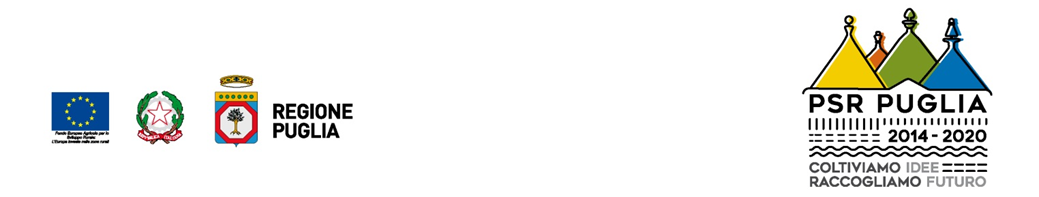 REGIONE PUGLIADipartimento Agricoltura, Sviluppo Rurale ed AmbientalePROGRAMMA DI SVILUPPO RURALE 2014 - 2020Regolamenti (UE) n. 1303/2013 e n. 1305/2013D.Lgs. 18 aprile 2016, n. 50 e s.m.i. - Codice dei contratti pubblici (attuazione delle direttive 2014/23/UE, 2014/24/UE, 2014/25/UE)“Check list di Autovalutazione post aggiudicazione gara”“Quadro F - Affidamento diretto e procedura negoziata semplificata sotto soglia”“Quadro F bis - Lavori e servizi forestali territorio ambiente”“Quadro G - Procedura competitiva con negoziazione”“Quadro H - Procedura negoziata senza pubblicazione di un bando di gara”“Quadro I - Procedura ristretta”“Quadro L - Procedura aperta”“Quadro M - Servizi attinenti all’architettura e ingegneria”“Quadro N - Affidamenti in house”“Quadro O - Amministrazione diretta” “Quadro P - Accordi di collaborazione tra enti”“Quadro R - Acquisti sul mercato elettronico”CHECK LIST PER LE PROCEDURE DI GARA PER APPALTI PUBBLICI DI LAVORI, SERVIZI E FORNITURED.Lgs. 18 aprile 2016, n. 50 e s.m.i. - Codice dei contratti pubblici (attuazione delle direttive 2014/23/UE, 2014/24/UE e 2014/25/UE)E1. AFFIDAMENTO DI FORNITUREProcedure UtilizzabiliProcedura aperta (art. 60) (procedura ordinaria)Procedura ristretta (art. 61) (procedura ordinaria)Procedura competitiva con negoziazione (art. 62), consentita nei seguenti casi (con motivazione):in presenza di una o più delle seguenti condizioni (art. 59, comma 2, lettera a):le esigenze dell’amministrazione aggiudicatrice perseguite con l’appalto non possono essere soddisfatte senza adattare soluzioni immediatamente disponibili;implicano progettazione o soluzioni innovative;l’appalto non può essere aggiudicato senza preventive negoziazioni a causa di circostanze particolari in relazione alla natura, complessità o impostazione finanziaria e giuridica dell’oggetto dell’appalto o a causa dei rischi a esso connessi;le specifiche tecniche non possono essere stabilite con sufficiente precisione dall’amministrazione aggiudicatrice con riferimento a una norma, una valutazione tecnica europea, una specifica tecnica comune o un riferimento tecnico ai sensi dei punti da 2 a 5 dell’allegato XIII;per i quali, in esito a una procedura aperta o ristretta, sono state presentate soltanto offerte irregolari o inammissibili (art. 59, comma 2, lettera b).Fermo restando quanto previsto all’articolo 83, comma 9, sono considerate irregolari le offerte (art. 59, comma 3):che non rispettano i documenti di gara;che sono state ricevute in ritardo rispetto ai termini indicati nel bando o nell’invito con cui si indice la gara;che l’amministrazione aggiudicatrice ha giudicato anormalmente basse.Sono considerate inammissibili le offerte (art. 59, comma 4):in relazione alle quali la commissione giudicatrice ritenga sussistenti gli estremi per informativa alla Procura della Repubblica per reati di corruzione o fenomeni collusivi;che non hanno la qualificazione necessaria;il cui prezzo supera l’importo posto dall’amministrazione aggiudicatrice a base di gara, stabilito e documentato prima dell’avvio della procedura di appalto.In tali situazioni, le amministrazioni aggiudicatrici non sono tenute a pubblicare un bando di gara se includono nella ulteriore procedura tutti, e soltanto, gli offerenti in possesso dei requisiti di cui agli articoli dal 80 al 90 che, nella procedura aperta o ristretta precedente, hanno presentato offerte conformi ai requisiti formali della procedura di appalto.Procedura negoziata senza  previa  pubblicazione  di  un  bando  di  gara  (art.  63), consentita nei seguenti casi (con motivazione):qualora non sia stata presentata alcuna offerta o alcuna offerta appropriata, né alcuna domanda di partecipazione o alcuna domanda di partecipazione appropriata, in esito all’esperimento di una procedura aperta o ristretta (art. 63, comma 2, lettera a)quando le forniture possono essere fornite unicamente da un determinato operatore economico per una delle seguenti ragioni (art. 63, comma 2, lettera b):lo scopo dell’appalto consiste nella creazione o nell’acquisizione di un’opera d’arte o rappresentazione artistica unica;la concorrenza è assente per motivi tecnici;la tutela di diritti esclusivi, inclusi i diritti di proprietà intellettualenella misura strettamente necessaria quando, per ragioni di estrema urgenza derivante da eventi imprevedibili dall’amministrazione aggiudicatrice, i termini per le procedure aperte o per le procedure ristrette o per le procedure competitive con negoziazione non possono essere rispettati (art. 63, comma 2, lettera c)Per contratti sotto soglia: affidamento diretto:per forniture di importo inferiore a 40.000 euro, mediante affidamento diretto (art. 36, comma 2, lettera a) anche senza previa consultazione di due o più operatori economiciper forniture di importo pari o superiore a 40.000 euro e inferiore alla soglia massima di Euro 139.000 – se la stazione appaltante è un’amministrazione centrale (Presidenza del Consiglio dei Ministri, Ministeri e Consip) – ovvero inferiore  alla soglia massima di    Euro 214.000 – per le amministrazioni aggiudicatrici non governative, mediante affidamento diretto (art. 36, comma 2, lettera b) consultando almeno 5 operatori economici,  anche attraverso un mercato elettronico (art. 36, comma 6), nel rispetto della rotazione degli invitiE2. AFFIDAMENTO DI LAVORIProcedure UtilizzabiliProcedura aperta (art. 60) (procedura ordinaria)Procedura ristretta (art. 61) (procedura ordinaria)Procedura competitiva con negoziazione (art. 62), consentita nei seguenti casi (con motivazione):in presenza di una o più delle seguenti condizioni (art. 59, comma 2, lettera a):le esigenze dell’amministrazione aggiudicatrice perseguite con l’appalto non possono essere soddisfatte senza adattare soluzioni immediatamente disponibili;implicano progettazione o soluzioni innovative;l’appalto non può essere aggiudicato senza preventive negoziazioni a causa di circostanze particolari in relazione alla natura, complessità o impostazione finanziaria e giuridica dell’oggetto dell’appalto o a causa dei rischi a esso connessi;le specifiche tecniche non possono essere stabilite con sufficiente precisione dall’amministrazione aggiudicatrice con riferimento a una norma, una valutazione tecnica europea, una specifica tecnica comune o un riferimento tecnico ai sensi dei punti da 2 a 5 dell’allegato XIII;per i quali, in esito a una procedura aperta o ristretta, sono state presentate soltanto offerte irregolari o inammissibili (art. 59, comma 2, lettera b).Fermo restando quanto previsto all’articolo 83, comma 9, sono considerate irregolari le offerte (art. 59, comma 3):che non rispettano i documenti di gara;che sono state ricevute in ritardo rispetto ai termini indicati nel bando o nell’invito con cui si indice la gara;che l’amministrazione aggiudicatrice ha giudicato anormalmente basse.Sono considerate inammissibili le offerte (art. 59, comma 4):in relazione alle quali la commissione giudicatrice ritenga sussistenti gli estremi per informativa alla Procura della Repubblica per reati di corruzione o fenomeni collusivi;che non hanno la qualificazione necessaria;il cui prezzo supera l’importo posto dall’amministrazione aggiudicatrice a base di gara, stabilito e documentato prima dell’avvio della procedura di appalto.In tali situazioni, le amministrazioni aggiudicatrici non sono tenute a pubblicare un bando di gara se includono nella ulteriore procedura tutti, e soltanto, gli offerenti in possesso dei requisiti di cui agli articoli dal 80 al 90 che, nella procedura aperta o ristretta precedente, hanno presentato offerte conformi ai requisiti formali della procedura di appalto.Procedura negoziata senza previa pubblicazione di un bando di gara (art. 63), consentita nei seguenti casi (con motivazione):qualora non sia stata presentata alcuna offerta o alcuna offerta appropriata, né alcuna domanda di partecipazione o alcuna domanda di partecipazione appropriata, in esito all’esperimento di una procedura aperta o ristretta (art. 63, comma 2, lettera a)quando i lavori possono essere forniti unicamente da un determinato operatore economico per una delle seguenti ragioni (art. 63, comma 2, lettera b):lo scopo dell’appalto consiste nella creazione o nell’acquisizione di un’opera d’arte o rappresentazione artistica unica;la concorrenza è assente per motivi tecnici;la tutela di diritti esclusivi, inclusi i diritti di proprietà intellettualenella misura strettamente necessaria quando, per ragioni di estrema urgenza derivante da eventi imprevedibili dall’amministrazione aggiudicatrice, i termini per le procedure aperte o per le procedure ristrette o per le procedure competitive con negoziazione non possono essere rispettati (art. 63, comma 2, lettera c)per nuovi lavori consistenti nella ripetizione di lavori analoghi, già affidati all’operatore economico aggiudicatario dell’appalto iniziale dalle medesime amministrazioni aggiudicatrici, a condizione che tali lavori siano conformi al progetto a base di gara e che tale progetto sia stato oggetto di un primo appalto aggiudicato secondo una procedura di cui all’articolo 59, comma 1 (art. 63, comma 5)Per contratti sotto soglia: affidamento diretto, procedura negoziata semplificata e procedura aperta semplificata:per lavori di importo inferiore a 40.000 euro, mediante affidamento diretto (art. 36, comma 2, lettera a) anche senza previa consultazione di due o piu’ operatori economici, ovvero in amministrazione direttaper lavori di importo pari o superiore a 40.000 euro e inferiore a 150.000 euro, mediante affidamento diretto previa valutazione di tre preventivi, ove esistenti, individuati sulla base di indagini di mercato o tramite elenchi di operatori economici, nel rispetto di un criterio di rotazione degli inviti (art. 36, comma 2, lettera b). I lavori possono essere eseguiti anche in amministrazione diretta, fatto salvo l’acquisto e il noleggio di mezzi, per i quali si applica la procedura di cui sopraper lavori di importo pari o superiore a 150.000 euro e inferiore a 350.000 di euro, mediante la procedura negoziata di cui all’articolo 63 previa consultazione, ove esistenti, di almeno dieci operatori economici, nel rispetto di un criterio di rotazione degli inviti, individuati sulla base di indagini di mercato o tramite elenchi di operatori economici (art. 36, comma 2, lettera c) per lavori di importo pari o superiore a 350.000 euro e inferiore a 1.000.000 di euro,                   mediante la procedura negoziata di cui all'articolo 63 previa consultazione, ove esistenti, di almeno quindici operatori economici, nel rispetto di un criterio di rotazione degli inviti, individuati sulla base di indagini di mercato o tramite elenchi di operatori economici (art. 36, comma 2, lettera c-bis)per lavori di importo pari o superiore a 1.000.000 di euro e fino alle soglie di cui all'articolo 35, mediante ricorso alle procedure di cui all'articolo 60, fatto salvo quanto previsto dall'articolo 97, comma 8Affidamento diretto per contratti nell’ambito della tutela e valorizzazione del territorio e dell’ambiente                  Procedura negoziata semplificata per contratti nell’ambito della tutela e valorizzazione del territorio e dell’ambiente  E3 - AFFIDAMENTO DI SERVIZIProcedure UtilizzabiliProcedura aperta (art. 60) (procedura ordinaria)Procedura ristretta (art. 61) (procedura ordinaria)Procedura competitiva con negoziazione (art. 62), consentita nei seguenti casi (con motivazione):in presenza di una o più delle seguenti condizioni (art. 59, comma 2, lettera a):le esigenze dell’amministrazione aggiudicatrice perseguite con l’appalto non possono essere soddisfatte senza adattare soluzioni immediatamente disponibili;implicano progettazione o soluzioni innovative;l’appalto non può essere aggiudicato senza preventive negoziazioni a causa di circostanze particolari in relazione alla natura, complessità o impostazione finanziaria e giuridica dell’oggetto dell’appalto o a causa dei rischi a esso connessi;le specifiche tecniche non possono essere stabilite con sufficiente precisione dall’amministrazione aggiudicatrice con riferimento a una norma, una valutazione tecnica europea, una specifica tecnica comune o un riferimento tecnico ai sensi dei punti da 2 a 5 dell’allegato XIII;per i quali, in esito a una procedura aperta o ristretta, sono state presentate soltanto offerte irregolari o inammissibili (art. 59, comma 2, lettera b).Fermo restando quanto previsto all’articolo 83, comma 9, sono considerate irregolari le offerte (art. 59, comma 3):che non rispettano i documenti di gara;che sono state ricevute in ritardo rispetto ai termini indicati nel bando o nell’invito con cui si indice la gara;che l’amministrazione aggiudicatrice ha giudicato anormalmente basse.Sono considerate inammissibili le offerte (art. 59, comma 4):in relazione alle quali la commissione giudicatrice ritenga sussistenti gli estremi per informativa alla Procura della Repubblica per reati di corruzione o fenomeni collusivi;che non hanno la qualificazione necessaria;il cui prezzo supera l’importo posto dall’amministrazione aggiudicatrice a base di gara, stabilito e documentato prima dell’avvio della procedura di appalto.In tali situazioni, le amministrazioni aggiudicatrici non sono tenute a pubblicare un bando di gara se includono nella ulteriore procedura tutti, e soltanto, gli offerenti in possesso dei requisiti di cui agli articoli dal 80 al 90 che, nella procedura aperta o ristretta precedente, hanno presentato offerte conformi ai requisiti formali della procedura di appalto.Procedura negoziata senza previa pubblicazione di un bando di gara (art. 63), consentita nei seguenti casi (con motivazione):qualora non sia stata presentata alcuna offerta o alcuna offerta appropriata, né alcuna domanda di partecipazione o alcuna domanda di partecipazione appropriata, in esito all’esperimento di una procedura aperta o ristretta (art. 63, comma 2, lettera a)quando le forniture possono essere fornite unicamente da un determinato operatore economico per una delle seguenti ragioni (art. 63, comma 2, lettera b):lo scopo dell’appalto consiste nella creazione o nell’acquisizione di un’opera d’arte o rappresentazione artistica unica;la concorrenza è assente per motivi tecnici;la tutela di diritti esclusivi, inclusi i diritti di proprietà intellettualenella misura strettamente necessaria quando, per ragioni di estrema urgenza derivante da eventi imprevedibili dall’amministrazione aggiudicatrice, i termini per le procedure aperte o per le procedure ristrette o per le procedure competitive con negoziazione non possono essere rispettati (art. 63, comma 2, lettera c)qualora l’appalto faccia seguito ad un concorso di progettazione e debba, in base alle norme applicabili, essere aggiudicato al vincitore o ad uno dei vincitori del concorso (art. 63, comma 4)per nuovi servizi consistenti nella ripetizione di servizi analoghi, già affidati all’operatore economico aggiudicatario dell’appalto iniziale dalle medesime amministrazioni aggiudicatrici, a condizione che tali servizi siano conformi al progetto a base di gara e che tale progetto sia stato oggetto di un primo appalto aggiudicato secondo una procedura di cui all’articolo 59, comma 1 (art. 63, comma 5)Per contratti sotto soglia: affidamento diretto:per servizi di importo inferiore a 40.000 euro, mediante affidamento diretto (art. 36, comma 2, lettera a) anche senza previa consultazione di due o piu' operatori economiciper servizi di importo pari o superiore a 40.000 euro e inferiore alla soglia massima di Euro 139.000 – se la stazione appaltante è un’amministrazione centrale (Presidenza del Consiglio dei Ministri, Ministeri e Consip) – ovvero inferiore alla soglia massima di Euro 214.000 – per le amministrazioni aggiudicatrici non governative, mediante affidamento diretto consultando almeno 5 operatori economici, individuati sulla base di indagini di mercato o tramite elnchi di operatori economici, anche attraverso un mercato elettronico nel rispetto della rotazione degli inviti (art. 36, comma 2, lettera b)per servizi di progettazione, di coordinamento della sicurezza in fase di progettazione, di direzione dei lavori, di coordinamento della sicurezza in fase di esecuzione e di collaudo di importo pari o superiori a 40.000 euro e inferiore a 100.000 euro, mediante procedura negoziata ex art. 36, comma 2, lettera b) (art. 157, comma 2) (cinque inviti)Affidamento diretto per contratti nell’ambito della tutela e valorizzazione del territorio e dell’ambiente                     Procedura negoziata semplificata per contratti nell’ambito della tutela e valorizzazione del territorio e dell’ambiente  A - DATI IDENTIFICATIVIA - DATI IDENTIFICATIVIA - DATI IDENTIFICATIVIA - DATI IDENTIFICATIVIA - DATI IDENTIFICATIVIBando domanda di sostegnoMisura/SottomisuraBeneficiario/Stazione appaltanteVia _	, n.	,	(città)Via _	, n.	,	(città)Via _	, n.	,	(città)Via _	, n.	,	(città)Partita IVA/Codice fiscaleCUUACUUAReferente beneficiarioDomanda di sostegnoDomanda di sostegnoDomanda di sostegnoDomanda di sostegnoDomanda di sostegnoDomanda di sostegnon.n.datadataTitolo del progettoCodice CUPLocalizzazione investimentoComune diComune diComune diComune diAtto di Concessione sostegnoAtto di Concessione sostegnoAtto di Concessione sostegnoAtto di Concessione sostegnoAtto di Concessione sostegnoConcessione sostegnon.DataDataProt. n.Spesa ammessa€Sostegno concessoSostegno concesso€Tipologia investimento richiestoLavoriFornitureFornitureServiziInterventi spesa previstiN° affidamenti previstiSuddivisione in lotti	nr. ……………………..Verifica presupposti del divieto frazionamento artificiosoSuddivisione in lotti	nr. ……………………..Verifica presupposti del divieto frazionamento artificiosoSuddivisione in lotti	nr. ……………………..Verifica presupposti del divieto frazionamento artificiosoB - checklist - PROCEDURA DI VERIFICA DELLA FASE DI PROGRAMMAZIONEDESCRIZIONENORMA DI RIFERIMENTOSINONPDoc. rif.Codice irregolarità Decisione UENOTEA – PRESUPPOSTI (da richiamare nel decreto o determina di indizione) (non si applica ai soggetti aggregatori e centrali di committenza)(non si applica ai soggetti di cui all’art. 1, comma 2, lettere a), b), d), e) – art. 1 c. 3)A – PRESUPPOSTI (da richiamare nel decreto o determina di indizione) (non si applica ai soggetti aggregatori e centrali di committenza)(non si applica ai soggetti di cui all’art. 1, comma 2, lettere a), b), d), e) – art. 1 c. 3)Art. 21Dm 16 gennaio2018 n. 14A1Appalto lavoriA1.1Presenza  dell’opera  pubblica  nel  programma  triennale  dei  lavori  pubblici  nonché  nei  relativi aggiornamenti annuali il cui valo re stimato sia pari o superiore a 100.000 euroart. 21A1.2è stato attribuito il CUPA1.3sono indicati i mezzi finanziari stanziati o disponibiliA1.4per i lavori di importo pari o superiore a 1.000.000 euro, è stato approvato il progetto di fattibilità tecnica ed economicaA1.5ove previsto (art. 23 c. 5), è stato approvato il documento di fattibilità delle alternative progettualiA1.6trattasi di lavoro complessoA1.7trattasi di intervento suscettibile di essere realizzato attraverso contratti di concessione o PPPA2Appalto servizi e fornitureA2.1Presenza  dell’acquisto  nel  programma  biennale   di  forniture  e  servizi  nonché  nei  relativi aggiornamenti annuali il cui valore stimato sia pari o superiore a 40.000 euroA2.2per gli acquisti di importo pari o superiore a 1.000.000 euro, è stato comunicato il relativo elenco al Tavolo tecnico dei soggetti aggregatoriA3Pubblicità dei programmi e aggiornamentisono stati pubblicati sul profilo del committentesono stati pubblicati sul sito del MITsono stati pubblicati sul sito dell’Osservatorio/ANACC - checklist - PROCEDURA DI VERIFICA DELLA FASE DI PROGETTAZIONEDESCRIZIONENORMA DI RIFERIMENTOSINONPDoc. rif.Codice irregolarità Decisione UENOTEA – PRESUPPOSTI (da richiamare nel decreto o determina di indizione)Progettazione internaProgettazione esternaA – PRESUPPOSTI (da richiamare nel decreto o determina di indizione)Progettazione internaProgettazione esternaArt. 23A1Appalto lavoriArt. 157Linee guida ANACn.1/2016 come modificata e integrata deliberazione del 21.03.2018 n.138A1.1Trattasi di lavori di particolare rilevanza sotto il profilo architettonico, ambientale, paesaggistico, agronomico e forestale, storico-artistico, conservativo, nonché tecnologico:ricorso a professionalità interne in possesso di idonea competenza nelle materie oggetto progettoutilizzo della procedura del concorso di progettazione o del concorso di ideeArt. 23 c. 2DPCM 10.5.2018, n. 76 “Reg. recante modalità di svolgimento, tipologie e soglie dimensionali delle opera sottoposte a dibattito pubblico”A1.2Non si tratta di lavori di particolare rilevanza sotto il profilo architettonico, ambientale, paesaggistico, agronomico e forestale, storico-artistico, conservativo, nonché tecnologico:ricorso a uffici tecnici delle stazioni appaltanti (progettazione interna)ricorso a uffici consortili di progettazione e di direzione dei lavoriricorso a organismi di altre pubbliche amministrazioni (per legge)ricorso a soggetti esterniArt. 24 c. 1A1.3Verifica caratteristiche, requisiti ed elaborati previsti dal livello di progettazione richiesto (fattibilità tecnica ed economica, definitiva ed esecutiva) contenuti art. 23 c. 3 - in attesa Decreto MIT – art. 216 c. 4) specificazione costi della manodopera e oneri della sicurezza ( art.23 co 16)Art. 23 c. 1 e 3A1.4Trattasi di progettazione semplificata per interventi di manutenzione ordinaria fino a un importo di2.500.000 euro (in attesa Decreto MIT)Art. 23 c. 3bisA1.5È stata effettuata la verifica preventiva dell’interesse archeologico (invio al soprintendente territorialmente competente, prima dell’approvazione, della copia del progetto di fattibilità dell’intervento o di uno stralcio di esso sufficiente ai fini archeologici)Art. 25A1.6È stata effettuata la verifica preventiva della progettazioneArt. 26A1.7È stata effettuata la validazione del progetto posto a base di gara (atto formale che riporta gli esiti della verifica), sottoscritta dal responsabile unico del procedimentoArt. 26 c. 8A1.8E’ stata effettuata  la  procedura  di  approvazione  del  progetto  (conferenza  di  servizi,  fattibilità, interferenze, ecc.)Art. 27Legge 241/1990A2Appalto servizi e fornitureA2.1Verifica caratteristiche, requisiti ed elaborati previsti dal livello di progettazione richiesto (di regola, in un unico livello)Art. 23 c. 14A2.2Verifica contenuti del progetto per appalto servizi:relazione tecnico-illustrativa del contesto in cui è inserito il servizioindicazioni e disposizioni per la stesura dei documenti inerenti alla sicurezzacalcolo importi con indicazione degli oneri della sicurezza non soggetti a ribassoprospetto economico degli oneri complessivicapitolato speciale descrittivo e prestazionale (specifiche tecniche, requisiti minimi offerte, aspetti oggetto di variante migliorativa, i criteri premiali valutazione offerte, altre circostanze)Art. 23 c. 15A3Incentivi per funzioni tecnicheArt. 113 mod. con art.1 co 526 L.205/2017Comunicato ANAC 6.9.2017A3.1Sono state destinate ad un apposito fondo risorse finanziarie in misura non superiore al 2 per cento modulate sull’importo dei lavori, servizi e forniture, posti a base di garaA3.2L’ottanta per cento delle risorse finanziarie del fondo è ripartito, per ciascuna opera o lavoro, servizio, fornitura con le modalità e i criteri previsti in sede di contrattazione decentrata integrativa del personale, sulla base di apposito regolamento adottato dalle amministrazioni secondo i rispettivi ordinamenti, tra il responsabile unico del procedimento e i soggetti che svolgono le funzioni tecniche nonché tra i loro collaboratori (no per attività di progettazione)A.4Solo per lavori di manutenzione ordinaria e straordinaria per gli anni 2019 e 2020: i contratti di lavori di manutenzione ordinaria e straordinaria, ad esclusione degli interventi di manutenzione straordinaria che prevedono il rinnovo o la sostituzione di parti strutturali delle opere o di impianti, possono essere affidati, nel rispetto delle procedure di scelta del contraente previste dal Codice, sulla base del progetto definitivo costituito almeno da una relazione generale, dall'elenco dei prezzi unitari delle lavorazioni previste, dal computo metrico-estimativo, dal piano di sicurezza e di coordinamento con l'individuazione analitica dei costi della sicurezza da non assoggettare a ribasso. L'esecuzione dei predetti lavori può prescindere dall'avvenuta redazione e approvazione del progetto esecutivo.art. 1 c. 6 d.l. n. 32 del 2019A.5Solo per lavori: è stata affidata al medesimo soggetto sia la progettazione che l’esecuzione della commessa (appalto integrato)Divieto di appalto integrato ex art. 59, comma 1, quarto periodo, sospeso in via sperimentale fino al 31.12.2020 dal d.l. 32 del 2019A.6Costo del lavoroart. 23 c. 16A.6.1Per i contratti relativi a lavori, servizi e forniture, il costo del lavoro è stato determinato sulla base delle tabelle predisposte annualmente dal Ministero del lavoro e delle politiche socialiD – PROCEDURA - STAZIONE APPALTANTE – OGGETTO APPALTO - CRITERIO AGGIUDICAZIONE  - SETTORE - RUPD – PROCEDURA - STAZIONE APPALTANTE – OGGETTO APPALTO - CRITERIO AGGIUDICAZIONE  - SETTORE - RUPD – PROCEDURA - STAZIONE APPALTANTE – OGGETTO APPALTO - CRITERIO AGGIUDICAZIONE  - SETTORE - RUPCodice CIGOggetto dell’appaltoValore dell’appalto comprese opzioni e rinnovi(art. 35)€SoprasogliaSottosogliaTipo di appalto/prestazioni (cfr. tipologia di investimento v. checklist A)realizzazione di opere e lavori	□ fornitura di beni	□ prestazione di servizi	□ contratto misto (*)(*) art. 28 L’aggiudicazione avviene secondo le disposizioni applicabili al tipo di appalto che caratterizza l’oggetto principale del contratto. Nei contratti misti l’oggetto principale è determinato in base al valore stimato più elevato.realizzazione di opere e lavori	□ fornitura di beni	□ prestazione di servizi	□ contratto misto (*)(*) art. 28 L’aggiudicazione avviene secondo le disposizioni applicabili al tipo di appalto che caratterizza l’oggetto principale del contratto. Nei contratti misti l’oggetto principale è determinato in base al valore stimato più elevato.Tipo di proceduraPROCEDURA APERTA (art. 60) (rif. checklist L)PROCEDURA RISTRETTA (art. 61) (rif. checklist I)PROCEDURA COMPETITIVA CON NEGOZIAZIONE (art. 62) (rif. checklist G)PROCEDURA NEGOZIATA SENZA PREVIA PUBBLICAZIONE DI UN BANDO DI GARA (art. 63) (rif. checklist H)DIALOGO COMPETITIVO (art. 64)PARTENARIATO PER L’INNOVAZIONE (art. 65)AFFIDAMENTO DIRETTO (art. 36, comma 2, lettere a e b) (rif. checklist F)PROCEDURA NEGOZIATA SEMPLIFICATA LAVORI (art. 36, comma 2, lettera c e c-bis) (rif. checklist F)PROCEDURA DI AFFIDAMENTO NELL’AMBITO DELLA TUTELA E VALORIZZAZIONE DEL TERRITORIO E DELL’AMBIENTE (rif. checklist F bis)AMMINISTRAZIONE DIRETTA (rif. checklist O)AFFIDAMENTI IN HOUSE (art. 5, comma 1 - art. 192, comma 1) (rif. checklist N)ACCORDO TRA PIÙ AMMINISTRAZIONI (art. 5, comma 6) (rif. checklist P)ORDINE SU CONVENZIONE QUADRO CONSIP o SOGGETTO AGGREGATOREORDINE SU ACCORDO QUADRO STIPULATO DA CENTRALE COMMITTENZARICHIESTA DI OFFERTA SU MEPA (RDO) (servizi forniture < 221.000 € - lavori manutenzione < 1.000.000 €) (rif. checklist R)ORDINE DIRETTO DI ACQUISTO SU MEPA (ODA) (rif. checklist R)TRATTATIVA DIRETTA CON UNICO OPERATORE SU MEPA (rif. checklist R)ORDINE SU ALTRO MERCATO ELETTRONICO REALIZZATO DA CENTRALE DI COMMITTENZASISTEMA DINAMICO DI ACQUISIZIONE (art. 55)PROCEDURA APERTA (art. 60) (rif. checklist L)PROCEDURA RISTRETTA (art. 61) (rif. checklist I)PROCEDURA COMPETITIVA CON NEGOZIAZIONE (art. 62) (rif. checklist G)PROCEDURA NEGOZIATA SENZA PREVIA PUBBLICAZIONE DI UN BANDO DI GARA (art. 63) (rif. checklist H)DIALOGO COMPETITIVO (art. 64)PARTENARIATO PER L’INNOVAZIONE (art. 65)AFFIDAMENTO DIRETTO (art. 36, comma 2, lettere a e b) (rif. checklist F)PROCEDURA NEGOZIATA SEMPLIFICATA LAVORI (art. 36, comma 2, lettera c e c-bis) (rif. checklist F)PROCEDURA DI AFFIDAMENTO NELL’AMBITO DELLA TUTELA E VALORIZZAZIONE DEL TERRITORIO E DELL’AMBIENTE (rif. checklist F bis)AMMINISTRAZIONE DIRETTA (rif. checklist O)AFFIDAMENTI IN HOUSE (art. 5, comma 1 - art. 192, comma 1) (rif. checklist N)ACCORDO TRA PIÙ AMMINISTRAZIONI (art. 5, comma 6) (rif. checklist P)ORDINE SU CONVENZIONE QUADRO CONSIP o SOGGETTO AGGREGATOREORDINE SU ACCORDO QUADRO STIPULATO DA CENTRALE COMMITTENZARICHIESTA DI OFFERTA SU MEPA (RDO) (servizi forniture < 221.000 € - lavori manutenzione < 1.000.000 €) (rif. checklist R)ORDINE DIRETTO DI ACQUISTO SU MEPA (ODA) (rif. checklist R)TRATTATIVA DIRETTA CON UNICO OPERATORE SU MEPA (rif. checklist R)ORDINE SU ALTRO MERCATO ELETTRONICO REALIZZATO DA CENTRALE DI COMMITTENZASISTEMA DINAMICO DI ACQUISIZIONE (art. 55)ORDINE SU ALTRO MERCATO ELETTRONICO REALIZZATO DA CENTRALE DI COMMITTENZASISTEMA DINAMICO DI ACQUISIZIONE (art. 55)ASTE ELETTRONICHE (art. 56)CATALOGHI ELETTRONICI (art. 57)PIATTAFORME TELEMATICHE DI NEGOZIAZIONE (art. 58)ORDINE SU ALTRO MERCATO ELETTRONICO REALIZZATO DA CENTRALE DI COMMITTENZASISTEMA DINAMICO DI ACQUISIZIONE (art. 55)ASTE ELETTRONICHE (art. 56)CATALOGHI ELETTRONICI (art. 57)PIATTAFORME TELEMATICHE DI NEGOZIAZIONE (art. 58)ORDINE SU ALTRO MERCATO ELETTRONICO REALIZZATO DA CENTRALE DI COMMITTENZASISTEMA DINAMICO DI ACQUISIZIONE (art. 55)ASTE ELETTRONICHE (art. 56)CATALOGHI ELETTRONICI (art. 57)PIATTAFORME TELEMATICHE DI NEGOZIAZIONE (art. 58)Tipo stazione appaltantequalificata (AUSA – Elenco ANAC)non qualificata con limite:servizi e forniture < 40.000 € lavori < 150.000 €soggetti di cui all’art. 1, comma 2, lettere a), b), c), d), e)AMMINISTRAZIONE STATALE CENTRALE O PERIFERICAISTITUTO O SCUOLA DI OGNI ORDINE E GRADOISTITUZIONE EDUCATIVA O ISTITUZIONE UNIVERSITARIAREGIONEENTE REGIONALEENTE LOCALE DI CUI ALL’ART. 2 DEL D.LGS. 18 AGOSTO 2000, N. 267CONSORZIO O ASSOCIAZIONE DI ENTI LOCALIENTE DEL SERVIZIO SANITARIO NAZIONALECOMUNE NON CAPOLUOGO DI PROVINCIAAUTONOMAMENTE E DIRETTAMENTE (SOLO PER SERVIZI/FORNITURE < 40.000 € E LAVORI < 150.000 €)ADESIONE A CONVENZIONE/ACCORDO QUADRO DI CENTRALE COMMITTENZA O SOGGETTO AGGREGATORECENTRALE DI COMMITTENZA O SOGGETTO AGGREGATORE QUALIFICATOUNIONE DI COMUNI COSTITUITA E QUALIFICATA COME CENTRALE DI COMMITTENZAASSOCIAZIONE O CONSORZIO IN CENTRALI DI COMMITTENZA NELLE FORME PREVISTE DALL’ORDINAMENTOSTAZIONE UNICA APPALTANTE COSTITUITA PRESSO GLI ENTI DI AREA VASTACOMUNE CAPOLUOGO DI PROVINCIAAMMINISTRAZIONE PUBBLICA INSERITA NEL CONTO ECONOMICO CONSOLIDATO ISTATAMMINISTRAZIONE PUBBLICA DI CUI ALL’ART. 1 DEL DECRETO LEGISLATIVO 30 MARZO 2001, N. 165ENTE PUBBLICO NON ECONOMICOORGANISMO DI DIRITTO PUBBLICOALTRO (specificare)   	AMMINISTRAZIONE STATALE CENTRALE O PERIFERICAISTITUTO O SCUOLA DI OGNI ORDINE E GRADOISTITUZIONE EDUCATIVA O ISTITUZIONE UNIVERSITARIAREGIONEENTE REGIONALEENTE LOCALE DI CUI ALL’ART. 2 DEL D.LGS. 18 AGOSTO 2000, N. 267CONSORZIO O ASSOCIAZIONE DI ENTI LOCALIENTE DEL SERVIZIO SANITARIO NAZIONALECOMUNE NON CAPOLUOGO DI PROVINCIAAUTONOMAMENTE E DIRETTAMENTE (SOLO PER SERVIZI/FORNITURE < 40.000 € E LAVORI < 150.000 €)ADESIONE A CONVENZIONE/ACCORDO QUADRO DI CENTRALE COMMITTENZA O SOGGETTO AGGREGATORECENTRALE DI COMMITTENZA O SOGGETTO AGGREGATORE QUALIFICATOUNIONE DI COMUNI COSTITUITA E QUALIFICATA COME CENTRALE DI COMMITTENZAASSOCIAZIONE O CONSORZIO IN CENTRALI DI COMMITTENZA NELLE FORME PREVISTE DALL’ORDINAMENTOSTAZIONE UNICA APPALTANTE COSTITUITA PRESSO GLI ENTI DI AREA VASTACOMUNE CAPOLUOGO DI PROVINCIAAMMINISTRAZIONE PUBBLICA INSERITA NEL CONTO ECONOMICO CONSOLIDATO ISTATAMMINISTRAZIONE PUBBLICA DI CUI ALL’ART. 1 DEL DECRETO LEGISLATIVO 30 MARZO 2001, N. 165ENTE PUBBLICO NON ECONOMICOORGANISMO DI DIRITTO PUBBLICOALTRO (specificare)   	AMMINISTRAZIONE STATALE CENTRALE O PERIFERICAISTITUTO O SCUOLA DI OGNI ORDINE E GRADOISTITUZIONE EDUCATIVA O ISTITUZIONE UNIVERSITARIAREGIONEENTE REGIONALEENTE LOCALE DI CUI ALL’ART. 2 DEL D.LGS. 18 AGOSTO 2000, N. 267CONSORZIO O ASSOCIAZIONE DI ENTI LOCALIENTE DEL SERVIZIO SANITARIO NAZIONALECOMUNE NON CAPOLUOGO DI PROVINCIAAUTONOMAMENTE E DIRETTAMENTE (SOLO PER SERVIZI/FORNITURE < 40.000 € E LAVORI < 150.000 €)ADESIONE A CONVENZIONE/ACCORDO QUADRO DI CENTRALE COMMITTENZA O SOGGETTO AGGREGATORECENTRALE DI COMMITTENZA O SOGGETTO AGGREGATORE QUALIFICATOUNIONE DI COMUNI COSTITUITA E QUALIFICATA COME CENTRALE DI COMMITTENZAASSOCIAZIONE O CONSORZIO IN CENTRALI DI COMMITTENZA NELLE FORME PREVISTE DALL’ORDINAMENTOSTAZIONE UNICA APPALTANTE COSTITUITA PRESSO GLI ENTI DI AREA VASTACOMUNE CAPOLUOGO DI PROVINCIAAMMINISTRAZIONE PUBBLICA INSERITA NEL CONTO ECONOMICO CONSOLIDATO ISTATAMMINISTRAZIONE PUBBLICA DI CUI ALL’ART. 1 DEL DECRETO LEGISLATIVO 30 MARZO 2001, N. 165ENTE PUBBLICO NON ECONOMICOORGANISMO DI DIRITTO PUBBLICOALTRO (specificare)   	    Tipologia di appaltoLAVORO, FORNITURA O SERVIZIO DI IMPORTO INFERIORE A 40.000 EUROFORNITURA O SERVIZIO DI IMPORTO PARI O SUPERIORE A 40.000 EURO E INFERIORE A SOGLIA ART. 35LAVORO DI IMPORTO PARI O SUPERIORE A 40.000 EURO E INFERIORE A 150.000 EUROLAVORO DI IMPORTO PARI O SUPERIORE A 150.000 EURO E INFERIORE A 350.000 EUROLAVORO DI IMPORTO PARI O SUPERIORE A 350.000 EURO E INFERIORE A 1.000.000 EUROFORNITURA O SERVIZIO DI IMPORTO PARI O SUPERIORE A SOGLIA ART. 35LAVORO DI IMPORTO PARI O SUPERIORE E 1.000.000 EURO E INFERIORE A 5.350.000 EUROLAVORO DI IMPORTO PARI O SUPERIORE A 5.350.000 EUROLAVORO O SERVIZIO NELL’AMBITO DELLA TUTELA E VALORIZZAZIONE DEL TERRITORIO E DELL’AMBIENTE INFERIORE ALLE SOGLIE PREVISTE DALLA DISCIPLINA DI SETTOREPer procedure svolte nel periodo di emergenza sanitaria □ LAVORO DI IMPORTO INFERIORE A 150.000 EURO, O FORNITURA O SERVIZIO DI IMPORTO INFERIORE A 75.000 EURO□ LAVORO DI IMPORTO PARI O SUPERIORE A 150.000 EURO E INFERIORE A 350.000 EURO, O FORNITURA O SERVIZIO DI IMPORTO INFERIORE A SOGLIA ART. 35 □ LAVORI DI IMPORTO PARI O SUPERIORE A 350.000 EURO E INFERIORE A UN 1.000.000 DI EURO□ LAVORI DI IMPORTO PARI O SUPERIORE A 1.000.000 DI EURO E FINO A SOGLIE ART. 35Per forniture e servizi indicare se: CATEGORIA MERCEOLOGICA DPCM 24 DICEMBRE 2015, DI CUI ALL’ART. 9, COMMA 3, D.L. N. 66/2014CATEGORIA MERCEOLOGICA DM DEL 22 DICEMBRE 2015, DI CUI ALL’ART. 1, COMMA 7, D.L. N. 95/2012FORNITURA O SERVIZIO INFORMATICO O DI CONNETTIVITÀ, DI CUI AL COMMA 516 LEGGE N. 208/2015LAVORO, FORNITURA O SERVIZIO DI IMPORTO INFERIORE A 40.000 EUROFORNITURA O SERVIZIO DI IMPORTO PARI O SUPERIORE A 40.000 EURO E INFERIORE A SOGLIA ART. 35LAVORO DI IMPORTO PARI O SUPERIORE A 40.000 EURO E INFERIORE A 150.000 EUROLAVORO DI IMPORTO PARI O SUPERIORE A 150.000 EURO E INFERIORE A 350.000 EUROLAVORO DI IMPORTO PARI O SUPERIORE A 350.000 EURO E INFERIORE A 1.000.000 EUROFORNITURA O SERVIZIO DI IMPORTO PARI O SUPERIORE A SOGLIA ART. 35LAVORO DI IMPORTO PARI O SUPERIORE E 1.000.000 EURO E INFERIORE A 5.350.000 EUROLAVORO DI IMPORTO PARI O SUPERIORE A 5.350.000 EUROLAVORO O SERVIZIO NELL’AMBITO DELLA TUTELA E VALORIZZAZIONE DEL TERRITORIO E DELL’AMBIENTE INFERIORE ALLE SOGLIE PREVISTE DALLA DISCIPLINA DI SETTOREPer procedure svolte nel periodo di emergenza sanitaria □ LAVORO DI IMPORTO INFERIORE A 150.000 EURO, O FORNITURA O SERVIZIO DI IMPORTO INFERIORE A 75.000 EURO□ LAVORO DI IMPORTO PARI O SUPERIORE A 150.000 EURO E INFERIORE A 350.000 EURO, O FORNITURA O SERVIZIO DI IMPORTO INFERIORE A SOGLIA ART. 35 □ LAVORI DI IMPORTO PARI O SUPERIORE A 350.000 EURO E INFERIORE A UN 1.000.000 DI EURO□ LAVORI DI IMPORTO PARI O SUPERIORE A 1.000.000 DI EURO E FINO A SOGLIE ART. 35Per forniture e servizi indicare se: CATEGORIA MERCEOLOGICA DPCM 24 DICEMBRE 2015, DI CUI ALL’ART. 9, COMMA 3, D.L. N. 66/2014CATEGORIA MERCEOLOGICA DM DEL 22 DICEMBRE 2015, DI CUI ALL’ART. 1, COMMA 7, D.L. N. 95/2012FORNITURA O SERVIZIO INFORMATICO O DI CONNETTIVITÀ, DI CUI AL COMMA 516 LEGGE N. 208/2015LAVORO, FORNITURA O SERVIZIO DI IMPORTO INFERIORE A 40.000 EUROFORNITURA O SERVIZIO DI IMPORTO PARI O SUPERIORE A 40.000 EURO E INFERIORE A SOGLIA ART. 35LAVORO DI IMPORTO PARI O SUPERIORE A 40.000 EURO E INFERIORE A 150.000 EUROLAVORO DI IMPORTO PARI O SUPERIORE A 150.000 EURO E INFERIORE A 350.000 EUROLAVORO DI IMPORTO PARI O SUPERIORE A 350.000 EURO E INFERIORE A 1.000.000 EUROFORNITURA O SERVIZIO DI IMPORTO PARI O SUPERIORE A SOGLIA ART. 35LAVORO DI IMPORTO PARI O SUPERIORE E 1.000.000 EURO E INFERIORE A 5.350.000 EUROLAVORO DI IMPORTO PARI O SUPERIORE A 5.350.000 EUROLAVORO O SERVIZIO NELL’AMBITO DELLA TUTELA E VALORIZZAZIONE DEL TERRITORIO E DELL’AMBIENTE INFERIORE ALLE SOGLIE PREVISTE DALLA DISCIPLINA DI SETTOREPer procedure svolte nel periodo di emergenza sanitaria □ LAVORO DI IMPORTO INFERIORE A 150.000 EURO, O FORNITURA O SERVIZIO DI IMPORTO INFERIORE A 75.000 EURO□ LAVORO DI IMPORTO PARI O SUPERIORE A 150.000 EURO E INFERIORE A 350.000 EURO, O FORNITURA O SERVIZIO DI IMPORTO INFERIORE A SOGLIA ART. 35 □ LAVORI DI IMPORTO PARI O SUPERIORE A 350.000 EURO E INFERIORE A UN 1.000.000 DI EURO□ LAVORI DI IMPORTO PARI O SUPERIORE A 1.000.000 DI EURO E FINO A SOGLIE ART. 35Per forniture e servizi indicare se: CATEGORIA MERCEOLOGICA DPCM 24 DICEMBRE 2015, DI CUI ALL’ART. 9, COMMA 3, D.L. N. 66/2014CATEGORIA MERCEOLOGICA DM DEL 22 DICEMBRE 2015, DI CUI ALL’ART. 1, COMMA 7, D.L. N. 95/2012FORNITURA O SERVIZIO INFORMATICO O DI CONNETTIVITÀ, DI CUI AL COMMA 516 LEGGE N. 208/2015 Criterio di aggiudicazione (art. 95)SULLA BASE DELL’ELEMENTO PREZZO O DEL COSTOCriterio possibile solo per:CONTRATTI SOTTO SOGLIAPER I SERVIZI E LE FORNITURE CON CARATTERISTICHE STANDARDIZZATE O LE CUI CONDIZIONI SONO DEFINITE DAL MERCATO (FATTA ECCEZIONE PER I SERVIZI AD ALTA INTENSITA’ DI MANODOPERA)SULLA BASE DEL MIGLIOR RAPPORTO QUALITÀ/PREZZOSERVIZI SOCIALI E DI RISTORAZIONE OSPEDALIERA, ASSISTENZIALE E SCOLASTICASERVIZI AD ALTA INTENSITÀ DI MANODOPERASERVIZI DI INGEGNERIA E ARCHITETTURA E DEGLI ALTRI SERVIZI DI NATURA TECNICA E INTELLETTUALE, DI IMPORTO SUPERIORE A 40.000 EUROSERVIZI  E  FORNITURE  DI  NOTEVOLE  CONTENUTO  TECNOLOGICO  O  CHE  HANNO  UN  CARATTERE INNOVATIVO, DI QUALUNQUE IMPORTOALTRI LAVORI, SERVIZI O FORNITURESULLA BASE DEL PREZZO O COSTO FISSO IN RELAZIONE A CRITERI QUALITATIVISULLA BASE DELL’ELEMENTO PREZZO O DEL COSTOCriterio possibile solo per:CONTRATTI SOTTO SOGLIAPER I SERVIZI E LE FORNITURE CON CARATTERISTICHE STANDARDIZZATE O LE CUI CONDIZIONI SONO DEFINITE DAL MERCATO (FATTA ECCEZIONE PER I SERVIZI AD ALTA INTENSITA’ DI MANODOPERA)SULLA BASE DEL MIGLIOR RAPPORTO QUALITÀ/PREZZOSERVIZI SOCIALI E DI RISTORAZIONE OSPEDALIERA, ASSISTENZIALE E SCOLASTICASERVIZI AD ALTA INTENSITÀ DI MANODOPERASERVIZI DI INGEGNERIA E ARCHITETTURA E DEGLI ALTRI SERVIZI DI NATURA TECNICA E INTELLETTUALE, DI IMPORTO SUPERIORE A 40.000 EUROSERVIZI  E  FORNITURE  DI  NOTEVOLE  CONTENUTO  TECNOLOGICO  O  CHE  HANNO  UN  CARATTERE INNOVATIVO, DI QUALUNQUE IMPORTOALTRI LAVORI, SERVIZI O FORNITURESULLA BASE DEL PREZZO O COSTO FISSO IN RELAZIONE A CRITERI QUALITATIVISULLA BASE DELL’ELEMENTO PREZZO O DEL COSTOCriterio possibile solo per:CONTRATTI SOTTO SOGLIAPER I SERVIZI E LE FORNITURE CON CARATTERISTICHE STANDARDIZZATE O LE CUI CONDIZIONI SONO DEFINITE DAL MERCATO (FATTA ECCEZIONE PER I SERVIZI AD ALTA INTENSITA’ DI MANODOPERA)SULLA BASE DEL MIGLIOR RAPPORTO QUALITÀ/PREZZOSERVIZI SOCIALI E DI RISTORAZIONE OSPEDALIERA, ASSISTENZIALE E SCOLASTICASERVIZI AD ALTA INTENSITÀ DI MANODOPERASERVIZI DI INGEGNERIA E ARCHITETTURA E DEGLI ALTRI SERVIZI DI NATURA TECNICA E INTELLETTUALE, DI IMPORTO SUPERIORE A 40.000 EUROSERVIZI  E  FORNITURE  DI  NOTEVOLE  CONTENUTO  TECNOLOGICO  O  CHE  HANNO  UN  CARATTERE INNOVATIVO, DI QUALUNQUE IMPORTOALTRI LAVORI, SERVIZI O FORNITURESULLA BASE DEL PREZZO O COSTO FISSO IN RELAZIONE A CRITERI QUALITATIVIImporto a base d’asta/ costi manodopera/oneri sicurezza/costi sicurezza aziendale art.23 co 16 e art.95 co 10€€€Motivazione valutazione ragionevolezza costiImporto aggiudicato       €    Ribasso % delChiarimenti in corso di gara Offerte pervenuteDomande di accesso pervenuteDomande di accesso generalizzato (FOIA)Istanze di parere precontenzioso ANAC  Ricorsi al TAR/CDSn. n.n.n.n.  n.Tempo medio di risposta. n.   gg di cui valideTempo medio di risposta n.    gg Tempo medio di risposta n.    ggTempo del giudizioTempo del giudizion°  esito  esitoSoggetto aggiudicatarioDati identificativiDati identificativiDati identificativiSettore appalto□ settori ordinari	       □ settori speciali (art.10 – da 115 a 121)□ settori ordinari	       □ settori speciali (art.10 – da 115 a 121)□ settori ordinari	       □ settori speciali (art.10 – da 115 a 121)Nomina RUP (art. 31 – Linee guida 3/2016 come modificate e interate con deliberazione del 11.10.2017 n.1007)Dati identificativi ed estremi atto nominaDati identificativi ed estremi atto nominaDati identificativi ed estremi atto nominaqualora i prodotti oggetto dell’appalto siano fabbricati esclusivamente a scopo di ricerca, di sperimentazione, di studio o di sviluppo, salvo che non si tratti di produzione in quantità volta ad accertare la redditività commerciale del prodotto o ad ammortizzare i costi di ricerca e di sviluppo (art. 63, comma 3, lettera a)nel caso di consegne complementari effettuate dal fornitore originario e destinate al rinnovo parziale di forniture o di impianti o all’ampliamento di forniture o impianti esistenti, qualora il cambiamento di fornitore obblighi l’amministrazione aggiudicatrice ad acquistare forniture con caratteristiche tecniche differenti, il cui impiego o la cui manutenzione comporterebbero incompatibilità o difficoltà tecniche sproporzionate; la durata di tali contratti e dei contratti rinnovabili non può comunque di regola superare i tre anni (art. 63, comma 3, lettera b)qualora i prodotti oggetto dell’appalto siano fabbricati esclusivamente a scopo di ricerca, di sperimentazione, di studio o di sviluppo, salvo che non si tratti di produzione in quantità volta ad accertare la redditività commerciale del prodotto o ad ammortizzare i costi di ricerca e di sviluppo (art. 63, comma 3, lettera a)nel caso di consegne complementari effettuate dal fornitore originario e destinate al rinnovo parziale di forniture o di impianti o all’ampliamento di forniture o impianti esistenti, qualora il cambiamento di fornitore obblighi l’amministrazione aggiudicatrice ad acquistare forniture con caratteristiche tecniche differenti, il cui impiego o la cui manutenzione comporterebbero incompatibilità o difficoltà tecniche sproporzionate; la durata di tali contratti e dei contratti rinnovabili non può comunque di regola superare i tre anni (art. 63, comma 3, lettera b)per forniture quotate e acquistate sul mercato delle materie prime (art. 63, comma 3, lettera c)per l’acquisto di forniture o servizi a condizioni particolarmente vantaggiose, da un fornitore che cessa definitivamente l’attività commerciale oppure dagli organi delle procedure concorsuali (art. 63, comma 3, lettera d)DESCRIZIONEDESCRIZIONENORMA DI RIFERIMENTOSINONPDoc. rif.Codice irregolarità Decisione UENOTEA – PRESUPPOSTI (la procedura seguita per la scelta del contraente è completa e corretta ed il contratto è stato correttamente stipulato)A – PRESUPPOSTI (la procedura seguita per la scelta del contraente è completa e corretta ed il contratto è stato correttamente stipulato)A.1Appalto lavoriA.1.1Presenza verbale consegna lavoriA.1.2Presenza nomina Direttore lavoriArt. 111Decreto MIT DM MIT 7.3.2018 n. 49 (“Linee guida sulle modalità di svolgimento delle funzioni del direttore dei lavori e del direttore dell’esecuzione)A.1.3Presenza nomina Coordinatore della sicurezza in sede di esecuzioneA.1.4Presenza contratto/i di subappalto e rispetto relativa procedura di autorizzazione, purché:l'affidatario del subappalto non abbia partecipato alla procedura per l'affidamento dell'appalto;il subappaltatore sia qualificato nella relativa categoria;all'atto dell'offerta siano stati indicati i lavori o le parti di opere che si intende subappaltare;assenza in capo ai subappaltatori dei motivi di esclusione di cui all'articolo 80;rispetto del limite massimo d’importo subappaltabile pari al 40% del valore (fino al 31 dicembre 2020)art. 105art. 1, c. 18, d.l. n. 32 del 2019n.b.: sospeso fino al 31 dicembre 2020 l’obbligo per il concorrente di indicare la terna dei subappaltatoriA.1.5Presenza modifiche e varianti del contratto autorizzate dal RUP:modifiche che, a prescindere dal loro valore monetario, sono state previste nei documenti di gara iniziali in clausole chiare, precise e inequivocabili, che possono comprendere clausole di revisione dei prezzi;modifiche per lavori supplementari da parte del contraente originale che si sono resi necessari e non erano inclusi nell’appalto iniziale, ove un cambiamento del contraente risulti impraticabile per motivi economici o tecnici e comporti notevoli disguidi o una consistente duplicazione dei costi, se l’eventuale aumento di prezzo non eccede il 50 per cento del valore del contratto iniziale;modifiche determinate da circostanze impreviste e imprevedibili – VCO (compresa la sopravvenienza di nuove disposizioni legislative o regolamentari o provvedimenti di autorità od enti)– che non alterano la natura generale del contratto e non eccede il 50 per cento del valore;art. 106c. 1, lett. a)c. 1, lett. b) e c. 7c. 1, lett. c) e c. 7modifiche per il subentro di un nuovo contraente che sostituisce quello a cui la stazione appaltante aveva inizialmente aggiudicato l’appalto (a causa di una delle seguenti circostanze: clausola di revisione inequivocabile - successione per causa di morte o per modifiche societarie ma senza altre modifiche sostanziali al contratto - l’amministrazione si assume gli obblighi del contraente principale nei confronti dei suoi subappaltatori)modifiche non sostanziali e la stazione appaltante ha stabilito nei documenti di gara soglie di importi per consentire tali modifiche (una modifica è considerata sostanziale quando muta sostanzialmente la natura del contratto quadro rispetto a quello inizialmente concluso);modifiche al di sotto di entrambi i seguenti valori (la modifica non può alterare la natura complessiva del contratto o dell’accordo quadro. In caso di più modifiche successive, il valore è accertato sulla base del valore complessivo netto delle successive modifiche. Qualora la necessità di modificare il contratto derivi da errori o da omissioni nel progetto esecutivo, che pregiudicano in tutto o in parte la realizzazione dell’opera o la sua utilizzazione, essa è consentita solo nei limiti quantitativi di cui al presente comma, ferma restando la responsabilità dei progettisti esterni):le soglie fissate all’articolo 35;il 15 per cento del valore iniziale del contratto sia nei settori ordinari che speciali;modifiche per necessario aumento o diminuzione delle prestazioni fino a concorrenza del quinto dell’importo del contratto, alle stesse condizioni previste nel contratto originario (in tal caso l’appaltatore non può far valere il diritto alla risoluzione del contratto).c. 1, lett. d)c. 1, lett. e) e c. 4c. 2c. 12A.1.6Se è stato modificato un contratto nelle situazioni di cui al comma 1, lettere b) e c), presenza della pubblicazione di un avviso al riguardo nella Gazzetta ufficiale dell’Unione europea (per i contratti di importo inferiore alla soglia di cui all’articolo 35, la pubblicità avviene in ambito nazionale)art. 106, c. 5A.1.7Se è stato modificato un contratto nelle situazioni di cui al comma 1, lettera b) e al comma 2, presenza della comunicazione all’ANAC delle modificazioni al contratto entro trenta giorni dal loro perfezionamento.art. 106, c. 8A.1.8La durata del contratto è stata modificata in corso di esecuzione ed era prevista nel bando e nei documenti di gara una opzione di proroga tecnica (limitata al tempo strettamente necessario alla conclusione delle procedure necessarie per l’individuazione di un nuovo contraente - esecuzione prestazioni previste nel contratto agli stessi prezzi, patti e condizioni o più favorevoli per la SA)art. 106, c. 11A.1.9Per i contratti pubblici di importo inferiore alla soglia comunitaria, le varianti in corso d’opera dei contratti, se di importo inferiore o pari al 10 per cento dell’importo originario del contratto, sono comunicate dal RUP all’Osservatorio di cui all’articolo 213, tramite le sezioni regionali, entro trenta giorni dall’approvazione da parte della stazione appaltante per le valutazioni e gli eventuali provvedimenti di competenza.art. 106, c. 14A.1.10Per i contratti pubblici di importo pari o superiore alla soglia comunitaria, le varianti in corso d’opera di importo eccedente il 10 per cento dell’importo originario del contratto, incluse le varianti in corso d’opera riferite a infrastrutture strategiche, sono trasmesse dal RUP all’ANAC, unitamente al progetto esecutivo, all’atto di validazione e ad una apposita relazione del RUP, entro 30 giorni dall’approvazione da parte della stazione appaltante (pena sanzioni amministrative pecuniarie)art. 106, c. 14A.1.11Presenza nomina collaudatore/i (da uno a tre)art. 102, c. 6A.1.12Presenza del certificato di collaudo dei lavori o del certificato di regolare esecuzioneart. 102, c. 8A.1.13Il contratto si è concluso nei tempi previstiA.2Appalto servizi e fornitureA.2.1Presenza verbale inizio attivitàA.2.2Presenza nomina Direttore dell’esecuzione del contrattoArt. 111Decreto MIT DM MIT 7.3.2018 n. 49 (“Linee guida sulle modalità di svolgimento delle funzioni del direttore dei lavori e del direttore dell’esecuzione)A.2.3Presenza contratto/i di subappalto e rispetto relativa procedura di autorizzazionel'affidatario del subappalto non abbia partecipato alla procedura per l'affidamento dell'appalto;il subappaltatore sia qualificato nella relativa attività;all'atto dell'offerta siano stati indicati i servizi e le forniture o parti di servizi e forniture che si intende subappaltare;assenza in capo ai subappaltatori dei motivi di esclusione di cui all'articolo 80;rispetto del limite massimo d’importo subappaltabile pari al 40% del valore (fino al 31 dicembre 2020)art. 105art. 1, c. 18, d.l. n. 32 del 2019n.b.: sospeso fino al 31 dicembre 2020 l’obbligo per il concorrente di indicare la terna dei subappaltatoriA.2.4Presenza modifiche e varianti del contratto autorizzate dal RUP:le modifiche, a prescindere dal loro valore monetario, sono state previste nei documenti di gara iniziali in clausole chiare, precise e inequivocabili, che possono comprendere clausole di revisione dei prezzi;modifiche per servizi e forniture supplementari da parte del contraente originale che si sono resi necessari e non erano inclusi nell’appalto iniziale, ove un cambiamento del contraente risulti impraticabile per motivi economici o tecnici e comporti notevoli disguidi o una consistente duplicazione dei costi, se l’eventuale aumento di prezzo non eccede il 50 per cento del valore del contratto iniziale;modifiche determinate da circostanze impreviste e imprevedibili – VCO (compresa la sopravvenienza di nuove disposizioni legislative o regolamentari o provvedimenti di autorità od enti) – che non alterano la natura generale del contratto e non eccede il 50 per cento del valore;modifiche per il subentro di un nuovo contraente che sostituisce quello a cui la stazione appaltante aveva inizialmente aggiudicato l’appalto (a causa di una delle seguenti circostanze: clausola di revisione inequivocabile - successione per causa di morte o per modifiche societarie ma senza altre modifiche sostanziali al contratto - l’amministrazione si assume gli obblighi del contraente principale nei confronti dei suoi subappaltatori)modifiche non sostanziali e la stazione appaltante ha stabilito nei documenti di gara soglie di importi per consentire tali modifiche (una modifica è considerata sostanziale quando muta sostanzialmente la natura del contratto quadro rispetto a quello inizialmente concluso);per modifiche a causa di errori o di omissioni del progetto esecutivo che pregiudicano, in tutto o in parte, la realizzazione del servizio o fornitura o la sua utilizzazione, senza necessità di una nuova procedura, se il valore della modifica è al di sotto di entrambi i seguenti valori:le soglie fissate all’articolo 35;il 10 per cento del valore iniziale del contratto sia nei settori ordinari che speciali;art. 106c. 1, lett. a)c. 1, lett. b) e c. 7c. 1, lett. c) e c. 7c. 1, lett. d)c. 1, lett. e) e c. 4c. 2modifiche per necessario aumento o diminuzione delle prestazioni fino a concorrenza del quinto dell’importo del contratto, alle stesse condizioni previste nel contratto originario (in tal caso l’appaltatore non può far valere il diritto alla risoluzione del contratto).c. 12A.2.5Se è stato modificato un contratto nelle situazioni di cui al comma 1, lettere b) e c), presenza della pubblicazione di un avviso al riguardo nella Gazzetta ufficiale dell’Unione europea (per i contratti di importo inferiore alla soglia di cui all’articolo 35, la pubblicità avviene in ambito nazionale)art. 106, c. 5A.2.6Se è stato modificato un contratto nelle situazioni di cui al comma 1, lettera b) e al comma 2, presenza della comunicazione all’ANAC delle modificazioni al contratto entro trenta giorni dal loro perfezionamento.art. 106, c. 8A.2.7La durata del contratto è stata modificata in corso di esecuzione ed era prevista nel bando e nei documenti di gara una opzione di proroga tecnica (limitata al tempo strettamente necessario alla conclusione delle procedure necessarie per l’individuazione di un nuovo contraente - esecuzione prestazioni previste nel contratto agli stessi prezzi, patti e condizioni o più favorevoli per la SA)art. 106, c. 11A.2.8Per i contratti pubblici di importo inferiore alla soglia comunitaria, le varianti in corso d’opera dei contratti, se di importo inferiore o pari al 10 per cento dell’importo originario del contratto, sono comunicate dal RUP all’Osservatorio di cui all’articolo 213, tramite le sezioni regionali, entro trenta giorni dall’approvazione da parte della stazione appaltante per le valutazioni e gli eventuali provvedimenti di competenza.art. 106, c. 14A.2.9Per i contratti pubblici di importo pari o superiore alla soglia comunitaria, le varianti in corso d’opera di importo eccedente il 10 per cento dell’importo originario del contratto, incluse le varianti in corso d’opera riferite a infrastrutture strategiche, sono trasmesse dal RUP all’ANAC, unitamente al progetto esecutivo, all’atto di validazione e ad una apposita relazione del RUP, entro 30 giorniart. 106, c. 14dall’approvazione da parte della stazione appaltante (pena sanzioni amministrative pecuniarie)A.2.10Presenza nomina verificatore/i (da uno a tre)art. 102, c. 6A.2.11Presenza del certificato di verifica di conformità o del certificato di regolare esecuzioneart. 102, c. 8A.2.12All’esito positivo della verifica di conformità il responsabile unico del procedimento ha rilasciato il certificato di pagamento ai fini dell’emissione della fattura da parte dell’appaltatore.art. 102, c. 4A.2.13Il contratto si è concluso nei tempi previstiA.3Solo per concessioni di lavori, di servizi pubblici o di fornitura già in essere al 19.4.2016, non affidate con la formula della finanza di progetto, ovvero con procedure di gara ad evidenza pubblica secondo il diritto dell’Unione Europeaart. 177, c. 1, 2 e 3Linee guida Anac approvate con delibera n. 614 del 04/07/2018, come modificate dalla delibera n. 570 del 26/6/2019Comunicato del Presidente ANAC dell’8 maggio 2019A.3.1è stata affidata una quota pari all'ottanta per cento dei contratti di lavori, servizi e forniture relativi alle concessioni di importo pari o superiore a 150.000 euro e relativi alle concessioni mediante procedura ad evidenza pubblica, introducendo clausole sociali e per la stabilità del personale impiegato e per la salvaguardia delle professionalità A.3.2La restante parte è essere realizzata da società in house per i soggetti pubblici, ovvero da società direttamente o indirettamente controllate o collegate per i soggetti privati, ovvero tramite operatori individuati mediante procedura ad evidenza pubblica, anche di tipo semplificato A.4corretta applicazione delle regole previste in caso in caso di fallimento, di liquidazione coatta e  concordato preventivo, ovvero di risoluzione del contratto ai sensi dell'articolo 108 ovvero di recesso dal contratto ai sensi dell'articolo 88, comma 4-ter, del decreto legislativo 6 settembre 2011, n. 159, ovvero in caso di dichiarazione giudiziale di inefficacia del contratto (interpello progressivo dei partecipanti alla gara originaria secondo la graduatoria; affidamento disposto alle medesime condizioni già proposte dall'originario aggiudicatario in sede in offerta)art. 110DESCRIZIONENORMA DI RIFERIMENTOSINONONPNPDoc. rif.Doc. rif.Codice irregolarità Decisione UECodice irregolarità Decisione UENOTENOTE               A – PRESUPPOSTI (motivazione nel decreto               A – PRESUPPOSTI (motivazione nel decretoArt. 36Art. 157Linee guida ANAC n. 4/2016 modificata e integrata con deliberazione del 10.07.2019 n. 636A1nel casi di lavori, l'importo è inferiore a 5.350.000 euro (e inferiore a 1.000.000 euro)art. 36 c. 2A2nel caso di forniture e servizi l’importo è inferiore a 139.000 euro (se stazione appaltante è un’autorità governativa centrale) o inferiore a 214.000 (per tutte le altre stazioni appaltanti)art. 36 c. 2A3emergenza sanitaria: la determina a contrarre o altro atto di avvio del procedimento equivalente è stato adottato entro il 31 dicembre 2021 (cfr. riquadri B.3 e C.2)art. 1 d.l. 76/2020A4nel caso di servizi di progettazione, di coordinamento della sicurezza in fase di progettazione, di direzione dei lavori, di direzione dell’esecuzione, di coordinamento della sicurezza in fase di esecuzione e di collaudo, l’importo è inferiore a 100.000 euroart. 157 c. 2A5nel caso di forniture e servizi (inferiori soglia) e lavori manutenzione (inferiori 1.000.000 €), questi sono reperibili attraverso CONSIP o MEPA o altri mercatiArt. 36 comma 6Art. 37 e Norme di spending reviewA6la procedura utilizzata non rappresenta un frazionamento artificioso di un appalto A7la procedura utilizzata non è stata soggetta ad alcun apparente conflitto di interessiLinee guida ANAC n. 15, adottate con delibera n. 494 del 5.6.2019DESCRIZIONENORMA DI RIFERIMENTOSINONONPNPDoc. rif.Doc. rif.Codice irregolarità Decisione UECodice irregolarità Decisione UENOTENOTEA8Facoltativo: legittimità delle eventuali clausole sociali previste per gli affidamenti dei contratti di appalto di lavori e servizi diversi da quelli aventi natura intellettualeArt. 50Linee guida ANAC n. 13, adottate con delibera n. 144 del 13.2.2019Comunicato del Presidente del 29 maggio 2019A9Solo se il valore è inferiore a 5.000 euro: possibilità di procedere senza l’acquisizione di comunicazioni telematiche Art. 40 c. 2Comunicato del Presidente ANAC del 30.10.2018B/1 - TIPOLOGIA - AFFIDAMENTO DIRETTO PER IMPORTI INFERIORI A 40.000 EURO (ART. 36, COMMA 2, LETT. A)B/1 - TIPOLOGIA - AFFIDAMENTO DIRETTO PER IMPORTI INFERIORI A 40.000 EURO (ART. 36, COMMA 2, LETT. A)B/1 - TIPOLOGIA - AFFIDAMENTO DIRETTO PER IMPORTI INFERIORI A 40.000 EURO (ART. 36, COMMA 2, LETT. A)B/1 - TIPOLOGIA - AFFIDAMENTO DIRETTO PER IMPORTI INFERIORI A 40.000 EURO (ART. 36, COMMA 2, LETT. A)B/1 - TIPOLOGIA - AFFIDAMENTO DIRETTO PER IMPORTI INFERIORI A 40.000 EURO (ART. 36, COMMA 2, LETT. A)B/1 - TIPOLOGIA - AFFIDAMENTO DIRETTO PER IMPORTI INFERIORI A 40.000 EURO (ART. 36, COMMA 2, LETT. A)B/1 - TIPOLOGIA - AFFIDAMENTO DIRETTO PER IMPORTI INFERIORI A 40.000 EURO (ART. 36, COMMA 2, LETT. A)B/1 - TIPOLOGIA - AFFIDAMENTO DIRETTO PER IMPORTI INFERIORI A 40.000 EURO (ART. 36, COMMA 2, LETT. A)B/1 - TIPOLOGIA - AFFIDAMENTO DIRETTO PER IMPORTI INFERIORI A 40.000 EURO (ART. 36, COMMA 2, LETT. A)B/1 - TIPOLOGIA - AFFIDAMENTO DIRETTO PER IMPORTI INFERIORI A 40.000 EURO (ART. 36, COMMA 2, LETT. A)B/1 - TIPOLOGIA - AFFIDAMENTO DIRETTO PER IMPORTI INFERIORI A 40.000 EURO (ART. 36, COMMA 2, LETT. A)B/1 - TIPOLOGIA - AFFIDAMENTO DIRETTO PER IMPORTI INFERIORI A 40.000 EURO (ART. 36, COMMA 2, LETT. A)B/1 - TIPOLOGIA - AFFIDAMENTO DIRETTO PER IMPORTI INFERIORI A 40.000 EURO (ART. 36, COMMA 2, LETT. A)B1.1nel caso di lavori l’importo è inferiore a 40.000 euroart. 36 c. 2 lett. aB1.2nel caso di forniture e servizi (tutti), l’importo è inferiore a 40.000 euroart. 36 c. 2 lett. aart. 31, c. 8B1.3affidamento diretto senza confronto concorrenziale con motivazione, nel rispetto dei principiart. 36 c. 2 lett. aB1.3(economicità, efficacia, tempestività, correttezza, libera concorrenza, non discriminazione, trasparenza, proporzionalità, pubblicità, rotazione affidamenti)art.32 c. 1Linee guida ANACB1.3(economicità, efficacia, tempestività, correttezza, libera concorrenza, non discriminazione, trasparenza, proporzionalità, pubblicità, rotazione affidamenti)n. 4/2016B1.3(economicità, efficacia, tempestività, correttezza, libera concorrenza, non discriminazione, trasparenza, proporzionalità, pubblicità, rotazione affidamenti)modificata eB1.3(economicità, efficacia, tempestività, correttezza, libera concorrenza, non discriminazione, trasparenza, proporzionalità, pubblicità, rotazione affidamenti)integrata conB1.3(economicità, efficacia, tempestività, correttezza, libera concorrenza, non discriminazione, trasparenza, proporzionalità, pubblicità, rotazione affidamenti)deliberazione delB1.3(economicità, efficacia, tempestività, correttezza, libera concorrenza, non discriminazione, trasparenza, proporzionalità, pubblicità, rotazione affidamenti)10.07.2019 n. 636 B1.4affidamento diretto nel rispetto dei principi (economicità, efficacia, tempestività,	correttezza, libera concorrenza, non discriminazione, trasparenza, proporzionalità, pubblicità, rotazione inviti) con consultazione di almeno 2 operatori economiciLinee guida ANACB1.4affidamento diretto nel rispetto dei principi (economicità, efficacia, tempestività,	correttezza, libera concorrenza, non discriminazione, trasparenza, proporzionalità, pubblicità, rotazione inviti) con consultazione di almeno 2 operatori economicin. 4/2016B1.4affidamento diretto nel rispetto dei principi (economicità, efficacia, tempestività,	correttezza, libera concorrenza, non discriminazione, trasparenza, proporzionalità, pubblicità, rotazione inviti) con consultazione di almeno 2 operatori economicimodificata eB1.4affidamento diretto nel rispetto dei principi (economicità, efficacia, tempestività,	correttezza, libera concorrenza, non discriminazione, trasparenza, proporzionalità, pubblicità, rotazione inviti) con consultazione di almeno 2 operatori economiciintegrata conB1.4affidamento diretto nel rispetto dei principi (economicità, efficacia, tempestività,	correttezza, libera concorrenza, non discriminazione, trasparenza, proporzionalità, pubblicità, rotazione inviti) con consultazione di almeno 2 operatori economicideliberazione delB1.4affidamento diretto nel rispetto dei principi (economicità, efficacia, tempestività,	correttezza, libera concorrenza, non discriminazione, trasparenza, proporzionalità, pubblicità, rotazione inviti) con consultazione di almeno 2 operatori economici10.07.2019 n. 636 B1.4   DESCRIZIONENORMA DI RIFERIMENTOSINONONPNPDoc. rif.Doc. rif.Codice irregolarità Decisione UECodice irregolarità Decisione UENOTENOTEB1.4gli operatori economici sono stati selezionati da elenchi pubbliciB1.4gli operatori economici sono stati selezionati sulla base di indagine di mercato su avviso pubblicoB1.4gli operatori economici sono stati selezionati sulla base di altra tipologia di indagine di mercato(specificare)MEPA o altri mercati elettroniciB1.5presenza richiesta di preventivo/presentazione offerta e individuazione dell’operatore economicoB1.6verifica su aggiudicatario requisiti generali (DURC, Casellario impresa e singoli soggetti in carica o cessati o soggetti in carica su operazioni di trasformazione societaria, regolarità fiscale, regolarità disabili), verifiche BNDA e/o iscrizioni in WHITE LIST requisiti di idoneità professionale (visura camerale) e requisiti speciali se richiestiartt. 80, 81, 82 e 83 Linee guida ANAC n. 6/2016 mod Delibera n.1008 del 11.10 2017Delibera ANAC n. 861 del 2.10.2019 Delibera ANAC n. 721 del 29 luglio 2020B1.7presenza lettera di ordinazione/contratto (lettera commerciale; preventivo firmato dalla stazione appaltante)B1.8presenza accettazione dell’operatore economico (contratto per scambio corrispondenza)B1.9rispetto della normativa sulla tracciabilità dei flussi finanziari (presenza CIG su documentazione di gara, contratto e strumenti di pagamento) e protocollo di legalità e /o patto di integrità se siglato e/o accordo di collaborazione fattiva con ANACart. 3 legge 136/2010 Linee Guida Anac Delibera n. 556 del 31 maggio 2017art. 1 comma 17 L.190/2012+ faq ANAC tracciabilita’ aggiornate all’8.6.2018DESCRIZIONENORMA DI RIFERIMENTOSINONONPNPDoc. rif.Doc. rif.Codice irregolarità Decisione UECodice irregolarità Decisione UENOTENOTEB/2 – TIPOLOGIA – AFFIDAMENTO DIRETTO PER IMPORTI PARI O SUPERIORI A 40.000 EURO E INFERIORI A 150.000 EURO PER LAVORI, A SOGLIE ART. 35 PER SERVIZI E FORNITURE (ART. 36, COMMA 2, LETT. B)B/2 – TIPOLOGIA – AFFIDAMENTO DIRETTO PER IMPORTI PARI O SUPERIORI A 40.000 EURO E INFERIORI A 150.000 EURO PER LAVORI, A SOGLIE ART. 35 PER SERVIZI E FORNITURE (ART. 36, COMMA 2, LETT. B)B/2 – TIPOLOGIA – AFFIDAMENTO DIRETTO PER IMPORTI PARI O SUPERIORI A 40.000 EURO E INFERIORI A 150.000 EURO PER LAVORI, A SOGLIE ART. 35 PER SERVIZI E FORNITURE (ART. 36, COMMA 2, LETT. B)B/2 – TIPOLOGIA – AFFIDAMENTO DIRETTO PER IMPORTI PARI O SUPERIORI A 40.000 EURO E INFERIORI A 150.000 EURO PER LAVORI, A SOGLIE ART. 35 PER SERVIZI E FORNITURE (ART. 36, COMMA 2, LETT. B)B/2 – TIPOLOGIA – AFFIDAMENTO DIRETTO PER IMPORTI PARI O SUPERIORI A 40.000 EURO E INFERIORI A 150.000 EURO PER LAVORI, A SOGLIE ART. 35 PER SERVIZI E FORNITURE (ART. 36, COMMA 2, LETT. B)B/2 – TIPOLOGIA – AFFIDAMENTO DIRETTO PER IMPORTI PARI O SUPERIORI A 40.000 EURO E INFERIORI A 150.000 EURO PER LAVORI, A SOGLIE ART. 35 PER SERVIZI E FORNITURE (ART. 36, COMMA 2, LETT. B)B/2 – TIPOLOGIA – AFFIDAMENTO DIRETTO PER IMPORTI PARI O SUPERIORI A 40.000 EURO E INFERIORI A 150.000 EURO PER LAVORI, A SOGLIE ART. 35 PER SERVIZI E FORNITURE (ART. 36, COMMA 2, LETT. B)B/2 – TIPOLOGIA – AFFIDAMENTO DIRETTO PER IMPORTI PARI O SUPERIORI A 40.000 EURO E INFERIORI A 150.000 EURO PER LAVORI, A SOGLIE ART. 35 PER SERVIZI E FORNITURE (ART. 36, COMMA 2, LETT. B)B/2 – TIPOLOGIA – AFFIDAMENTO DIRETTO PER IMPORTI PARI O SUPERIORI A 40.000 EURO E INFERIORI A 150.000 EURO PER LAVORI, A SOGLIE ART. 35 PER SERVIZI E FORNITURE (ART. 36, COMMA 2, LETT. B)B/2 – TIPOLOGIA – AFFIDAMENTO DIRETTO PER IMPORTI PARI O SUPERIORI A 40.000 EURO E INFERIORI A 150.000 EURO PER LAVORI, A SOGLIE ART. 35 PER SERVIZI E FORNITURE (ART. 36, COMMA 2, LETT. B)B/2 – TIPOLOGIA – AFFIDAMENTO DIRETTO PER IMPORTI PARI O SUPERIORI A 40.000 EURO E INFERIORI A 150.000 EURO PER LAVORI, A SOGLIE ART. 35 PER SERVIZI E FORNITURE (ART. 36, COMMA 2, LETT. B)B/2 – TIPOLOGIA – AFFIDAMENTO DIRETTO PER IMPORTI PARI O SUPERIORI A 40.000 EURO E INFERIORI A 150.000 EURO PER LAVORI, A SOGLIE ART. 35 PER SERVIZI E FORNITURE (ART. 36, COMMA 2, LETT. B)B/2 – TIPOLOGIA – AFFIDAMENTO DIRETTO PER IMPORTI PARI O SUPERIORI A 40.000 EURO E INFERIORI A 150.000 EURO PER LAVORI, A SOGLIE ART. 35 PER SERVIZI E FORNITURE (ART. 36, COMMA 2, LETT. B)B2.1nel caso di lavori l’importo è pari o superiore a 40.000 euro e inferiore a 150.000 euroart. 36 c. 2 lett. bB2.2nel caso di forniture e servizi (tutti), l’importo è pari o superiore a 40.000 euro e inferiore alle soglie dell’art. 35art. 36 c. 2 lett. bB2.3servizi progettazione, coordinamento sicurezza in fase di progettazione, direzione dei lavori, direzione dell’esecuzione del contratto, coordinamento sicurezza in fase di esecuzione e collaudo, importo pari o superiore a 40.000 e inferiore a 100.000 euro (almeno cinque inviti)art. 157, c. 2Linee guida ANAC n. 1/2016 modificata e integrate con deliberazione n. 138 del 21.02.2018B2.4affidamento diretto nel rispetto dei principi (economicità, efficacia, tempestività, correttezza, libera concorrenza, non discriminazione, trasparenza, proporzionalità, pubblicità, rotazione inviti) con consultazione, ove esistenti, di: 1) almeno 3 operatori economici per i lavori; 2) di almeno 5 operatori economici per i servizi e le forniture; 3) di almeno 5 operatori economici per servizi progettazione, coordinamento sicurezza in fase di progettazione, direzione dei lavori, direzione dell’esecuzione del contratto, coordinamento sicurezza in fase di esecuzione e collaudo Linee guida ANAC n. 4/2016 modificata e integrate con deliberazione del 10.07.2019 n. 636B2.4gli operatori economici sono stati selezionati da elenchi pubbliciB2.4gli operatori economici sono stati selezionati sulla base di indagine di mercato su avviso pubblicoB2.4gli operatori economici sono stati selezionati sulla base di altra tipologia di indagine di mercato        (specificare)B2.4MEPA o altri mercati elettroniciB2.4presenza richiesta di preventivo /presentazione offerta e individuazione dell’operatore economicoDESCRIZIONENORMA DI RIFERIMENTOSISINONONPNPDoc. rif.Doc. rif.Codice irregolarità Decisione UECodice irregolarità Decisione UENOTEB2.5verifica su aggiudicatario requisiti generali (DURC, Casellario impresa e singoli soggetti in carica o cessati o soggetti in carica su operazioni di trasformazione societaria, regolarità fiscale, regolarità disabili), verifiche BNDA e/o iscrizioni in WHITE LIST requisiti di idoneità professionale (visura camerale) e requisiti speciali se richiestiartt. 80, 81, 82 e 83 Linee guida ANAC n. 6/2016 mod Delibera n.1008 del 11.10 2017Delibera ANAC n. 861 del 2.10.2019 Delibera ANAC n. 721 del 29 luglio 2020B2.6presenza lettera di ordinazione/contratto (lettera commerciale; preventivo firmato dalla stazione appaltante)B2.7presenza accettazione dell’operatore economico (contratto per scambio corrispondenza)B2.8l'avviso sui risultati della procedura di affidamento contiene l'indicazione anche dei soggetti invitatiB2.9rispetto della normativa sulla tracciabilità dei flussi finanziari (presenza CIG su documentazione di gara, contratto e strumenti di pagamento) e protocollo di legalità e /o patto di integrità se siglato e/o accordo di collaborazione fattiva con ANACart. 3 legge136/2010 LineeGuida AnacDelibera n. 556 del31 maggio 2017art. 1 comma 17L.190/2012+ faq ANACtracciabilitàaggiornate all’8.6.2018DESCRIZIONENORMA DI RIFERIMENTOSISINONONPNPDoc. rif.Doc. rif.Codice irregolarità Decisione UECodice irregolarità Decisione UENOTEB/3 – TIPOLOGIA – EMERGENZA SANITARIA DA COVID-19 – DETERMINA A CONTRARRE O ATTO EQUIVALENTE ADOTTATO ENTRO IL 31 DICEMBRE 2021 AFFIDAMENTO DIRETTOB/3 – TIPOLOGIA – EMERGENZA SANITARIA DA COVID-19 – DETERMINA A CONTRARRE O ATTO EQUIVALENTE ADOTTATO ENTRO IL 31 DICEMBRE 2021 AFFIDAMENTO DIRETTOB/3 – TIPOLOGIA – EMERGENZA SANITARIA DA COVID-19 – DETERMINA A CONTRARRE O ATTO EQUIVALENTE ADOTTATO ENTRO IL 31 DICEMBRE 2021 AFFIDAMENTO DIRETTOB/3 – TIPOLOGIA – EMERGENZA SANITARIA DA COVID-19 – DETERMINA A CONTRARRE O ATTO EQUIVALENTE ADOTTATO ENTRO IL 31 DICEMBRE 2021 AFFIDAMENTO DIRETTOB/3 – TIPOLOGIA – EMERGENZA SANITARIA DA COVID-19 – DETERMINA A CONTRARRE O ATTO EQUIVALENTE ADOTTATO ENTRO IL 31 DICEMBRE 2021 AFFIDAMENTO DIRETTOB/3 – TIPOLOGIA – EMERGENZA SANITARIA DA COVID-19 – DETERMINA A CONTRARRE O ATTO EQUIVALENTE ADOTTATO ENTRO IL 31 DICEMBRE 2021 AFFIDAMENTO DIRETTOB/3 – TIPOLOGIA – EMERGENZA SANITARIA DA COVID-19 – DETERMINA A CONTRARRE O ATTO EQUIVALENTE ADOTTATO ENTRO IL 31 DICEMBRE 2021 AFFIDAMENTO DIRETTOB/3 – TIPOLOGIA – EMERGENZA SANITARIA DA COVID-19 – DETERMINA A CONTRARRE O ATTO EQUIVALENTE ADOTTATO ENTRO IL 31 DICEMBRE 2021 AFFIDAMENTO DIRETTOB/3 – TIPOLOGIA – EMERGENZA SANITARIA DA COVID-19 – DETERMINA A CONTRARRE O ATTO EQUIVALENTE ADOTTATO ENTRO IL 31 DICEMBRE 2021 AFFIDAMENTO DIRETTOB/3 – TIPOLOGIA – EMERGENZA SANITARIA DA COVID-19 – DETERMINA A CONTRARRE O ATTO EQUIVALENTE ADOTTATO ENTRO IL 31 DICEMBRE 2021 AFFIDAMENTO DIRETTOB/3 – TIPOLOGIA – EMERGENZA SANITARIA DA COVID-19 – DETERMINA A CONTRARRE O ATTO EQUIVALENTE ADOTTATO ENTRO IL 31 DICEMBRE 2021 AFFIDAMENTO DIRETTOB/3 – TIPOLOGIA – EMERGENZA SANITARIA DA COVID-19 – DETERMINA A CONTRARRE O ATTO EQUIVALENTE ADOTTATO ENTRO IL 31 DICEMBRE 2021 AFFIDAMENTO DIRETTOB/3 – TIPOLOGIA – EMERGENZA SANITARIA DA COVID-19 – DETERMINA A CONTRARRE O ATTO EQUIVALENTE ADOTTATO ENTRO IL 31 DICEMBRE 2021 AFFIDAMENTO DIRETTOa)     Per lavori di importo inferiore a 150.000 euro; b)     Per servizi e forniture di importo inferiore alle soglie ex art. 35, nel caso di procedure avviate fra il 17 luglio 2020 e l’11 settembre 2020; c)  Per servizi e forniture ivi compresi i servizi di ingegneria e architettura e l'attivita' di progettazione di importo inferiore a 75.000 euro, nel caso di procedure avviate dal 12 settembre 2020art. 1 d.l. 76/2020 (nel testo originale, per il caso sub b, e come risultante all’esito della legge di conversione, nel caso sub c)B3.1 nel caso di lavori l’importo è inferiore a 150.000 euroart. 1 d.l. 76/2020B3.2anel caso di forniture e servizi (tutti) l’importo è inferiore a 75.000 euro, se la procedura è stata avviata dal 12 settembre 2020art. 1 d.l. 76/2020, come convertito dalla l.n. 120 del 2020B3.2bnel caso di forniture e servizi (tutti) l’importo è inferiore alle soglie ex art. 35, se la procedura è stata avviata fra il 17 luglio 2020 e l’11 settembre 2020art. 1 d.l. 76/2020 nel testo originaleB3.3affidamento diretto senza confronto concorrenziale con motivazione, nel rispetto dei principi (economicità, efficacia, tempestività, correttezza, libera concorrenza, non discriminazione, trasparenza, proporzionalità, pubblicità, rotazione)Linee guida ANAC n. 4/2016 modificata e integrata con deliberazione del 10.07.2019 n. 636B3.4affidamento diretto nel rispetto dei principi (economicità, efficacia, tempestività, correttezza, libera concorrenza, non discriminazione, trasparenza, proporzionalità, pubblicità, rotazione inviti) con consultazione di almeno 2 operatori economiciLinee guida ANAC n. 4/2016 modificata e integrata con deliberazione del 10.07.2019 n. 636gli operatori economici sono stati selezionati da elenchi pubblicigli operatori economici sono stati selezionati sulla base di indagine di mercato su avviso pubblicogli operatori economici sono stati selezionati sulla base di altra tipologia di indagine di mercato (specificare)DESCRIZIONENORMA DI RIFERIMENTOSISINONONPNPDoc. rif.Doc. rif.Codice irregolarità Decisione UECodice irregolarità Decisione UENOTEMEPA o altri mercati elettroniciB3.5presenza richiesta di preventivo/presentazione offerta e individuazione dell’operatore economicoB3.6verifica su aggiudicatario requisiti generali (DURC, Casellario impresa e singoli soggetti in carica o cessati o soggetti in carica su operazioni di trasformazione societaria, regolarità fiscale, regolarità disabili), verifiche BNDA e/o iscrizioni in WHITE LIST requisiti di idoneità professionale (visura camerale) e requisiti speciali se richiestiartt. 80, 81, 82 e 83 Linee guida ANAC n. 6/2016 mod Delibera n.1008 del 11.10 2017Delibera ANAC n. 861 del 2.10.2019 Delibera ANAC n. 721 del 29 luglio 2020B3.7presenza lettera di ordinazione/contratto (lettera commerciale; preventivo firmato dalla stazione appaltante)B3.8presenza accettazione dell’operatore economico (contratto per scambio corrispondenza)B3.9rispetto della normativa sulla tracciabilità dei flussi finanziari (presenza CIG su documentazione di gara, contratto e strumenti di pagamento) e protocollo di legalità e /o patto di integrità se siglato e/o accordo di collaborazione fattiva con ANACart. 3 legge 136/2010 Linee Guida AnacDelibera n. 556 del 31 maggio 2017art. 1 comma 17 L.190/2012 + faq ANAC tracciabilitàaggiornate all’8.6.2018B3.10Rispetto del termine di 2 mesi complessivi per la conclusione del procedimento (aggiudicazione o individuazione definitiva del contraente)art. 1 d.l. 76/2020B3.11L’avviso sui risultati della procedura riporta l’indicazione dei soggetti invitatiart. 1 d.l. 76/2020DESCRIZIONEDESCRIZIONENORMA DI RIFERIMENTONORMA DI RIFERIMENTOSISINONPDoc. rif.Codice irregolarità Decisione UENOTEC.1 – TIPOLOGIA – PROCEDURA NEGOZIATA SEMPLIFICATA PER LAVORI DI IMPORTO PARI O SUPERIORE A 150.000 EURO E INFERIORE A 350.000 EURO, NONCHE’ DI IMPORTO PARI O SUPERIORE A 350.000 EURO E INFERIORE A 1.000.000 DI EURO (ART. 36, COMMA 2, LETT. C E C-BIS)C.1 – TIPOLOGIA – PROCEDURA NEGOZIATA SEMPLIFICATA PER LAVORI DI IMPORTO PARI O SUPERIORE A 150.000 EURO E INFERIORE A 350.000 EURO, NONCHE’ DI IMPORTO PARI O SUPERIORE A 350.000 EURO E INFERIORE A 1.000.000 DI EURO (ART. 36, COMMA 2, LETT. C E C-BIS)C.1 – TIPOLOGIA – PROCEDURA NEGOZIATA SEMPLIFICATA PER LAVORI DI IMPORTO PARI O SUPERIORE A 150.000 EURO E INFERIORE A 350.000 EURO, NONCHE’ DI IMPORTO PARI O SUPERIORE A 350.000 EURO E INFERIORE A 1.000.000 DI EURO (ART. 36, COMMA 2, LETT. C E C-BIS)C.1 – TIPOLOGIA – PROCEDURA NEGOZIATA SEMPLIFICATA PER LAVORI DI IMPORTO PARI O SUPERIORE A 150.000 EURO E INFERIORE A 350.000 EURO, NONCHE’ DI IMPORTO PARI O SUPERIORE A 350.000 EURO E INFERIORE A 1.000.000 DI EURO (ART. 36, COMMA 2, LETT. C E C-BIS)C.1 – TIPOLOGIA – PROCEDURA NEGOZIATA SEMPLIFICATA PER LAVORI DI IMPORTO PARI O SUPERIORE A 150.000 EURO E INFERIORE A 350.000 EURO, NONCHE’ DI IMPORTO PARI O SUPERIORE A 350.000 EURO E INFERIORE A 1.000.000 DI EURO (ART. 36, COMMA 2, LETT. C E C-BIS)C.1 – TIPOLOGIA – PROCEDURA NEGOZIATA SEMPLIFICATA PER LAVORI DI IMPORTO PARI O SUPERIORE A 150.000 EURO E INFERIORE A 350.000 EURO, NONCHE’ DI IMPORTO PARI O SUPERIORE A 350.000 EURO E INFERIORE A 1.000.000 DI EURO (ART. 36, COMMA 2, LETT. C E C-BIS)C.1 – TIPOLOGIA – PROCEDURA NEGOZIATA SEMPLIFICATA PER LAVORI DI IMPORTO PARI O SUPERIORE A 150.000 EURO E INFERIORE A 350.000 EURO, NONCHE’ DI IMPORTO PARI O SUPERIORE A 350.000 EURO E INFERIORE A 1.000.000 DI EURO (ART. 36, COMMA 2, LETT. C E C-BIS)C.1 – TIPOLOGIA – PROCEDURA NEGOZIATA SEMPLIFICATA PER LAVORI DI IMPORTO PARI O SUPERIORE A 150.000 EURO E INFERIORE A 350.000 EURO, NONCHE’ DI IMPORTO PARI O SUPERIORE A 350.000 EURO E INFERIORE A 1.000.000 DI EURO (ART. 36, COMMA 2, LETT. C E C-BIS)C.1 – TIPOLOGIA – PROCEDURA NEGOZIATA SEMPLIFICATA PER LAVORI DI IMPORTO PARI O SUPERIORE A 150.000 EURO E INFERIORE A 350.000 EURO, NONCHE’ DI IMPORTO PARI O SUPERIORE A 350.000 EURO E INFERIORE A 1.000.000 DI EURO (ART. 36, COMMA 2, LETT. C E C-BIS)C.1 – TIPOLOGIA – PROCEDURA NEGOZIATA SEMPLIFICATA PER LAVORI DI IMPORTO PARI O SUPERIORE A 150.000 EURO E INFERIORE A 350.000 EURO, NONCHE’ DI IMPORTO PARI O SUPERIORE A 350.000 EURO E INFERIORE A 1.000.000 DI EURO (ART. 36, COMMA 2, LETT. C E C-BIS)C.1 – TIPOLOGIA – PROCEDURA NEGOZIATA SEMPLIFICATA PER LAVORI DI IMPORTO PARI O SUPERIORE A 150.000 EURO E INFERIORE A 350.000 EURO, NONCHE’ DI IMPORTO PARI O SUPERIORE A 350.000 EURO E INFERIORE A 1.000.000 DI EURO (ART. 36, COMMA 2, LETT. C E C-BIS)C1.1è stato rispettato il limite di importo:importo pari o superiore a 150.000 e inferiore a 350.000 euro;importo pari o superiore a 350.000 e inferiore a 1.000.000 euro;Linee guida ANAC n. 4/2016modificata eintegrata con deliberazione del 10.07.2019 n. 636 Linee guida ANAC n. 4/2016modificata eintegrata con deliberazione del 10.07.2019 n. 636 Linee guida ANAC n. 4/2016modificata eintegrata con deliberazione del 10.07.2019 n. 636 C1.2gli operatori economici sono stati selezionati da elenchi pubblici istituiti in modo conforme alla normativa (regolamento interno, adeguata pubblicità, senza limiti temporali, proporzionalità)Linee guida ANAC n. 4/2016modificata eintegrata con deliberazione del 10.07.2019 n. 636 Linee guida ANAC n. 4/2016modificata eintegrata con deliberazione del 10.07.2019 n. 636 Linee guida ANAC n. 4/2016modificata eintegrata con deliberazione del 10.07.2019 n. 636 C1.3gli operatori economici sono stati selezionati sulla base di indagine di mercato su avviso pubblico conforme alla normativa (regolamento interno, adeguata pubblicità, contenuto avviso conforme, durata avviso 15 giorni o 5 se urgenza, criteri selezione o sorteggio)Linee guida ANAC n. 4/2016modificata e integrata con deliberazione del 10.07.2019 n. 636 Linee guida ANAC n. 4/2016modificata e integrata con deliberazione del 10.07.2019 n. 636 Linee guida ANAC n. 4/2016modificata e integrata con deliberazione del 10.07.2019 n. 636 C1.4gli operatori economici sono stati selezionati sulla base di altra tipologia di indagine di mercato (specificare)C1.5è stato rispettato il numero minimo di operatori da invitare (dieci per i lavori di importo compreso tra 150.000 e 350.000 euro – quindici per i lavori di importo compreso tra 350.000 e 1.000.000 euro)art. 36 c. 2 lett. c e c-bis e c. 6art. 36 c. 2 lett. c e c-bis e c. 6art. 36 c. 2 lett. c e c-bis e c. 6C1.6è stata rispettata la pubblicità degli avvisi(decreto MIT 2.12.2016)(decreto MIT 2.12.2016)(decreto MIT 2.12.2016)DESCRIZIONENORMA DI RIFERIMENTONORMA DI RIFERIMENTONORMA DI RIFERIMENTOSISINONPDoc. rif.Codice irregolarità Decisione UENOTEC1.7presenza lettera invito inviata simultaneamenteLinee guida ANAC n. 4/2016modificata e integrata con deliberazione del 10.07.2019 n. 636Linee guida ANAC n. 4/2016modificata e integrata con deliberazione del 10.07.2019 n. 636Linee guida ANAC n. 4/2016modificata e integrata con deliberazione del 10.07.2019 n. 636C1.7il contenuto dell'invito è conforme alla normativaLinee guida ANAC n. 4/2016modificata eintegrata con deliberazione del 10.07.2019 n. 636bando tipo n. 1 del 22 .12.2017Linee guida ANAC n. 4/2016modificata eintegrata con deliberazione del 10.07.2019 n. 636bando tipo n. 1 del 22 .12.2017Linee guida ANAC n. 4/2016modificata eintegrata con deliberazione del 10.07.2019 n. 636bando tipo n. 1 del 22 .12.2017C1.7i termini previsti per la presentazione dell'offerta sono conformi alla normativaC1.8le offerte sono pervenute nei termini previsti dalla lettera di invito e soddisfano i requisiti di forma e contenuto previsti dal CodiceDM MISE 19.1.2018 n. 31 (Reg. schemi tipo per garanzie fideiussorie)Delibera ANAC numero 140 del 27 febbraio 2019 recante chiarimenti in materia di garanzia provvisoria e garanzia definitivaDM MISE 19.1.2018 n. 31 (Reg. schemi tipo per garanzie fideiussorie)Delibera ANAC numero 140 del 27 febbraio 2019 recante chiarimenti in materia di garanzia provvisoria e garanzia definitivaDM MISE 19.1.2018 n. 31 (Reg. schemi tipo per garanzie fideiussorie)Delibera ANAC numero 140 del 27 febbraio 2019 recante chiarimenti in materia di garanzia provvisoria e garanzia definitivaC1.9selezione delle offerte con il criterio del prezzo più bassoDESCRIZIONENORMA DI RIFERIMENTONORMA DI RIFERIMENTONORMA DI RIFERIMENTOSISINONPDoc. rif.Codice irregolarità Decisione UENOTEC1.9.1non si rientra nelle tipologie di appalti di cui all’art. 95, comma 3 (cioè: a) i contratti relativi ai servizi sociali e di ristorazione ospedaliera, assistenziale e scolastica, nonche' ai servizi ad alta intensita' di manodopera, come definiti all'articolo 50, comma 1, fatti salvi gli affidamenti ai sensi dell'articolo 36, comma 2, lettera a); b) i contratti relativi all'affidamento dei servizi di ingegneria e architettura e degli altri servizi di natura tecnica e intellettuale di importo pari o superiore a 40.000 euro; c) i contratti di servizi e le forniture di importo pari o superiore a 40.000 euro caratterizzati da notevole contenuto tecnologico o che hanno un carattere innovativo.art. 95 c. 3, 4 e 5Parere ANAC23.6.2017Linee guida ANAC4/2016, modificatae integrata condeliberazione10.07.2019 n. 636art. 95 c. 3, 4 e 5Parere ANAC23.6.2017Linee guida ANAC4/2016, modificatae integrata condeliberazione10.07.2019 n. 636art. 95 c. 3, 4 e 5Parere ANAC23.6.2017Linee guida ANAC4/2016, modificatae integrata condeliberazione10.07.2019 n. 636C1.9.2esame offerta: RUP oppure Seggio di gara (Autorità che presiede il seggio di gara /RUP e 2 testimoni) oppure Commissione di gara / servizio preposto secondo gli ordinamenti interniLinee guida ANACn. 3/2016 mod. con determinazione n.1007 del 11.10.2017Linee guida ANACn. 3/2016 mod. con determinazione n.1007 del 11.10.2017Linee guida ANACn. 3/2016 mod. con determinazione n.1007 del 11.10.2017C1.9.3presenza e completezza del verbale (riferimenti procedura, seduta pubblica, elenco invitati e offerte pervenute, esito esame documentazione amministrativa, esclusioni  e ammissioni,  graduatoria, anomalia offerte, proposta di aggiudicazione)C1.9.4correttezza della valutazione del  prezzo (offerte inferiori  base  di gara,  non  condizionate, non parziali, verifica eventuali calcoli composizione prezzo offerto)C1.9.5svolgimento della verifica in contraddittorio delle offerte anomale (a cura del RUP o di apposita Commissione nominata ad hoc)Linee guida ANAC n. 3/2016 mod determinazione n.1007 del 11.10.2017– 97 c.2Circolare MIT 24 ottobre 2019, n. 8Linee guida ANAC n. 3/2016 mod determinazione n.1007 del 11.10.2017– 97 c.2Circolare MIT 24 ottobre 2019, n. 8Linee guida ANAC n. 3/2016 mod determinazione n.1007 del 11.10.2017– 97 c.2Circolare MIT 24 ottobre 2019, n. 8C1.9.6esclusione automatica delle offerte anomale, solo se prevista nella lettera invito e se ci sono almeno dieci offerte (a cura del RUP o dell’ufficio della stazione appaltante a cui compete l’intervento, o del Seggio di gara o della Commissione di gara)art. 97, c. 8art. 97, c. 8art. 97, c. 8C1.9.7nell’offerta economica l’operatore ha indicato i propri costi della manodopera e gli oneri aziendali concernenti l’adempimento delle disposizioni in materia di salute e sicurezza sui luoghi di lavoro (no nelle forniture senza posa in opera, servizi di natura intellettuale e degli affidamenti sotto 40.000 €).art. 95, c. 10art. 95, c. 10art. 95, c. 10DESCRIZIONENORMA DI RIFERIMENTONORMA DI RIFERIMENTONORMA DI RIFERIMENTOSISINONPDoc. rif.Codice irregolarità Decisione UENOTEC1.9.8è stata verificata la congruità del costo manodopera prima dell’aggiudicazioneart. 95, c. 10Decreto direttoriale n. 37 del 17.4.2018art. 95, c. 10Decreto direttoriale n. 37 del 17.4.2018art. 95, c. 10Decreto direttoriale n. 37 del 17.4.2018C1.9.9presenza della proposta di aggiudicazione (nel verbale)art. 32art. 32art. 32C1.9.10comunicazioni  di  eventuali  esclusioni  e  ammissioni  a  seguito  anche  di  soccorso  istruttorio  o provvedimento del giudiceartt. 29 e 76Mod “A” allegato al Comunicato Presidente ANAC del 21.12.2016Delibera ANAC 6.6.2018, n. 533 (Reg. Casellario informatico)artt. 29 e 76Mod “A” allegato al Comunicato Presidente ANAC del 21.12.2016Delibera ANAC 6.6.2018, n. 533 (Reg. Casellario informatico)artt. 29 e 76Mod “A” allegato al Comunicato Presidente ANAC del 21.12.2016Delibera ANAC 6.6.2018, n. 533 (Reg. Casellario informatico)C1.9.10rispetto dei termini per l'invio e dei contenuti delle comunicazioni di esclusioneart. 76art. 76art. 76rispetto del termine di due giorni per pubblicazione su sitoart. 29art. 29art. 29C1.9.11controllo sul possesso dei requisiti(Decreto MIT per Banca dati nazionale operatori economici – nelle more AVCPass ) BNDA e/ o White List o altra metodologiaart. 36, c. 5 e 6Linee guida Anac n. 4/2016modificata e integrata con deliberazione del 1.03.2018 n.206 (faq line guida n. 4/2016 aggiornate al 9.6.2018) art. 81art. 216 c. 13art. 36, c. 5 e 6Linee guida Anac n. 4/2016modificata e integrata con deliberazione del 1.03.2018 n.206 (faq line guida n. 4/2016 aggiornate al 9.6.2018) art. 81art. 216 c. 13art. 36, c. 5 e 6Linee guida Anac n. 4/2016modificata e integrata con deliberazione del 1.03.2018 n.206 (faq line guida n. 4/2016 aggiornate al 9.6.2018) art. 81art. 216 c. 13C1.9.11DESCRIZIONENORMA DI RIFERIMENTONORMA DI RIFERIMENTONORMA DI RIFERIMENTOSISINONPDoc. rif.Codice irregolarità Decisione UENOTEC1.9.11requisiti generali (DURC, Casellario impresa e singoli soggetti in carica o cessati o soggetti in carica su operazioni di trasformazione societaria, regolarità fiscale, regolarità disabili)art. 80Linee guida ANACn. 6/2016 mod. con determinazione n. 1008 del 11.10.2017Comunicato del Presidente del 08.11.2017delibera ANAC n. 861 del 2.10.2019 delibera ANAC n. 721 del 29 luglio 2020art. 80Linee guida ANACn. 6/2016 mod. con determinazione n. 1008 del 11.10.2017Comunicato del Presidente del 08.11.2017delibera ANAC n. 861 del 2.10.2019 delibera ANAC n. 721 del 29 luglio 2020art. 80Linee guida ANACn. 6/2016 mod. con determinazione n. 1008 del 11.10.2017Comunicato del Presidente del 08.11.2017delibera ANAC n. 861 del 2.10.2019 delibera ANAC n. 721 del 29 luglio 2020requisiti di idoneità professionale (se richiesti)art. 83 c. 1 lett. aart. 83 c. 1 lett. aart. 83 c. 1 lett. acapacità economico-finanziaria (se richiesti)con avvalimento □ senza avvalimento □ con subappalto □ senza subappaltoart. 83 c. 1 lett. bart. 83 c. 1 lett. bart. 83 c. 1 lett. bcapacità tecnico-professionale (se richiesti)con avvalimento □ senza avvalimento□ con subappalto □ senza subappaltoart. 83 c. 1 lett. cart. 83 c. 1 lett. cart. 83 c. 1 lett. crating di impresaArt. 83 c. 10Art. 83 c. 10Art. 83 c. 10possesso attestato SOAcon avvalimento □ senza avvalimento□ con subappalto □ senza subappaltoArt. 84DM 10.11.2016 n.248Art. 84DM 10.11.2016 n.248Art. 84DM 10.11.2016 n.248C1.9.12presenza aggiudicazione (decreto o determina di aggiudicazione)art. 32art. 32art. 32C1.9.13comunicazione aggiudicazioneart. 76art. 76art. 76C1.9.13rispetto dei termini per l'invio della comunicazione e dei suoi contenutiart. 76art. 76art. 76DESCRIZIONENORMA DI RIFERIMENTONORMA DI RIFERIMENTONORMA DI RIFERIMENTOSISINONPDoc. rif.Codice irregolarità Decisione UENOTEC1.9.14pubblicazione dell'esito della gara (decreto MIT 2.12.2016)comunicazione scheda ad ANAC (SIMOG)indicazione degli operatori economici invitati nell’ambito della proceduraart. 36; art. 29art. 36; art. 29art. 36; art. 29C1.9.15presenza del contrattoart. 36art. 36art. 36C1.9.15presenza degli elementi essenziali del contratto (parti, oggetto, importo, tracciabilità)C1.9.15comunicazione data stipula contratto art. 76 art. 76 art. 76C1.9.16rispetto della normativa sulla tracciabilità (presenza CIG su documentazione di gara, contratto e strumenti di pagamento), ) e protocollo di legalità e/o patto di integrità se siglato e/o accordo di collaborazione fattiva con ANACart. 3 legge136/2010 Linee Guida Anac Delibera n. 556 del 31 maggio 2017ART. 1 c.17 l.190/2012FAQ ANAC tracciabilità aggiornate all’8.9.2019art. 3 legge136/2010 Linee Guida Anac Delibera n. 556 del 31 maggio 2017ART. 1 c.17 l.190/2012FAQ ANAC tracciabilità aggiornate all’8.9.2019art. 3 legge136/2010 Linee Guida Anac Delibera n. 556 del 31 maggio 2017ART. 1 c.17 l.190/2012FAQ ANAC tracciabilità aggiornate all’8.9.2019C1.10selezione delle offerte con il criterio del miglior rapporto qualità/prezzo (art. 95 c. 3, 6 e 8)	□selezione sulla base del prezzo o costo fisso in base a criteri qualitativi (art. 95 c.7)	□Linee guida ANACn. 2/2016aggiornate con delibera ANAC n. 424 del 2.5.2018Linee guida ANACn. 2/2016aggiornate con delibera ANAC n. 424 del 2.5.2018Linee guida ANACn. 2/2016aggiornate con delibera ANAC n. 424 del 2.5.2018C1.10.1presenza atto di nomina commissione giudicatriceartt. 77 e 78 Linee guida ANAC n. 5/2016 modicata e integrata con deliberazione del 10 .01.2018 n..4 (l’allegato a tale ultima delibera è stato aggiornato con delibera ANAC del 18.7.2018) n.b.: l’obbligo di scegliere i commissari tra gli esperti iscritti all'Albo istituito presso l’ANAC di cui all'articolo 78 è stato sospeso in via sperimentale fino al 31.12.2020 dal d.l. n. 32 del 2019 ANAC - Comunicati del Presidente del 15 luglio 2019 e del 20 settembre artt. 77 e 78 Linee guida ANAC n. 5/2016 modicata e integrata con deliberazione del 10 .01.2018 n..4 (l’allegato a tale ultima delibera è stato aggiornato con delibera ANAC del 18.7.2018) n.b.: l’obbligo di scegliere i commissari tra gli esperti iscritti all'Albo istituito presso l’ANAC di cui all'articolo 78 è stato sospeso in via sperimentale fino al 31.12.2020 dal d.l. n. 32 del 2019 ANAC - Comunicati del Presidente del 15 luglio 2019 e del 20 settembre artt. 77 e 78 Linee guida ANAC n. 5/2016 modicata e integrata con deliberazione del 10 .01.2018 n..4 (l’allegato a tale ultima delibera è stato aggiornato con delibera ANAC del 18.7.2018) n.b.: l’obbligo di scegliere i commissari tra gli esperti iscritti all'Albo istituito presso l’ANAC di cui all'articolo 78 è stato sospeso in via sperimentale fino al 31.12.2020 dal d.l. n. 32 del 2019 ANAC - Comunicati del Presidente del 15 luglio 2019 e del 20 settembre correttezza dei criteri di nomina secondo regole di competenza e trasparenza preventivamente individuate da ciascuna stazione appaltante (termini, composizione e pubblicità) e delle dichiarazioni sull’assenza del conflitto d’interesseartt. 29, 42, 77, 78e 216 c. 12DM MIT 12.2.2018;Delibera ANAC 18.7.2018, n. 648Linee guida ANAC n. 15 adottate con delibera n. 494 del 5.6.2019artt. 29, 42, 77, 78e 216 c. 12DM MIT 12.2.2018;Delibera ANAC 18.7.2018, n. 648Linee guida ANAC n. 15 adottate con delibera n. 494 del 5.6.2019artt. 29, 42, 77, 78e 216 c. 12DM MIT 12.2.2018;Delibera ANAC 18.7.2018, n. 648Linee guida ANAC n. 15 adottate con delibera n. 494 del 5.6.2019C1.10.2presenza e completezza del verbale (riferimenti procedura, seduta pubblica, elenco invitati e offerte pervenute, esito esame documentazione amministrativa, esclusioni  e ammissioni,  graduatoria, anomalia offerte, proposta di aggiudicazione)C1.10.3correttezza  della  valutazione  dell'offerta  tecnica  (rispetto  elementi  e  rispettivi  parametri  di valutazione, esame sistema prescelto, eventuale correttezza dei metodi di riparametrazione)art. 95Linee guida ANAC n. 2/2016art. 95Linee guida ANAC n. 2/2016art. 95Linee guida ANAC n. 2/2016C1.10.4correttezza della valutazione dell'offerta economica (solo per miglior rapporto qualità/prezzo altrimenti è fisso) (offerte inferiori base di gara, non condizionate, non parziali, verifica eventuali calcoli composizione prezzo offerto)art. 95art. 95art. 95DESCRIZIONENORMA DI RIFERIMENTONORMA DI RIFERIMENTONORMA DI RIFERIMENTOSISINONPDoc. rif.Codice irregolarità Decisione UENOTEC1.10.5svolgimento della verifica in contraddittorio delle offerte anomale (da parte del RUP con l’eventuale supporto della Commissione giudicatrice o da parte del Rup con ufficio della stazione appaltante a cui compete l’intervento, o commissione ad hoc costituita )art. 97 c. 3Linee guida ANAC n. 3/2016modificata e integrata con delibera 1007 del11.10.2017Circolare MIT 24ottobre 2019, n. 8art. 97 c. 3Linee guida ANAC n. 3/2016modificata e integrata con delibera 1007 del11.10.2017Circolare MIT 24ottobre 2019, n. 8art. 97 c. 3Linee guida ANAC n. 3/2016modificata e integrata con delibera 1007 del11.10.2017Circolare MIT 24ottobre 2019, n. 8C1.10.6nell’offerta economica l’operatore ha indicato i propri costi della manodopera e gli oneri aziendali concernenti l’adempimento delle disposizioni in materia di salute e sicurezza sui luoghi di lavoro (no nelle forniture senza posa in opera, servizi di natura intellettuale e degli affidamenti sotto 40.000 €).art. 95, c. 10art. 95, c. 10art. 95, c. 10C1.10.7è  stata  verificata  la  congruità  del  costo  manodopera	e  costi  sicurezza  aziendali  prima dell’aggiudicazioneart. 95, c. 10 Decreto direttoriale n. 37 del 17.4.2018art. 95, c. 10 Decreto direttoriale n. 37 del 17.4.2018art. 95, c. 10 Decreto direttoriale n. 37 del 17.4.2018C1.10.8presenza della proposta di aggiudicazione (nel verbale)art. 32art. 32art. 32C1.10.9comunicazioni   di   eventuali   esclusioni,   ammissioni   anche   con   soccorso   istruttorio   e   con provvedimento del giudiceart. 76; art. 29Mod. “A” Comunicato Presidente ANAC 21.12.2016Delibera ANAC 6.6.2018, n. 533 (Reg. Casellario informatico)art. 76; art. 29Mod. “A” Comunicato Presidente ANAC 21.12.2016Delibera ANAC 6.6.2018, n. 533 (Reg. Casellario informatico)art. 76; art. 29Mod. “A” Comunicato Presidente ANAC 21.12.2016Delibera ANAC 6.6.2018, n. 533 (Reg. Casellario informatico)C1.10.9rispetto dei termini per l'invio e dei contenuti delle comunicazioni di esclusioneart. 76art. 76art. 76C1.10.9rispetto del termine di due giorni per pubblicazione su sito comunicazione scheda ad ANAC (simog)art. 29art. 29art. 29DESCRIZIONENORMA DI RIFERIMENTONORMA DI RIFERIMENTONORMA DI RIFERIMENTOSISINONPDoc. rif.Codice irregolarità Decisione UENOTEC1.10.10controllo sul possesso dei requisiti(Decreto MIT per Banca dati nazionale operatori economici – nelle more AVCPass) BDNA e /o White List o altra metodologiaart. 36, c. 5 e 6art. 81 e 82art. 216 c. 13Linee guida Anac n. 4/2016modificata e integrata con deliberazione del 1.03.2018 n.206 (FAQ linee guida n. 4/2016 aggiornate a settembre 2018)delibera ANAC n. 861 del 2.10.2019 delibera ANAC n. 721 del 29 luglio 2020art. 36, c. 5 e 6art. 81 e 82art. 216 c. 13Linee guida Anac n. 4/2016modificata e integrata con deliberazione del 1.03.2018 n.206 (FAQ linee guida n. 4/2016 aggiornate a settembre 2018)delibera ANAC n. 861 del 2.10.2019 delibera ANAC n. 721 del 29 luglio 2020art. 36, c. 5 e 6art. 81 e 82art. 216 c. 13Linee guida Anac n. 4/2016modificata e integrata con deliberazione del 1.03.2018 n.206 (FAQ linee guida n. 4/2016 aggiornate a settembre 2018)delibera ANAC n. 861 del 2.10.2019 delibera ANAC n. 721 del 29 luglio 2020C1.10.10requisiti generali (DURC, Casellario impresa e singoli soggetti in carica o cessati o soggetti in carica su operazioni di trasformazione societaria, regolarità fiscale, regolarità disabili)art. 80 - Linee guida ANAC n. 6/2016 modificata e integrata con determinazione n.1008 del 11.10.2017Comunicato del Presidente del 08.11.2017art. 80 - Linee guida ANAC n. 6/2016 modificata e integrata con determinazione n.1008 del 11.10.2017Comunicato del Presidente del 08.11.2017art. 80 - Linee guida ANAC n. 6/2016 modificata e integrata con determinazione n.1008 del 11.10.2017Comunicato del Presidente del 08.11.2017C1.10.10requisiti di idoneità professionale (se richiesti)art. 83 c. 1 lett. aart. 83 c. 1 lett. aart. 83 c. 1 lett. aC1.10.10capacità economico-finanziaria (se richiesti)con avvalimento □ senza avvalimento □ con subappalto □ senza subappaltoart. 83 c. 1 lett. bart. 83 c. 1 lett. bart. 83 c. 1 lett. bC1.10.10capacità tecnico-professionale (se richiesti)con avvalimento □ senza avvalimento□ con subappalto □ senza subappaltoart. 83 c. 1 lett. cart. 83 c. 1 lett. cart. 83 c. 1 lett. cC1.10.10DESCRIZIONENORMA DI RIFERIMENTONORMA DI RIFERIMENTONORMA DI RIFERIMENTOSISINONPDoc. rif.Codice irregolarità Decisione UENOTEC1.10.10rating di impresaArt. 83 c. 10Art. 83 c. 10Art. 83 c. 10C1.10.10possesso attestato SOAcon avvalimento □ senza avvalimento□ con subappalto □ senza subappaltoArt. 84 Decreto MITArt. 84 Decreto MITArt. 84 Decreto MITC1.10.11presenza aggiudicazione (decreto o determina di aggiudicazione)art. 32art. 32art. 32C1.10.12comunicazione aggiudicazioneart. 76art. 76art. 76C1.10.12rispetto dei termini per l'invio della comunicazione e dei suoi contenutiart. 76art. 76art. 76C1.10.13pubblicazione dell’esito della gara (decreto MIT 2.12.2016) comunicazione scheda ad ANAC (SIMOG)indicazione degli operatori economici invitati nell’ambito della proceduraart. 36; art. 29art. 36; art. 29art. 36; art. 29C1.10.14rispetto del termine dilatorio per la stipulazione del contratto (solo per lavori di importo pari o superiore a 150.000 e inferiore a 1.000.000 euro)Linee guida ANACn. 4/2016 aggiornate e modificate con delibera 10.07.2019 n. 636art. 32, comma 9Linee guida ANACn. 4/2016 aggiornate e modificate con delibera 10.07.2019 n. 636art. 32, comma 9Linee guida ANACn. 4/2016 aggiornate e modificate con delibera 10.07.2019 n. 636art. 32, comma 9C1.10.15presenza del contrattoart. 36 Linee guida ANAC n. 4/2016, aggiornate e modificate con delibera 1.3.2018, n. 206 art. 36 Linee guida ANAC n. 4/2016, aggiornate e modificate con delibera 1.3.2018, n. 206 art. 36 Linee guida ANAC n. 4/2016, aggiornate e modificate con delibera 1.3.2018, n. 206 C1.10.15presenza degli elementi essenziali del contratto (parti, oggetto, importo, tracciabilità)C1.10.15comunicazione data stipula contrattoart. 76 c. 5 lett. dart. 76 c. 5 lett. dart. 76 c. 5 lett. dDESCRIZIONENORMA DI RIFERIMENTONORMA DI RIFERIMENTONORMA DI RIFERIMENTOSISINONPDoc. rif.Codice irregolarità Decisione UENOTEC1.10.16rispetto della normativa sulla tracciabilità (presenza CIG su documentazione di gara, contratto e strumenti di pagamento) del protocollo di legalità e/o patto di integrità, e/o accordo di collaborazione fattiva con ANACart. 3 legge136/2010 Linee Guida Anac Delibera n. 556 del 31 maggio 2017 + FAQ ANAC  tracciabilità, aggiornate all’8.6.2018art. 3 legge136/2010 Linee Guida Anac Delibera n. 556 del 31 maggio 2017 + FAQ ANAC  tracciabilità, aggiornate all’8.6.2018art. 3 legge136/2010 Linee Guida Anac Delibera n. 556 del 31 maggio 2017 + FAQ ANAC  tracciabilità, aggiornate all’8.6.2018C/2 TIPOLOGIA – EMERGENZA SANITARIA DA COVID-19 – DETERMINA A CONTRARRE O ATTO EQUIVALENTE ADOTTATO ENTRO IL 31 DICEMBRE 2021 PROCEDURA NEGOZIATA, SENZA BANDO, DI CUI ALL'ARTICOLO 63 DEL DECRETO LEGISLATIVO N. 50 DEL 2016, PER L'AFFIDAMENTO: i) Di servizi e forniture, ivi compresi i servizi di ingegneria e architettura e l'attività di progettazione, di importo pari o superiore a 75.000 euro e fino alle soglie di cui all'articolo 35, avviate dal 12 settembre 2020 ii) Di lavori di importo pari o superiore a 150.000 euro e inferiore a 350.000 euro, nonché per lavori di importo pari o superiore a 350.000 euro e inferiore a un milione di euro, nonché per lavori di importo pari o superiore a un milione di euro e fino alle soglie di cui all'articolo 35 C/2 TIPOLOGIA – EMERGENZA SANITARIA DA COVID-19 – DETERMINA A CONTRARRE O ATTO EQUIVALENTE ADOTTATO ENTRO IL 31 DICEMBRE 2021 PROCEDURA NEGOZIATA, SENZA BANDO, DI CUI ALL'ARTICOLO 63 DEL DECRETO LEGISLATIVO N. 50 DEL 2016, PER L'AFFIDAMENTO: i) Di servizi e forniture, ivi compresi i servizi di ingegneria e architettura e l'attività di progettazione, di importo pari o superiore a 75.000 euro e fino alle soglie di cui all'articolo 35, avviate dal 12 settembre 2020 ii) Di lavori di importo pari o superiore a 150.000 euro e inferiore a 350.000 euro, nonché per lavori di importo pari o superiore a 350.000 euro e inferiore a un milione di euro, nonché per lavori di importo pari o superiore a un milione di euro e fino alle soglie di cui all'articolo 35 C/2 TIPOLOGIA – EMERGENZA SANITARIA DA COVID-19 – DETERMINA A CONTRARRE O ATTO EQUIVALENTE ADOTTATO ENTRO IL 31 DICEMBRE 2021 PROCEDURA NEGOZIATA, SENZA BANDO, DI CUI ALL'ARTICOLO 63 DEL DECRETO LEGISLATIVO N. 50 DEL 2016, PER L'AFFIDAMENTO: i) Di servizi e forniture, ivi compresi i servizi di ingegneria e architettura e l'attività di progettazione, di importo pari o superiore a 75.000 euro e fino alle soglie di cui all'articolo 35, avviate dal 12 settembre 2020 ii) Di lavori di importo pari o superiore a 150.000 euro e inferiore a 350.000 euro, nonché per lavori di importo pari o superiore a 350.000 euro e inferiore a un milione di euro, nonché per lavori di importo pari o superiore a un milione di euro e fino alle soglie di cui all'articolo 35 C/2 TIPOLOGIA – EMERGENZA SANITARIA DA COVID-19 – DETERMINA A CONTRARRE O ATTO EQUIVALENTE ADOTTATO ENTRO IL 31 DICEMBRE 2021 PROCEDURA NEGOZIATA, SENZA BANDO, DI CUI ALL'ARTICOLO 63 DEL DECRETO LEGISLATIVO N. 50 DEL 2016, PER L'AFFIDAMENTO: i) Di servizi e forniture, ivi compresi i servizi di ingegneria e architettura e l'attività di progettazione, di importo pari o superiore a 75.000 euro e fino alle soglie di cui all'articolo 35, avviate dal 12 settembre 2020 ii) Di lavori di importo pari o superiore a 150.000 euro e inferiore a 350.000 euro, nonché per lavori di importo pari o superiore a 350.000 euro e inferiore a un milione di euro, nonché per lavori di importo pari o superiore a un milione di euro e fino alle soglie di cui all'articolo 35 C/2 TIPOLOGIA – EMERGENZA SANITARIA DA COVID-19 – DETERMINA A CONTRARRE O ATTO EQUIVALENTE ADOTTATO ENTRO IL 31 DICEMBRE 2021 PROCEDURA NEGOZIATA, SENZA BANDO, DI CUI ALL'ARTICOLO 63 DEL DECRETO LEGISLATIVO N. 50 DEL 2016, PER L'AFFIDAMENTO: i) Di servizi e forniture, ivi compresi i servizi di ingegneria e architettura e l'attività di progettazione, di importo pari o superiore a 75.000 euro e fino alle soglie di cui all'articolo 35, avviate dal 12 settembre 2020 ii) Di lavori di importo pari o superiore a 150.000 euro e inferiore a 350.000 euro, nonché per lavori di importo pari o superiore a 350.000 euro e inferiore a un milione di euro, nonché per lavori di importo pari o superiore a un milione di euro e fino alle soglie di cui all'articolo 35 C/2 TIPOLOGIA – EMERGENZA SANITARIA DA COVID-19 – DETERMINA A CONTRARRE O ATTO EQUIVALENTE ADOTTATO ENTRO IL 31 DICEMBRE 2021 PROCEDURA NEGOZIATA, SENZA BANDO, DI CUI ALL'ARTICOLO 63 DEL DECRETO LEGISLATIVO N. 50 DEL 2016, PER L'AFFIDAMENTO: i) Di servizi e forniture, ivi compresi i servizi di ingegneria e architettura e l'attività di progettazione, di importo pari o superiore a 75.000 euro e fino alle soglie di cui all'articolo 35, avviate dal 12 settembre 2020 ii) Di lavori di importo pari o superiore a 150.000 euro e inferiore a 350.000 euro, nonché per lavori di importo pari o superiore a 350.000 euro e inferiore a un milione di euro, nonché per lavori di importo pari o superiore a un milione di euro e fino alle soglie di cui all'articolo 35 C2.1 è stato rispettato il limite di importo, in relazione all’oggetto del contratto è stato rispettato il limite di importo, in relazione all’oggetto del contratto è stato rispettato il limite di importo, in relazione all’oggetto del contratto  art. 1 d.l. 76/2020  art. 1 d.l. 76/2020 C2.2 gli operatori economici sono stati selezionati da elenchi pubblici istituiti in modo conforme alla normativa (regolamento interno, adeguata pubblicità, senza limiti temporali, proporzionalità) gli operatori economici sono stati selezionati da elenchi pubblici istituiti in modo conforme alla normativa (regolamento interno, adeguata pubblicità, senza limiti temporali, proporzionalità) gli operatori economici sono stati selezionati da elenchi pubblici istituiti in modo conforme alla normativa (regolamento interno, adeguata pubblicità, senza limiti temporali, proporzionalità) Linee guida ANAC n. 4/2016 modificata e integrata con deliberazione del 10.07.2019 n. 636 Linee guida ANAC n. 4/2016 modificata e integrata con deliberazione del 10.07.2019 n. 636 C2.3 gli operatori economici sono stati selezionati sulla base di indagine di mercato su avviso pubblico conforme alla normativa (regolamento interno, adeguata pubblicità, contenuto avviso conforme, durata avviso 15 giorni o 5 se urgenza, criteri selezione o sorteggio) gli operatori economici sono stati selezionati sulla base di indagine di mercato su avviso pubblico conforme alla normativa (regolamento interno, adeguata pubblicità, contenuto avviso conforme, durata avviso 15 giorni o 5 se urgenza, criteri selezione o sorteggio) gli operatori economici sono stati selezionati sulla base di indagine di mercato su avviso pubblico conforme alla normativa (regolamento interno, adeguata pubblicità, contenuto avviso conforme, durata avviso 15 giorni o 5 se urgenza, criteri selezione o sorteggio) Linee guida ANAC n. 4/2016 modificata e integrata con deliberazione del 10.07.2019 n. 636 Linee guida ANAC n. 4/2016 modificata e integrata con deliberazione del 10.07.2019 n. 636 DESCRIZIONEDESCRIZIONEDESCRIZIONENORMA DI RIFERIMENTONORMA DI RIFERIMENTOSINONPDoc. rif.Codice irregolarità Decisione UENOTEC2.4 gli operatori economici sono stati selezionati sulla base di altra tipologia di indagine di mercato (specificare) gli operatori economici sono stati selezionati sulla base di altra tipologia di indagine di mercato (specificare) gli operatori economici sono stati selezionati sulla base di altra tipologia di indagine di mercato (specificare) C2.5 è stato rispettato il numero minimo di operatori da invitare (5 per le forniture e i servizi di importo compreso fra 75.000 euro e le soglie dell’art. 35 e per i lavori di importo compreso tra 150.000 e 350.000 euro – dieci per i lavori di importo compreso tra 350.000 e 1.000.000 euro – quindici per lavori d’importo pari o superiore a 1.000.000 euro e fino alle soglie dell’art. 35) è stato rispettato il numero minimo di operatori da invitare (5 per le forniture e i servizi di importo compreso fra 75.000 euro e le soglie dell’art. 35 e per i lavori di importo compreso tra 150.000 e 350.000 euro – dieci per i lavori di importo compreso tra 350.000 e 1.000.000 euro – quindici per lavori d’importo pari o superiore a 1.000.000 euro e fino alle soglie dell’art. 35) è stato rispettato il numero minimo di operatori da invitare (5 per le forniture e i servizi di importo compreso fra 75.000 euro e le soglie dell’art. 35 e per i lavori di importo compreso tra 150.000 e 350.000 euro – dieci per i lavori di importo compreso tra 350.000 e 1.000.000 euro – quindici per lavori d’importo pari o superiore a 1.000.000 euro e fino alle soglie dell’art. 35) art. 36 c. 2 lett. c e c-bis e c. 6 art. 36 c. 2 lett. c e c-bis e c. 6 C2.6è stato rispettato il principio di rotazione degli inviti, anche tenendo conto di una diversa dislocazione territoriale delle imprese da invitare è stato rispettato il principio di rotazione degli inviti, anche tenendo conto di una diversa dislocazione territoriale delle imprese da invitare è stato rispettato il principio di rotazione degli inviti, anche tenendo conto di una diversa dislocazione territoriale delle imprese da invitare art.1 d.l. 76/2020 art.1 d.l. 76/2020 C2.7è stata rispettata la pubblicità degli avvisi è stata rispettata la pubblicità degli avvisi è stata rispettata la pubblicità degli avvisi Decreto MIT (2.12.2016)Decreto MIT (2.12.2016)C2.8 presenza lettera invito inviata simultaneamente presenza lettera invito inviata simultaneamente presenza lettera invito inviata simultaneamente Linee guida ANAC n. 4/2016 modificata e integrata con deliberazione del 10.07.2019 n. 636 Linee guida ANAC n. 4/2016 modificata e integrata con deliberazione del 10.07.2019 n. 636 C2.9 il contenuto dell'invito è conforme alla normativa il contenuto dell'invito è conforme alla normativa il contenuto dell'invito è conforme alla normativa Linee guida ANAC n. 4/2016 modificata e integrata con deliberazione del 10.07.2019 n. 636 bando tipo n. 1 del 22 .12.2017 Linee guida ANAC n. 4/2016 modificata e integrata con deliberazione del 10.07.2019 n. 636 bando tipo n. 1 del 22 .12.2017 C2.10 i termini previsti per la presentazione dell'offerta sono conformi alla normativa i termini previsti per la presentazione dell'offerta sono conformi alla normativa i termini previsti per la presentazione dell'offerta sono conformi alla normativa C2.11 le offerte sono pervenute nei termini previsti dalla lettera di invito e soddisfano i requisiti di forma e contenuto previsti dal Codice le offerte sono pervenute nei termini previsti dalla lettera di invito e soddisfano i requisiti di forma e contenuto previsti dal Codice le offerte sono pervenute nei termini previsti dalla lettera di invito e soddisfano i requisiti di forma e contenuto previsti dal Codice DM MISE 19.1.2018, n. 31 (Reg. schemi tipo per garanzie fideiussorie) Delibera ANAC numero 140 del 27 febbraio 2019 recante chiarimenti in materia di garanzia provvisoria e garanzia definitiva DM MISE 19.1.2018, n. 31 (Reg. schemi tipo per garanzie fideiussorie) Delibera ANAC numero 140 del 27 febbraio 2019 recante chiarimenti in materia di garanzia provvisoria e garanzia definitiva DESCRIZIONEDESCRIZIONEDESCRIZIONENORMA DI RIFERIMENTONORMA DI RIFERIMENTOSINONPDoc. rif.Codice irregolarità Decisione UENOTEC2.12 selezione delle offerte con il criterio del prezzo più basso selezione delle offerte con il criterio del prezzo più basso selezione delle offerte con il criterio del prezzo più basso C2.12.1 non si rientra nelle tipologie di appalti di cui all’art. 95, comma 3 (cioè: a) i contratti relativi ai servizi sociali e di ristorazione ospedaliera, assistenziale e scolastica, nonche' ai servizi ad alta intensita' di manodopera, come definiti all'articolo 50, comma 1, fatti salvi gli affidamenti ai sensi dell'articolo 36, comma 2, lettera a); b) i contratti relativi all'affidamento dei servizi di ingegneria e architettura e degli altri servizi di natura tecnica e intellettuale di importo pari o superiore a 40.000 euro; c) i contratti di servizi e le forniture di importo pari o superiore a 40.000 euro caratterizzati da notevole contenuto tecnologico o che hanno un carattere innovativo. non si rientra nelle tipologie di appalti di cui all’art. 95, comma 3 (cioè: a) i contratti relativi ai servizi sociali e di ristorazione ospedaliera, assistenziale e scolastica, nonche' ai servizi ad alta intensita' di manodopera, come definiti all'articolo 50, comma 1, fatti salvi gli affidamenti ai sensi dell'articolo 36, comma 2, lettera a); b) i contratti relativi all'affidamento dei servizi di ingegneria e architettura e degli altri servizi di natura tecnica e intellettuale di importo pari o superiore a 40.000 euro; c) i contratti di servizi e le forniture di importo pari o superiore a 40.000 euro caratterizzati da notevole contenuto tecnologico o che hanno un carattere innovativo. non si rientra nelle tipologie di appalti di cui all’art. 95, comma 3 (cioè: a) i contratti relativi ai servizi sociali e di ristorazione ospedaliera, assistenziale e scolastica, nonche' ai servizi ad alta intensita' di manodopera, come definiti all'articolo 50, comma 1, fatti salvi gli affidamenti ai sensi dell'articolo 36, comma 2, lettera a); b) i contratti relativi all'affidamento dei servizi di ingegneria e architettura e degli altri servizi di natura tecnica e intellettuale di importo pari o superiore a 40.000 euro; c) i contratti di servizi e le forniture di importo pari o superiore a 40.000 euro caratterizzati da notevole contenuto tecnologico o che hanno un carattere innovativo. art. 95 c. 3, 4 e 5 Parere ANAC 23.6.2017 Linee guida ANAC n. 4/2016 modificata e integrata con deliberazione del 10.07.2019 n. 636 art. 95 c. 3, 4 e 5 Parere ANAC 23.6.2017 Linee guida ANAC n. 4/2016 modificata e integrata con deliberazione del 10.07.2019 n. 636 C2.12.2 esame offerta: RUP oppure Seggio di gara (Autorità che presiede il seggio di gara /RUP e 2 testimoni) oppure Commissione di gara / servizio preposto secondo gli ordinamenti interni esame offerta: RUP oppure Seggio di gara (Autorità che presiede il seggio di gara /RUP e 2 testimoni) oppure Commissione di gara / servizio preposto secondo gli ordinamenti interni esame offerta: RUP oppure Seggio di gara (Autorità che presiede il seggio di gara /RUP e 2 testimoni) oppure Commissione di gara / servizio preposto secondo gli ordinamenti interni Linee guida ANAC n. 3/2016 mod. con determinazione n.1007 del 11.10.2017 Linee guida ANAC n. 3/2016 mod. con determinazione n.1007 del 11.10.2017 C2.12.3 presenza e completezza del verbale (riferimenti procedura, seduta pubblica, elenco invitati e offerte pervenute, esito esame documentazione amministrativa, esclusioni e ammissioni, graduatoria, anomalia offerte, proposta di aggiudicazione) presenza e completezza del verbale (riferimenti procedura, seduta pubblica, elenco invitati e offerte pervenute, esito esame documentazione amministrativa, esclusioni e ammissioni, graduatoria, anomalia offerte, proposta di aggiudicazione) presenza e completezza del verbale (riferimenti procedura, seduta pubblica, elenco invitati e offerte pervenute, esito esame documentazione amministrativa, esclusioni e ammissioni, graduatoria, anomalia offerte, proposta di aggiudicazione) C2.12.4 correttezza della valutazione del prezzo (offerte inferiori base di gara, non condizionate, non parziali, verifica eventuali calcoli composizione prezzo offerto) correttezza della valutazione del prezzo (offerte inferiori base di gara, non condizionate, non parziali, verifica eventuali calcoli composizione prezzo offerto) correttezza della valutazione del prezzo (offerte inferiori base di gara, non condizionate, non parziali, verifica eventuali calcoli composizione prezzo offerto) C2.12.5 svolgimento della verifica in contraddittorio delle offerte anomale (a cura del RUP o di apposita Commissione nominata ad hoc) svolgimento della verifica in contraddittorio delle offerte anomale (a cura del RUP o di apposita Commissione nominata ad hoc) svolgimento della verifica in contraddittorio delle offerte anomale (a cura del RUP o di apposita Commissione nominata ad hoc) Linee guida ANAC n. 3/2016 mod determinazione n.1007 del 11.10.2017– 97 c. 2 Circolare MIT 24 ottobre 2019, n. 8 Linee guida ANAC n. 3/2016 mod determinazione n.1007 del 11.10.2017– 97 c. 2 Circolare MIT 24 ottobre 2019, n. 8 C2.12.6 esclusione automatica delle offerte anomale conforme alla normativa, anche qualora il numero delle offerte ammessa sia pari o superiore a 5 esclusione automatica delle offerte anomale conforme alla normativa, anche qualora il numero delle offerte ammessa sia pari o superiore a 5 esclusione automatica delle offerte anomale conforme alla normativa, anche qualora il numero delle offerte ammessa sia pari o superiore a 5 art. 97, c. 8 art. 1, comma 3, d.l. 76/2020 art. 97, c. 8 art. 1, comma 3, d.l. 76/2020 C2.12.7 nell’offerta economica l’operatore ha indicato i propri costi della manodopera e gli oneri aziendali concernenti l’adempimento delle disposizioni in materia di salute e sicurezza sui luoghi di lavoro (no nelle forniture senza posa in opera, servizi di natura intellettuale e degli affidamenti sotto 40.000 €). nell’offerta economica l’operatore ha indicato i propri costi della manodopera e gli oneri aziendali concernenti l’adempimento delle disposizioni in materia di salute e sicurezza sui luoghi di lavoro (no nelle forniture senza posa in opera, servizi di natura intellettuale e degli affidamenti sotto 40.000 €). nell’offerta economica l’operatore ha indicato i propri costi della manodopera e gli oneri aziendali concernenti l’adempimento delle disposizioni in materia di salute e sicurezza sui luoghi di lavoro (no nelle forniture senza posa in opera, servizi di natura intellettuale e degli affidamenti sotto 40.000 €). art. 95, c. 10 art. 95, c. 10 DESCRIZIONEDESCRIZIONEDESCRIZIONENORMA DI RIFERIMENTONORMA DI RIFERIMENTOSINONPDoc. rif.Codice irregolarità Decisione UENOTEC2.12.8 è stata verificata la congruità del costo manodopera prima dell’aggiudicazione è stata verificata la congruità del costo manodopera prima dell’aggiudicazione è stata verificata la congruità del costo manodopera prima dell’aggiudicazione art. 95, c. 10 Decreto direttoriale n. 37 del 17.4.2018 art. 95, c. 10 Decreto direttoriale n. 37 del 17.4.2018 C2.12.9 presenza della proposta di aggiudicazione (nel verbale) presenza della proposta di aggiudicazione (nel verbale) presenza della proposta di aggiudicazione (nel verbale) art. 32 art. 32 C2.12.10comunicazioni di eventuali esclusioni e ammissioni a seguito anche di soccorso istruttorio o provvedimento del giudice comunicazioni di eventuali esclusioni e ammissioni a seguito anche di soccorso istruttorio o provvedimento del giudice comunicazioni di eventuali esclusioni e ammissioni a seguito anche di soccorso istruttorio o provvedimento del giudice artt. 29 e 76 Mod “A” allegato al Comunicato Presidente ANAC del 21.12.2016 Delibera ANAC 6.6.208, n. 533 (Reg. Casellario informatico) artt. 29 e 76 Mod “A” allegato al Comunicato Presidente ANAC del 21.12.2016 Delibera ANAC 6.6.208, n. 533 (Reg. Casellario informatico) rispetto dei termini per l'invio e dei contenuti delle comunicazioni di esclusione rispetto dei termini per l'invio e dei contenuti delle comunicazioni di esclusione rispetto dei termini per l'invio e dei contenuti delle comunicazioni di esclusione art. 76 art. 76 rispetto del termine di due giorni per pubblicazione su sito rispetto del termine di due giorni per pubblicazione su sito rispetto del termine di due giorni per pubblicazione su sito art. 29 art. 29 C2.12.11 controllo sul possesso dei requisiti (Decreto MIT per Banca dati nazionale operatori economici – nelle more AVCPass ) BNDA e/ o White List o altra metodologia controllo sul possesso dei requisiti (Decreto MIT per Banca dati nazionale operatori economici – nelle more AVCPass ) BNDA e/ o White List o altra metodologia controllo sul possesso dei requisiti (Decreto MIT per Banca dati nazionale operatori economici – nelle more AVCPass ) BNDA e/ o White List o altra metodologia art. 36, c. 5 e 6 Linee guida Anac n. 4/2016 modificata e integrata con deliberazione del 1.03.2018 n. 206 (faq linee guida n. 4/2016 aggiornate al 9.6.2018) art. 81 art. 216 c. 13 art. 36, c. 5 e 6 Linee guida Anac n. 4/2016 modificata e integrata con deliberazione del 1.03.2018 n. 206 (faq linee guida n. 4/2016 aggiornate al 9.6.2018) art. 81 art. 216 c. 13 requisiti generali (DURC, Casellario impresa e singoli soggetti in carica o cessati o soggetti in carica su operazioni di trasformazione societaria, regolarità fiscale, regolarità disabili) requisiti generali (DURC, Casellario impresa e singoli soggetti in carica o cessati o soggetti in carica su operazioni di trasformazione societaria, regolarità fiscale, regolarità disabili) requisiti generali (DURC, Casellario impresa e singoli soggetti in carica o cessati o soggetti in carica su operazioni di trasformazione societaria, regolarità fiscale, regolarità disabili) art. 80 Linee guida ANAC n. 6/2016 mod. con determinazione n. 1008 del 11.10 2017 Comunicato del Presidente del 08.11.2017 delibera ANAC n. 861 del 2.10.2019 art. 80 Linee guida ANAC n. 6/2016 mod. con determinazione n. 1008 del 11.10 2017 Comunicato del Presidente del 08.11.2017 delibera ANAC n. 861 del 2.10.2019 DESCRIZIONEDESCRIZIONEDESCRIZIONENORMA DI RIFERIMENTONORMA DI RIFERIMENTOSINONPDoc. rif.Codice irregolarità Decisione UENOTEdelibera ANAC n. 721 del 29 luglio 2020 delibera ANAC n. 721 del 29 luglio 2020 requisiti di idoneità professionale (se richiesti) requisiti di idoneità professionale (se richiesti) requisiti di idoneità professionale (se richiesti) art. 83 c. 1 lett. a art. 83 c. 1 lett. a capacità economico-finanziaria (se richiesti) □ con avvalimento □ senza avvalimento □ con subappalto □ senza subappalto capacità economico-finanziaria (se richiesti) □ con avvalimento □ senza avvalimento □ con subappalto □ senza subappalto capacità economico-finanziaria (se richiesti) □ con avvalimento □ senza avvalimento □ con subappalto □ senza subappalto art. 83 c. 1 lett. b art. 83 c. 1 lett. b capacità tecnico-professionale (se richiesti) □ con avvalimento □ senza avvalimento□ con subappalto □ senza subappalto capacità tecnico-professionale (se richiesti) □ con avvalimento □ senza avvalimento□ con subappalto □ senza subappalto capacità tecnico-professionale (se richiesti) □ con avvalimento □ senza avvalimento□ con subappalto □ senza subappalto art. 83 c. 1 lett. c art. 83 c. 1 lett. c rating di impresa rating di impresa rating di impresa Art. 83 c. 10 Art. 83 c. 10 possesso attestato SOA □ con avvalimento □ senza avvalimento□ con subappalto □ senza subappalto possesso attestato SOA □ con avvalimento □ senza avvalimento□ con subappalto □ senza subappalto possesso attestato SOA □ con avvalimento □ senza avvalimento□ con subappalto □ senza subappalto Art. 84 DM 10.11. 2016 n.248 Art. 84 DM 10.11. 2016 n.248 C2.12.11 presenza aggiudicazione (decreto o determina di aggiudicazione) presenza aggiudicazione (decreto o determina di aggiudicazione) presenza aggiudicazione (decreto o determina di aggiudicazione) art. 32 art. 32 C2.12.13 comunicazione aggiudicazione comunicazione aggiudicazione comunicazione aggiudicazione art. 76 art. 76 rispetto dei termini per l'invio della comunicazione e dei suoi contenuti rispetto dei termini per l'invio della comunicazione e dei suoi contenuti rispetto dei termini per l'invio della comunicazione e dei suoi contenuti art. 76 art. 76 C2.12.14 pubblicazione dell'esito della gara (decreto MIT 2.12.2016) comunicazione scheda ad ANAC (SIMOG) indicazione degli operatori economici invitati nell’ambito della procedura pubblicazione dell'esito della gara (decreto MIT 2.12.2016) comunicazione scheda ad ANAC (SIMOG) indicazione degli operatori economici invitati nell’ambito della procedura pubblicazione dell'esito della gara (decreto MIT 2.12.2016) comunicazione scheda ad ANAC (SIMOG) indicazione degli operatori economici invitati nell’ambito della procedura art. 36; art. 29 art. 36; art. 29 C2.12.15 presenza del contratto presenza del contratto presenza del contratto art. 36 art. 36 presenza degli elementi essenziali del contratto (parti, oggetto, importo, tracciabilità) presenza degli elementi essenziali del contratto (parti, oggetto, importo, tracciabilità) presenza degli elementi essenziali del contratto (parti, oggetto, importo, tracciabilità) comunicazione data stipula contratto comunicazione data stipula contratto comunicazione data stipula contratto art. 76 art. 76 C2.12.16 rispetto della normativa sulla tracciabilità (presenza CIG su documentazione di gara, contratto e strumenti di pagamento), ) e protocollo di legalità e /o patto di integrità se siglato e/o accordo di collaborazione fattiva con ANAC rispetto della normativa sulla tracciabilità (presenza CIG su documentazione di gara, contratto e strumenti di pagamento), ) e protocollo di legalità e /o patto di integrità se siglato e/o accordo di collaborazione fattiva con ANAC rispetto della normativa sulla tracciabilità (presenza CIG su documentazione di gara, contratto e strumenti di pagamento), ) e protocollo di legalità e /o patto di integrità se siglato e/o accordo di collaborazione fattiva con ANAC art. 3 legge 136/2010 Linee Guida Anac Delibera n. 556 del 31 maggio 2017 ART. 1 c.17 l.190/2012 FAQ ANAC tracciabilità, aggiornate all’8.9.2018 art. 3 legge 136/2010 Linee Guida Anac Delibera n. 556 del 31 maggio 2017 ART. 1 c.17 l.190/2012 FAQ ANAC tracciabilità, aggiornate all’8.9.2018 DESCRIZIONEDESCRIZIONEDESCRIZIONENORMA DI RIFERIMENTONORMA DI RIFERIMENTOSINONPDoc. rif.Codice irregolarità Decisione UENOTEC2.13 selezione delle offerte con il criterio del miglior rapporto qualità/prezzo (art. 95 c. 3, 6 e 8)          □ selezione sulla base del prezzo o costo fisso in base a criteri qualitativi (art. 95 c.7)                    □ selezione delle offerte con il criterio del miglior rapporto qualità/prezzo (art. 95 c. 3, 6 e 8)          □ selezione sulla base del prezzo o costo fisso in base a criteri qualitativi (art. 95 c.7)                    □ selezione delle offerte con il criterio del miglior rapporto qualità/prezzo (art. 95 c. 3, 6 e 8)          □ selezione sulla base del prezzo o costo fisso in base a criteri qualitativi (art. 95 c.7)                    □ Linee guida ANAC n. 2/2016, aggiornate con delibera ANAC n. 424 del 2.5.2018 Linee guida ANAC n. 2/2016, aggiornate con delibera ANAC n. 424 del 2.5.2018 C2.13.1 presenza atto di nomina commissione giudicatrice presenza atto di nomina commissione giudicatrice presenza atto di nomina commissione giudicatrice artt. 77 e 78 Linee guida ANAC n. 5/2016 modicata e integrata con deliberazione del 10 .01.2018 n..4 (l’allegato a tale ultima delibera è stato aggiornato con delibera ANAC del 18.7.2018) n.b.: l’obbligo di scegliere i commissari tra gli esperti iscritti all'Albo istituito presso l’ANAC di cui all'articolo 78 è stato sospeso in via sperimentale fino al 31.12.2020 dal d.l. n. 32 del 2019 ANAC - Comunicati del Presidente del 15 luglio 2019 e del 20 settembre 2019 artt. 77 e 78 Linee guida ANAC n. 5/2016 modicata e integrata con deliberazione del 10 .01.2018 n..4 (l’allegato a tale ultima delibera è stato aggiornato con delibera ANAC del 18.7.2018) n.b.: l’obbligo di scegliere i commissari tra gli esperti iscritti all'Albo istituito presso l’ANAC di cui all'articolo 78 è stato sospeso in via sperimentale fino al 31.12.2020 dal d.l. n. 32 del 2019 ANAC - Comunicati del Presidente del 15 luglio 2019 e del 20 settembre 2019 C2.13.2 presenza e completezza del verbale (riferimenti procedura, seduta pubblica, elenco invitati e offerte pervenute, esito esame documentazione amministrativa, esclusioni e ammissioni, graduatoria, anomalia offerte, proposta di aggiudicazione) presenza e completezza del verbale (riferimenti procedura, seduta pubblica, elenco invitati e offerte pervenute, esito esame documentazione amministrativa, esclusioni e ammissioni, graduatoria, anomalia offerte, proposta di aggiudicazione) presenza e completezza del verbale (riferimenti procedura, seduta pubblica, elenco invitati e offerte pervenute, esito esame documentazione amministrativa, esclusioni e ammissioni, graduatoria, anomalia offerte, proposta di aggiudicazione) DESCRIZIONEDESCRIZIONEDESCRIZIONENORMA DI RIFERIMENTONORMA DI RIFERIMENTOSINONPDoc. rif.Codice irregolarità Decisione UENOTEC2.13.3 correttezza della valutazione dell'offerta tecnica (rispetto elementi e rispettivi parametri di valutazione, esame sistema prescelto, eventuale correttezza dei metodi di riparametrazione) correttezza della valutazione dell'offerta tecnica (rispetto elementi e rispettivi parametri di valutazione, esame sistema prescelto, eventuale correttezza dei metodi di riparametrazione) correttezza della valutazione dell'offerta tecnica (rispetto elementi e rispettivi parametri di valutazione, esame sistema prescelto, eventuale correttezza dei metodi di riparametrazione) art. 95 Linee guida ANAC n. 2/2016 art. 95 Linee guida ANAC n. 2/2016 C2.13.4 correttezza della valutazione dell'offerta economica (solo per miglior rapporto qualità/prezzo altrimenti è fisso) (offerte inferiori base di gara, non condizionate, non parziali, verifica eventuali calcoli composizione prezzo offerto) correttezza della valutazione dell'offerta economica (solo per miglior rapporto qualità/prezzo altrimenti è fisso) (offerte inferiori base di gara, non condizionate, non parziali, verifica eventuali calcoli composizione prezzo offerto) correttezza della valutazione dell'offerta economica (solo per miglior rapporto qualità/prezzo altrimenti è fisso) (offerte inferiori base di gara, non condizionate, non parziali, verifica eventuali calcoli composizione prezzo offerto) art. 95 art. 95 C2.13.5 svolgimento della verifica in contraddittorio delle offerte anomale (da parte del RUP con l’eventuale supporto della Commissione giudicatrice o da parte del Rup con ufficio della stazione appaltante a cui compete l’intervento, o commissione ad hoc costituita ) svolgimento della verifica in contraddittorio delle offerte anomale (da parte del RUP con l’eventuale supporto della Commissione giudicatrice o da parte del Rup con ufficio della stazione appaltante a cui compete l’intervento, o commissione ad hoc costituita ) svolgimento della verifica in contraddittorio delle offerte anomale (da parte del RUP con l’eventuale supporto della Commissione giudicatrice o da parte del Rup con ufficio della stazione appaltante a cui compete l’intervento, o commissione ad hoc costituita ) art. 97 c. 3 Linee guida ANAC n. 3/2016 modificata e integrata con delibera 1007 del 11.10.2017 Circolare MIT 24 ottobre 2019, n. 8 art. 97 c. 3 Linee guida ANAC n. 3/2016 modificata e integrata con delibera 1007 del 11.10.2017 Circolare MIT 24 ottobre 2019, n. 8 C2.13.6 nell’offerta economica l’operatore ha indicato i propri costi della manodopera e gli oneri aziendali concernenti l’adempimento delle disposizioni in materia di salute e sicurezza sui luoghi di lavoro (nonelle forniture senza posa in opera, servizi di natura intellettuale e degli affidamenti sotto 40.000 €)nell’offerta economica l’operatore ha indicato i propri costi della manodopera e gli oneri aziendali concernenti l’adempimento delle disposizioni in materia di salute e sicurezza sui luoghi di lavoro (nonelle forniture senza posa in opera, servizi di natura intellettuale e degli affidamenti sotto 40.000 €)nell’offerta economica l’operatore ha indicato i propri costi della manodopera e gli oneri aziendali concernenti l’adempimento delle disposizioni in materia di salute e sicurezza sui luoghi di lavoro (nonelle forniture senza posa in opera, servizi di natura intellettuale e degli affidamenti sotto 40.000 €)art. 95, c. 10 art. 95, c. 10 C2.13.7 è stata verificata la congruità del costo manodopera e costi sicurezza aziendali prima dell’aggiudicazione è stata verificata la congruità del costo manodopera e costi sicurezza aziendali prima dell’aggiudicazione è stata verificata la congruità del costo manodopera e costi sicurezza aziendali prima dell’aggiudicazione art. 95, c. 10 Decreto direttoriale n. 37 del 17.4.2018 art. 95, c. 10 Decreto direttoriale n. 37 del 17.4.2018 C2.13.8 presenza della proposta di aggiudicazione (nel verbale) presenza della proposta di aggiudicazione (nel verbale) presenza della proposta di aggiudicazione (nel verbale) art. 32 art. 32 C2.13.9 comunicazioni di eventuali esclusioni, ammissioni anche con soccorso istruttorio e con provvedimento del giudice comunicazioni di eventuali esclusioni, ammissioni anche con soccorso istruttorio e con provvedimento del giudice comunicazioni di eventuali esclusioni, ammissioni anche con soccorso istruttorio e con provvedimento del giudice art. 76; art. 29 Mod. “A” Comunicato Presidente ANAC 21.12.2016 Delibera ANAC 6.6.2018, n. 533 (Reg. Casellario informatico) art. 76; art. 29 Mod. “A” Comunicato Presidente ANAC 21.12.2016 Delibera ANAC 6.6.2018, n. 533 (Reg. Casellario informatico) rispetto dei termini per l'invio e dei contenuti delle comunicazioni di esclusione rispetto dei termini per l'invio e dei contenuti delle comunicazioni di esclusione rispetto dei termini per l'invio e dei contenuti delle comunicazioni di esclusione art. 76 art. 76 rispetto del termine di due giorni per pubblicazione su sito comunicazione sCheda ad ANAC (simog) rispetto del termine di due giorni per pubblicazione su sito comunicazione sCheda ad ANAC (simog) rispetto del termine di due giorni per pubblicazione su sito comunicazione sCheda ad ANAC (simog) art. 29 art. 29 DESCRIZIONEDESCRIZIONEDESCRIZIONENORMA DI RIFERIMENTONORMA DI RIFERIMENTOSINONPDoc. rif.Codice irregolarità Decisione UENOTEC2.13.10 controllo sul possesso dei requisiti (Decreto MIT per Banca dati nazionale operatori economici – nelle more AVCPass) BDNA e /o White List o altra metodologia controllo sul possesso dei requisiti (Decreto MIT per Banca dati nazionale operatori economici – nelle more AVCPass) BDNA e /o White List o altra metodologia controllo sul possesso dei requisiti (Decreto MIT per Banca dati nazionale operatori economici – nelle more AVCPass) BDNA e /o White List o altra metodologia art. 36, c. 5 e 6 art. 81 e 82 art. 216 c. 13 Linee guida ANAC 4/2016, aggiornate e modificate con determina 1.3.2018, n. 206 (+ FAQ Linee guida n. 4/2016 aggiornate a settembre 2018). art. 36, c. 5 e 6 art. 81 e 82 art. 216 c. 13 Linee guida ANAC 4/2016, aggiornate e modificate con determina 1.3.2018, n. 206 (+ FAQ Linee guida n. 4/2016 aggiornate a settembre 2018). generali (DURC, Casellario impresa e singoli soggetti in carica o cessati o soggetti in carica su operazioni di trasformazione societaria, regolarità fiscale, regolarità disabili) generali (DURC, Casellario impresa e singoli soggetti in carica o cessati o soggetti in carica su operazioni di trasformazione societaria, regolarità fiscale, regolarità disabili) generali (DURC, Casellario impresa e singoli soggetti in carica o cessati o soggetti in carica su operazioni di trasformazione societaria, regolarità fiscale, regolarità disabili) art. 80 - Linee guida ANAC n. 6/2016 modificata e integrata con determinazione n.1008 del 11.10.2017 Comunicato del Presidente del 08.11.2017 art. 80 - Linee guida ANAC n. 6/2016 modificata e integrata con determinazione n.1008 del 11.10.2017 Comunicato del Presidente del 08.11.2017 requisiti di idoneità professionale (se richiesti) requisiti di idoneità professionale (se richiesti) requisiti di idoneità professionale (se richiesti) art. 83 c. 1 lett. a art. 83 c. 1 lett. a capacità economico-finanziaria (se richiesti) □ con avvalimento □ senza avvalimento □ con subappalto □ senza subappalto capacità economico-finanziaria (se richiesti) □ con avvalimento □ senza avvalimento □ con subappalto □ senza subappalto capacità economico-finanziaria (se richiesti) □ con avvalimento □ senza avvalimento □ con subappalto □ senza subappalto art. 83 c. 1 lett. b art. 83 c. 1 lett. b capacità tecnico-professionale (se richiesti) □ con avvalimento □ senza avvalimento□ con subappalto □ senza subappalto capacità tecnico-professionale (se richiesti) □ con avvalimento □ senza avvalimento□ con subappalto □ senza subappalto capacità tecnico-professionale (se richiesti) □ con avvalimento □ senza avvalimento□ con subappalto □ senza subappalto art. 83 c. 1 lett. c art. 83 c. 1 lett. c rating di impresa rating di impresa rating di impresa Art. 83 c. 10 Art. 83 c. 10 possesso attestato SOA □ con avvalimento □ senza avvalimento□ con subappalto □ senza subappalto possesso attestato SOA □ con avvalimento □ senza avvalimento□ con subappalto □ senza subappalto possesso attestato SOA □ con avvalimento □ senza avvalimento□ con subappalto □ senza subappalto Art. 84 Decreto MIT Art. 84 Decreto MIT C2.13.11 presenza aggiudicazione (decreto o determina di aggiudicazione) presenza aggiudicazione (decreto o determina di aggiudicazione) presenza aggiudicazione (decreto o determina di aggiudicazione) art. 32 art. 32 C2.13.12 comunicazione aggiudicazione comunicazione aggiudicazione comunicazione aggiudicazione art. 76 art. 76 DESCRIZIONEDESCRIZIONEDESCRIZIONENORMA DI RIFERIMENTONORMA DI RIFERIMENTOSINONPDoc. rif.Codice irregolarità Decisione UENOTErispetto dei termini per l'invio della comunicazione e dei suoi contenuti rispetto dei termini per l'invio della comunicazione e dei suoi contenuti rispetto dei termini per l'invio della comunicazione e dei suoi contenuti art. 76 art. 76 C2.13.13 pubblicazione dell’esito della gara (decreto MIT 2.12.2016) indicazione dei soggetti invitati comunicazione scheda ad ANAC (SIMOG) indicazione degli operatori economici invitati nell’ambito della procedura pubblicazione dell’esito della gara (decreto MIT 2.12.2016) indicazione dei soggetti invitati comunicazione scheda ad ANAC (SIMOG) indicazione degli operatori economici invitati nell’ambito della procedura pubblicazione dell’esito della gara (decreto MIT 2.12.2016) indicazione dei soggetti invitati comunicazione scheda ad ANAC (SIMOG) indicazione degli operatori economici invitati nell’ambito della procedura art. 36; art. 29 art. 36; art. 29 C2.13.14 rispetto del termine dilatorio per la stipulazione del contratto (solo per lavori di importo pari o superiore a 150.000 e inferiore a 1.000.000 euro) rispetto del termine dilatorio per la stipulazione del contratto (solo per lavori di importo pari o superiore a 150.000 e inferiore a 1.000.000 euro) rispetto del termine dilatorio per la stipulazione del contratto (solo per lavori di importo pari o superiore a 150.000 e inferiore a 1.000.000 euro) Linee guida ANAC n. 4/2016 modificata e integrata con deliberazione del 10.07.2019 n. 636 art. 32 c. 9 Linee guida ANAC n. 4/2016 modificata e integrata con deliberazione del 10.07.2019 n. 636 art. 32 c. 9 C2.13.15 presenza del contratto presenza del contratto presenza del contratto art. 36 Linee guida ANAC n. 4/2016i, aggiornate e modificate con delibera 1.3.2018, n. 206 art. 36 Linee guida ANAC n. 4/2016i, aggiornate e modificate con delibera 1.3.2018, n. 206 C2.13.16rispetto della normativa sulla tracciabilità (presenza CIG su documentazione di gara, contratto e strumenti di pagamento) del protocollo di legalità e/o patto di integrità , e/o accordo di collaborazione fattiva con ANAC rispetto della normativa sulla tracciabilità (presenza CIG su documentazione di gara, contratto e strumenti di pagamento) del protocollo di legalità e/o patto di integrità , e/o accordo di collaborazione fattiva con ANAC rispetto della normativa sulla tracciabilità (presenza CIG su documentazione di gara, contratto e strumenti di pagamento) del protocollo di legalità e/o patto di integrità , e/o accordo di collaborazione fattiva con ANAC art. 3 legge 136/2010 Linee Guida Anac Delibera n. 556 del 31 maggio 2017 + FAQ ANAC tracciabilità, aggiornate all’8.6.2018 art. 3 legge 136/2010 Linee Guida Anac Delibera n. 556 del 31 maggio 2017 + FAQ ANAC tracciabilità, aggiornate all’8.6.2018 C.2.14 è stato rispettato il termine di 4 mesi complessivi per l’aggiudicazione o l’individuazione definitiva del contraente è stato rispettato il termine di 4 mesi complessivi per l’aggiudicazione o l’individuazione definitiva del contraente è stato rispettato il termine di 4 mesi complessivi per l’aggiudicazione o l’individuazione definitiva del contraente art. 1 d.l. 76/2020 art. 1 d.l. 76/2020 DESCRIZIONEDESCRIZIONENORMA DI RIFERIMENTOSINONPDoc. rif.Codice irregolarità Decisione UENOTEart. 36 art. 157Linee Guida ANAC n. 4/2016 modificata e integrata con deliberazione del 10.07.2019 n. 636art. 10 d.lgs. n. 34/2018art. 17 l.n. 97/1994art. 15 d.lgs. n. 228/2001art. 2, comma 134, l.n. 224/2007parere ANAC n. 27 del 13 febbraio 2014  A1  A1Affidamento tramite convenzioni alle cooperative di produzione agricola e di lavoro agricolo- forestale che abbiano sede ed esercitino prevalentemente le loro attività nei comuni montani, per l'esecuzione di lavori e servizi attinenti alla difesa e alla valorizzazione dell'ambiente e del paesaggio, quali la forestazione, il riassetto idrogeologico e la sistemazione idraulica – valore non superiore a euro 154.937,24 per annoart. 17 l.n. 97/1994A2A2Affidamento tramite convenzioni a imprenditori agricoli singoli per attività funzionali alla sistemazione ed alla manutenzione del territorio, alla salvaguardia del paesaggio agrario e forestale, alla cura ed al mantenimento dell'assetto idrogeologico – valore non superiore a euro50.000 per annoart. 15 d.lgs. n. 228/2001A3A3Affidamento tramite convenzioni a imprenditori agricoli in forma associata per attività funzionali alla sistemazione ed alla manutenzione del territorio, alla salvaguardia del paesaggio agrario e forestale, alla cura ed al mantenimento dell'assetto idrogeologico – valore non superiore a euro 300.000 euro per annoart. 15 d.lgs. n. 228/2001DESCRIZIONENORMA DI RIFERIMENTOSINONPDoc. rif.Codice irregolarità Decisione UENOTEA4A4Affidamento diretto alle cooperative e i loro consorzi di cui all'articolo 8 del decreto legislativo 18 maggio 2001, n. 227, che abbiano sede ed esercitino prevalentemente le loro attività nei comuni montani per lavori e servizi attinenti alla valorizzazione e alla gestione e manutenzione dell'ambiente e del paesaggio, quali la forestazione, la selvicoltura, il riassetto idrogeologico, le opere di difesa e di consolidamento del suolo, la sistemazione idraulica, le opere e i servizi di bonifica e a verde – valore non superiore a euro 190.000 per annoart. 2, comma 134, l.n. 244/2007A5A5la procedura utilizzata non rappresenta un frazionamento artificioso di un appaltoA6A6la procedura utilizzata non è stata soggetta ad alcun apparente conflitto di interessiLinee guida ANACn. 15, adottate con delibera n. 494 del 5.6.2019B - TIPOLOGIA - AFFIDAMENTO DIRETTOB - TIPOLOGIA - AFFIDAMENTO DIRETTOB - TIPOLOGIA - AFFIDAMENTO DIRETTOB - TIPOLOGIA - AFFIDAMENTO DIRETTOB - TIPOLOGIA - AFFIDAMENTO DIRETTOB - TIPOLOGIA - AFFIDAMENTO DIRETTOB - TIPOLOGIA - AFFIDAMENTO DIRETTOB - TIPOLOGIA - AFFIDAMENTO DIRETTOB - TIPOLOGIA - AFFIDAMENTO DIRETTOB - TIPOLOGIA - AFFIDAMENTO DIRETTOB1B1è stato rispettato l’importoart. 10 d.lgs. n. 34/2018 art. 17 l.n. 97/1994art. 15 d.lgs. n. 228/2001art. 2, comma 134 l.n. 244/2007parere ANAC n 27 del 13 febbraio 2014B2B2Il lavoro o servizio rientra all’interno delle categorie previste dalla normativa vigenteart. 10 d.lgs. n. 34/2018 art. 17 l.n. 97/1994art. 15 d.lgs. n. 228/2001art. 2, comma 134 l.n. 244/2007parere ANAC n 27 del 13 febbraio 2014DESCRIZIONENORMA DI RIFERIMENTOSINONPDoc. rif.Codice irregolarità Decisione UENOTEB3B3affidamento diretto senza confronto concorrenziale con motivazione, nel rispetto dei principi (economicità, efficacia, tempestività, correttezza, libera concorrenza, non discriminazione, trasparenza, proporzionalità, pubblicità, rotazione affidamenti)art. 36 c. 2 lett. aart.32 c. 1Linee guida ANACn. 4/2016modificata e integrata con deliberazione del 10.07.2019 n. 636B4B4affidamento diretto nel rispetto dei principi (economicità, efficacia, tempestività, correttezza, libera concorrenza, non discriminazione, trasparenza, proporzionalità, pubblicità, rotazione inviti) con consultazione preventiva di operatori economiciLinee guida ANAC n. 4/2016modificata e integrata con deliberazione del 10.07.2019 n. 636gli operatori economici sono stati selezionati da elenchi pubblicigli operatori economici sono stati selezionati sulla base di indagine di mercato su avviso pubblicogli operatori economici sono stati selezionati sulla base di altra tipologia di indagine di mercato(specificare)MEPA o altri mercati elettroniciB5B5presenza richiesta di preventivo/presentazione offerta e individuazione dell’operatore economicoB6B6verifica su aggiudicatario requisiti generali (DURC, Casellario impresa e singoli soggetti in carica o cessati o soggetti in carica su operazioni di trasformazione societaria, regolarità fiscale, regolarità disabili), verifiche BNDA e/o iscrizioni in WHITE LIST requisiti di idoneità professionale (visura camerale)artt. 80, 81, 82 e83Linee guida ANACn. 6/2016 mod delibera n.1008 del 11.10 2017delibera ANAC n. 861 del 2.10.2019delibera ANAC n. 721 del 29 luglio 2020DESCRIZIONENORMA DI RIFERIMENTOSINONPDoc. rif.Codice irregolarità Decisione UENOTEB7B7Verifica sui requisiti speciali previsti per l’affidatario dalla normativa di settore, con riferimento alla natura e, ove richiesto, alla sede dell’attivitàart. 10 d.lgs. n. 34/2018 art. 17 l.n. 97/1994art. 15 d.lgs. n. 228/2001art. 2, comma 134 l.n. 244/2007parere ANAC n 27 del 13 febbraio 2014B8B8presenza lettera di ordinazione/contratto (lettera commerciale; preventivo firmato dalla stazione appaltante)B9B9presenza accettazione dell’operatore economico (contratto per scambio corrispondenza)B10B10rispetto della normativa sulla tracciabilità dei flussi finanziari (presenza CIG su documentazione di gara, contratto e strumenti di pagamento) e protocollo di legalità e /o patto di integrità se siglato e/o accordo di collaborazione fattiva con ANACart. 3 legge 136/2010 Linee Guida Anac Delibera n. 556 del 31 maggio 2017art. 1 comma 17 L.190/2012+ faq ANAC tracciabilità aggiornateall’8.6.2018C - TIPOLOGIA – PROCEDURA NEGOZIATA SEMPLIFICATAC - TIPOLOGIA – PROCEDURA NEGOZIATA SEMPLIFICATAC - TIPOLOGIA – PROCEDURA NEGOZIATA SEMPLIFICATAC - TIPOLOGIA – PROCEDURA NEGOZIATA SEMPLIFICATAC - TIPOLOGIA – PROCEDURA NEGOZIATA SEMPLIFICATAC - TIPOLOGIA – PROCEDURA NEGOZIATA SEMPLIFICATAC - TIPOLOGIA – PROCEDURA NEGOZIATA SEMPLIFICATAC - TIPOLOGIA – PROCEDURA NEGOZIATA SEMPLIFICATAC - TIPOLOGIA – PROCEDURA NEGOZIATA SEMPLIFICATAC - TIPOLOGIA – PROCEDURA NEGOZIATA SEMPLIFICATAC1C1è stato rispettato l’importoart. 10 d.lgs. n. 34/2018 art. 17 l.n. 97/1994art. 15 d.lgs. n. 228/2001art. 2, comma 134 l.n. 244/2007parere ANAC n 27 del 13 febbraio 2014DESCRIZIONENORMA DI RIFERIMENTOSINONPDoc. rif.Codice irregolarità Decisione UENOTEC2C2Il lavoro o servizio rientra all’interno delle categorie previste dalla normativa vigenteart. 10 d.lgs. n. 34/2018 art. 17 l.n. 97/1994art. 15 d.lgs. n. 228/2001art. 2, comma 134 l.n. 244/2007parere ANAC n 27 del 13 febbraio 2014C3C3gli operatori economici sono stati selezionati da elenchi pubblici istituiti in modo conforme alla normativa (regolamento interno, adeguata pubblicità, senza limiti temporali, proporzionalità)Linee guida ANAC n. 4/2016modificata eintegrata con deliberazione del 10.07.2019 n. 636C4C4gli operatori economici sono stati selezionati sulla base di indagine di mercato su avviso pubblico conforme alla normativa (regolamento interno, adeguata pubblicità, contenuto avviso conforme, durata avviso 15 giorni o 5 se urgenza, criteri selezione o sorteggio)Linee guida ANAC n. 4/2016modificata e integrata con deliberazione del 10.07.2019 n. 636C5C5gli operatori economici sono stati selezionati sulla base di altra tipologia di indagine di mercato (specificare)C6C6è stata rispettata la pubblicità degli avvisi(decreto MIT 2.12.2016)C7C7presenza lettera invito inviata simultaneamenteLinee guida ANAC n. 4/2016modificata e integrata con deliberazione del 10.07.2019 n. 636il contenuto dell'invito è conforme alla normativaLinee guida ANAC n. 4/2016 modificatae integrata con delib. del 10.07.2019 n. 636bando tipo n. 1 del 22.12.2017DESCRIZIONENORMA DI RIFERIMENTOSINONPDoc. rif.Codice irregolarità Decisione UENOTE  i termini previsti per la presentazione dell'offerta sono conformi alla normativeC8C8le offerte sono pervenute nei termini previsti dalla lettera di invito e soddisfano i requisiti di forma e contenuto previsti dal CodiceDM MISE 19.1.2018, n. 31(Reg. schemi tipo per garanzie fideiussorie)Delibera ANAC n. 140 del 27 febbraio 2019 recante chiarimenti in materia di garanzia provvisoria e garanzia definitivaC9C9selezione delle offerte con il criterio del prezzo più bassoC9.2C9.2esame offerta: RUP oppure Seggio di gara (Autorità che presiede il seggio di gara /RUP e 2 testimoni) oppure Commissione di gara / servizio preposto secondo gli ordinamenti interniLinee guida ANACn. 3/2016 mod. con determinazione n.1007 del11.10.2017C9.3C9.3presenza e completezza del verbale (riferimenti procedura, seduta pubblica, elenco invitati e offerte pervenute, esito esame documentazione amministrativa, esclusioni e ammissioni, graduatoria, anomalia offerte, proposta di aggiudicazione)C9.4C9.4correttezza della valutazione del prezzo (offerte inferiori base di gara, non condizionate, non parziali, verifica eventuali calcoli composizione prezzo offerto)C9.5C9.5svolgimento della verifica in contraddittorio delle offerte anomale (a cura del RUP o di apposita Commissione nominata ad hoc)Linee guida ANAC n. 3/2016 mod determinazione n.1007 del 11.10.2017– 97 c. 2Circolare MIT 24ottobre 2019, n. 8DESCRIZIONENORMA DI RIFERIMENTOSINONPDoc. rif.Codice irregolarità Decisione UENOTEC9.6C9.6esclusione automatica delle offerte anomale, solo se prevista nella lettera invito e se ci sono almeno dieci offerte (a cura del RUP o dell’ufficio della stazione appaltante a cui compete l’intervento, o delSeggio di gara o della Commissione di gara)art. 97, c. 8C9.7C9.7nell’offerta economica l’operatore ha indicato i propri costi della manodopera e gli oneri aziendali concernenti l’adempimento delle disposizioni in materia di salute e sicurezza sui luoghi di lavoro (no nelle forniture senza posa in opera, servizi di natura intellettuale e degli affidamenti sotto 40.000 €).art. 95, c. 10C9.8C9.8è stata verificata la congruità del costo manodopera prima dell’aggiudicazioneart. 95, c. 10 Decreto direttoriale n. 37 del 17.4.2018C9.9C9.9presenza della proposta di aggiudicazione (nel verbale)art. 32C9.10C9.10comunicazioni di eventuali esclusioni e ammissioni a seguito anche di soccorso istruttorio o provvedimento del giudiceartt. 29 e 76Mod “A” allegato al Comunicato Presidente ANAC del 21.12.2016Delibera ANAC 6.6.208, n. 533(Reg. Casellario informatico)rispetto dei termini per l'invio e dei contenuti delle comunicazioni di esclusioneart. 76rispetto del termine di due giorni per pubblicazione su sitoart. 29C9.11C9.11controllo sul possesso dei requisiti(Decreto MIT per Banca dati nazionale operatori economici – nelle more AVCPass ) BNDA e/ o White List o altra metodologiaart. 36, c. 5 e 6Linee guida Anac n. 4/2016modificata e integrata con deliberazione del 1.03.2018 n. 206(faq linee guida n. 4/2016 aggiornate al 9.6.2018) art. 81art. 216 c. 13DESCRIZIONENORMA DI RIFERIMENTOSINONPDoc. rif.Codice irregolarità Decisione UENOTErequisiti generali (DURC, Casellario impresa e singoli soggetti in carica o cessati o soggetti in carica su operazioni di trasformazione societaria, regolarità fiscale, regolarità disabili)art. 80Linee guida ANACn. 6/2016 mod. con determinazione n. 1008 del 11.10 2017Comunicato del Presidente del 08.11.2017delibera ANAC n. 861 del 2.10.2019delibera ANAC n. 721 del 29 luglio2020requisiti di idoneità professionale (se richiesti)art. 83 c. 1 lett. aVerifica sui requisiti speciali previsti per l’affidatario dalla normativa di settore, con riferimento alla natura e, ove richiesto, alla sede dell’attivitàart. 10 d.lgs. n. 34/2018art. 17 l.n. 7/1994art. 15 d.lgs. n. 228/2001art. 2, comma 134, l.n. 44/2007parere ANAC n. 27 del 13 febbraio2014capacità economico-finanziaria (se richiesti)□ con avvalimento □ senza avvalimento □ con subappalto □ senza subappaltoart. 83 c. 1 lett. bcapacità tecnico-professionale (se richiesti)□ con avvalimento □ senza avvalimento □ con subappalto □ senza subappaltoart. 83 c. 1 lett. cDESCRIZIONENORMA DI RIFERIMENTOSINONPDoc. rif.Codice irregolarità Decisione UENOTErating di impresaArt. 83 c. 10possesso attestato SOA□ con avvalimento □ senza avvalimento□ con subappalto □ senza subappaltoArt. 84DM 10.11. 2016 n.248C9.12C9.12presenza aggiudicazione (decreto o determina di aggiudicazione)art. 32C9.13C9.13comunicazione aggiudicazioneart. 76rispetto dei termini per l'invio della comunicazione e dei suoi contenutiart. 76C9.14C9.14pubblicazione dell'esito della gara (decreto MIT 2.12.2016) comunicazione scheda ad ANAC (SIMOG)indicazione degli operatori economici invitati nell’ambito della proceduraart. 36; art. 29C9.15C9.15presenza del contrattoart. 36presenza degli elementi essenziali del contratto (parti, oggetto, importo, tracciabilità)comunicazione data stipula contrattoC9.16C9.16rispetto della normativa sulla tracciabilità (presenza CIG su documentazione di gara, contratto e strumenti di pagamento) e protocollo di legalità e /o patto di integrità se siglato e/o accordo di collaborazione fattiva con ANACart. 3 legge136/2010 Linee Guida Anac Delibera n. 556 del 31 maggio 2017ART. 1 c.17 l.190/2012FAQ ANACtracciabilità, aggiornate all’8.9.2018DESCRIZIONENORMA DI RIFERIMENTOSINONPDoc. rif.Codice irregolarità Decisione UENOTEC10C10selezione delle offerte con il criterio del miglior rapporto qualità/prezzo (art. 95 c. 3, 6 e 8)	□selezione sulla base del prezzo o costo fisso in base a criteri qualitativi (art. 95 c.7)	□Linee guida ANAC n. 2/2016,aggiornate con delibera ANAC n. 424 del 2.5.2018C10.1C10.1presenza atto di nomina commissione giudicatriceartt. 77 e 78Linee guida ANAC n. 5/2016modicata e integrata con deliberazione del 10 .01.2018 n..4(l’allegato a tale ultima delibera è stato aggiornato con delibera ANAC del 18.7.2018)n.b.: l’obbligo di scegliere i commissari tra gli esperti iscritti all'Albo istituito presso l’ANAC di cui all'articolo  78 è stato sospeso in via sperimentalefino al 31.12.2020 dal d.l. n. 32 del 2019ANAC -Comunicati del Presidente del 15 luglio 2019 e del20 settembre 2019DESCRIZIONENORMA DI RIFERIMENTOSINONPDoc. rif.Codice irregolarità Decisione UENOTEcorrettezza dei criteri di nomina secondo regole di competenza e trasparenza preventivamente individuate da ciascuna stazione appaltante (termini, composizione e pubblicità) e delle dichiarazioni sull’assenza del conflitto d’interesseartt. 29, 42, 77, 78 e 216 c. 12 DM MIT 12.2.2018; Delibera ANAC 18.7.2018, n. 648Linee guida ANAC n. 15, adottate con delibera n. 494 del 5.6.2019C10.2C10.2presenza e completezza del verbale (riferimenti procedura, seduta pubblica, elenco invitati e offerte pervenute, esito esame documentazione amministrativa, esclusioni e ammissioni, graduatoria, anomalia offerte, proposta di aggiudicazione)C10.3C10.3correttezza della valutazione dell'offerta tecnica (rispetto elementi e rispettivi parametri di valutazione, esame sistema prescelto, eventuale correttezza dei metodi di riparametrazione)art. 95 Linee guida ANAC n. 2/2016C10.4C10.4correttezza della valutazione dell'offerta economica (solo per miglior rapporto qualità/prezzo altrimenti è fisso) (offerte inferiori base di gara, non condizionate, non parziali, verifica eventuali calcoli composizione prezzo offerto)art. 95C10.5C10.5svolgimento della verifica in contraddittorio delle offerte anomale (da parte del RUP con l’eventuale supporto della Commissione giudicatrice o da parte del Rup con ufficio della stazione appaltante a cui compete l’intervento, o commissione ad hoc costituita )art. 97 c. 3 Linee guida ANAC n. 3/2016 modificata e integrata con delibera 1007 del 11.10.2017 Circolare MIT 24 ottobre 2019, n. 8C10.6C10.6nell’offerta economica l’operatore ha indicato i propri costi della manodopera e gli oneri aziendali concernenti l’adempimento delle disposizioni in materia di salute e sicurezza sui luoghi di lavoro (no nelle forniture senza posa in opera, servizi di natura intellettuale e degli affidamenti sotto 40.000 €)art. 95, c. 10C10.7C10.7è stata verificata la congruità del costo manodopera e costi sicurezza aziendali prima dell’aggiudicazioneart. 95, c. 10 Decreto direttoriale n. 37 del 17.4.2018DESCRIZIONENORMA DI RIFERIMENTOSINONPDoc. rif.Codice irregolarità Decisione UENOTEC10.8C10.8presenza della proposta di aggiudicazione (nel verbale)art. 32C10.9C10.9comunicazioni di eventuali esclusioni, ammissioni anche con soccorso istruttorio e con provvedimento del giudiceart. 76; art. 29 Mod. “A” Comunicato Presidente ANAC 21.12.2016 Delibera ANAC 6.6.2018, n. 533 (Reg. Casellario informatico)rispetto dei termini per l'invio e dei contenuti delle comunicazioni di esclusioneart. 76rispetto del termine di due giorni per pubblicazione su sito comunicazione sCheda ad ANAC (simog)art. 29C10.10C10.10controllo sul possesso dei requisiti (Decreto MIT per Banca dati nazionale operatori economici – nelle more AVCPass) BDNA e /o White List o altra metodologiaart. 36, c. 5 e 6 art. 81 e 82 art. 216 c. 13 Linee guida ANAC 4/2016, aggiornate e modificate con determina 1.3.2018, n. 206 (+ FAQ Linee guida n. 4/2016 aggiornate a settembre 2018).Verifica sui requisiti speciali previsti per l’affidatario dalla normativa di settore, con riferimento alla natura e, ove richiesto, alla sede dell’attivitàart. 10 d.lgs. n. 34/2018 art. 17 l.n. 97/1994 art. 15 d.lgs. n. 228/2001 art. 2, comma 134, l.n. 244/2007 parere ANAC n. 27 del 13 febbraio 2014DESCRIZIONENORMA DI RIFERIMENTOSINONPDoc. rif.Codice irregolarità Decisione UENOTErequisiti di idoneità professionale (se richiesti)art. 83 c. 1 lett. acapacità economico-finanziaria (se richiesti) □ con avvalimento □ senza avvalimento □ con subappalto □ senza subappaltoart. 83 c. 1 lett. bcapacità tecnico-professionale (se richiesti) □ con avvalimento □ senza avvalimento□ con subappalto □ senza subappaltoart. 83 c. 1 lett. crating di impresaArt. 83 c. 10possesso attestato SOA □ con avvalimento □ senza avvalimento□ con subappalto □ senza subappaltoArt. 84 Decreto MITC10.11C10.11presenza aggiudicazione (decreto o determina di aggiudicazione)art. 32C10.12C10.12comunicazione aggiudicazioneart. 76rispetto dei termini per l'invio della comunicazione e dei suoi contenutiart. 76C10.13C10.13pubblicazione dell’esito della gara (decreto MIT 2.12.2016) comunicazione scheda ad ANAC (SIMOG) indicazione degli operatori economici invitati nell’ambito della proceduraart. 36; art. 29C10.14C10.14rispetto del termine dilatorio per la stipulazione del contratto (solo per lavori di importo pari o superiore a 150.000 e inferiore a 1.000.000 euro)Linee guida ANAC n. 4/2016 modificata e integrata con deliberazione del 10.07.2019 n. 636 art. 32 c. 9C10.15C10.15presenza del contrattoart. 36 Linee guida ANAC n. 4/2016, aggiornate e modificate con delibera 1.3.2018, n. 206presenza degli elementi essenziali del contratto (parti, oggetto, importo, tracciabilità)DESCRIZIONENORMA DI RIFERIMENTOSINONPDoc. rif.Codice irregolarità Decisione UENOTEcomunicazione data stipula contrattoart. 76 c. 5 lett. dC10.16C10.16rispetto della normativa sulla tracciabilità (presenza CIG su documentazione di gara, contratto e strumenti di pagamento) del protocollo di legalità e/o patto di integrità , e/o accordo di collaborazione fattiva con ANACart. 3 legge 136/2010 Linee Guida Anac Delibera n. 556 del 31 maggio 2017 + FAQ ANAC tracciabilità, aggiornate all’8.6.2018DESCRIZIONENORMA DI RIFERIMENTOSINONPDoc. rif.Codice irregolarità Decisione UENOTEA – PRESUPPOSTI  (motivazione nella determina di indizione)A – PRESUPPOSTI  (motivazione nella determina di indizione)artt. 59 e 62A1le  esigenze  dell’amministrazione  aggiudicatrice  perseguite  con  l’appalto  non  possono  essere soddisfatte senza adattare soluzioni immediatamente disponibiliart. 59 c 2 lett. a)n. 1A2implicano progettazione o soluzioni innovativeart. 59 c 2 lett. a)n. 2A3l’appalto non può essere aggiudicato senza preventive negoziazioni a causa di circostanze particolari in relazione alla natura, complessità o impostazione finanziaria e giuridica dell’oggetto dell’appalto o a causa dei rischi a esso connessiart. 59 c 2 lett. a)n. 3A4le specifiche tecniche non possono essere stabilite con sufficiente precisione dall’amministrazione aggiudicatrice con riferimento a una norma, una valutazione tecnica europea, una specifica tecnica comune o un riferimento tecnico ai sensi dei punti da 2 a 5 dell’allegato XIIIart. 59 c 2 lett. a)n. 4A5in esito a una procedura aperta o ristretta, sono state presentate soltanto offerte irregolari o inammissibiliart. 59 c 2 lett. b)A6la procedura utilizzata non rappresenta un frazionamento artificioso di un appalto sopra sogliaA7la procedura utilizzata non è stata soggetta ad alcun apparente conflitto di interessiLinee guida ANAC n. 15, adottate con delibera n. 494 del 5.6.2019 B – CONSULTAZIONI PRELIMINARI DI MERCATO (facoltativo)Guida ANAC n. 14 adottate con delibera n. 161 del 6.3.2019B – CONSULTAZIONI PRELIMINARI DI MERCATO (facoltativo)Guida ANAC n. 14 adottate con delibera n. 161 del 6.3.2019Artt. 66 e 67B.1Qualora un candidato, un offerente o un’impresa collegata a un candidato o a un offerente, abbia partecipato alla preparazione della procedura di aggiudicazione dell’appalto, l’amministrazione ha adottato misure adeguate per garantire che la concorrenza non sia falsata dalla partecipazione del candidato o dell’offerente stessoQualora un candidato, un offerente o un’impresa collegata a un candidato o a un offerente, abbia partecipato alla preparazione della procedura di aggiudicazione dell’appalto, l’amministrazione ha adottato misure adeguate per garantire che la concorrenza non sia falsata dalla partecipazione del candidato o dell’offerente stessoDESCRIZIONENORMA DI RIFERIMENTOSINONPDoc. rif.Codice irregolarità Decisione UENOTEB.2Qualora non sia in alcun modo possibile garantire il rispetto del principio della parità di trattamento, il candidato o l'offerente interessato è stato invitato entro un termine comunque non superiore a dieci giorni, a provare che la sua partecipazione alla preparazione della procedura di aggiudicazione dell'appalto non costituisce causa di alterazione della concorrenzaQualora non sia in alcun modo possibile garantire il rispetto del principio della parità di trattamento, il candidato o l'offerente interessato è stato invitato entro un termine comunque non superiore a dieci giorni, a provare che la sua partecipazione alla preparazione della procedura di aggiudicazione dell'appalto non costituisce causa di alterazione della concorrenzaB.3In caso di esito negativo del confronto di cui al punto B.2, il candidato od offerente è stato esclusoIn caso di esito negativo del confronto di cui al punto B.2, il candidato od offerente è stato esclusoC – AVVISO DI PREINFORMAZIONE (facoltativo)C – AVVISO DI PREINFORMAZIONE (facoltativo)C.1pubblicazione avviso di preinformazione art. 70C.2correttezza dei contenuti dell’avvisoart. 70D – BANDOD – BANDOD.1contenuti del bando conformi alla legge (rispetto bando-tipo Linee guida ANAC)allegato XIV, Parte I, lettera Cbando tipo n. 1 del 22.12.2017 (+ chiarimento ANAC Delibera n. 767 del 5.9.2018) D.2conformità dei termini di presentazione delle domande di partecipazione indicati nel bandoart. 62D.3il bando prevede che la procedura si svolga per fasi successiveart. 62 c. 11D.4il bando prevede un numero massimo di candidati da invitareart. 91D.4rispetto n° minimo candidati (tre)art. 91D.5correttezza modalità di pubblicazione – sopra soglia (decreto MIT 2.12.2016)art. 72D.6correttezza modalità di pubblicazione – sotto soglia (lavori) (decreto MIT 2.12.2016)art. 36 c. 9D.7correttezza modalità di pubblicazione – sotto soglia (forniture e servizi) (decreto MIT 2.12.2016)art. 36 c. 9DESCRIZIONENORMA DI RIFERIMENTOSINONPDoc. rif.Codice irregolarità Decisione UENOTE D.8Il bando non è stato pubblicato (le amministrazioni aggiudicatrici non sono tenute a pubblicare un bando di gara se includono nella ulteriore procedura tutti, e soltanto, gli offerenti in possesso dei requisiti di cui agli articoli dal 80 al 90 che, nella procedura aperta o ristretta precedente, hanno presentato offerte conformi ai requisiti formali della procedura di appalto)art. 59 c. 2 lett. b)D.9Se applicabile: legittimità delle eventuali clausole sociali previste per gli affidamenti dei contratti di appalto di lavori e servizi diversi da quelli aventi natura intellettualeE – DOMANDE DI PARTECIPAZIONEE – DOMANDE DI PARTECIPAZIONEE.1le domande sono regolari e pervenute nei termini previsti dal bandoF – PRESENTAZIONE DELLE OFFERTEF – PRESENTAZIONE DELLE OFFERTEF.1presenza lettera invitoart. 62F.1.1il contenuto dell'invito è conforme alla normativaart. 75 e allegato XVF.1.2i termini previsti per la presentazione dell'offerta sono conformi alla normativaart. 62 e 36 c. 9F.1.3le offerte sono pervenute nei termini previsti dalla lettera di invito e sono conformi al bando e al Codiceart. 62Decreto MISE 19.1.2018, n. 31(Reg. schemi tipo garanzie fideiussorie)G - SELEZIONE DELLE OFFERTEG - SELEZIONE DELLE OFFERTEG.1selezione delle offerte con il criterio del prezzo più bassoG.1.1può essere utilizzato tale criterio e c’è motivazioneart. 95 c. 4 e 5DESCRIZIONEDESCRIZIONENORMA DI RIFERIMENTOSINONPDoc. rif.Codice irregolarità Decisione UENOTEG.1.2esame offerta: RUP oppure Seggio di gara (RUP e 2 testimoni) oppure Commissione di gara secondo gli ordinamenti interni (no Commissione giudicatrice)esame offerta: RUP oppure Seggio di gara (RUP e 2 testimoni) oppure Commissione di gara secondo gli ordinamenti interni (no Commissione giudicatrice)Linee guida ANACn. 3/2016 mod con determinazione n. 1008 del 11.10.2017G.1.3presenza e completezza del verbale (riferimenti procedura, seduta pubblica, elenco invitati e offerte pervenute, esito esame documentazione amministrativa, esclusioni e ammissioni, graduatoria, anomalia offerte, proposta di aggiudicazione)presenza e completezza del verbale (riferimenti procedura, seduta pubblica, elenco invitati e offerte pervenute, esito esame documentazione amministrativa, esclusioni e ammissioni, graduatoria, anomalia offerte, proposta di aggiudicazione)G.1.4correttezza della valutazione del prezzo (offerte inferiori base di gara, non condizionate, non parziali, verifica eventuali calcoli composizione prezzo offerto)correttezza della valutazione del prezzo (offerte inferiori base di gara, non condizionate, non parziali, verifica eventuali calcoli composizione prezzo offerto)art. 95G.1.5svolgimento della verifica in contraddittorio delle offerte anomale (da parte del RUP o da parte del Rup con ufficio della stazione appaltante a cui compete l’intervento, o commissione ad hoc costituita)svolgimento della verifica in contraddittorio delle offerte anomale (da parte del RUP o da parte del Rup con ufficio della stazione appaltante a cui compete l’intervento, o commissione ad hoc costituita)art. 97 – Linee guida ANAC n. 3/2016mod. con determinazione n. 1007 del 11.10.2017G.1.6solo per gare di importo inferiore alle soglie europee: possibile esclusione automatica delle offerte anomale (se prevista su bando e se almeno dieci offerte)solo per gare di importo inferiore alle soglie europee: possibile esclusione automatica delle offerte anomale (se prevista su bando e se almeno dieci offerte)art. 97 c. 8G.1.7nell’offerta economica l’operatore ha indicato i propri costi della manodopera e gli oneri aziendali concernenti l’adempimento delle disposizioni in materia di salute e sicurezza sui luoghi di lavoro (no nelle forniture senza posa in opera, servizi di natura intellettuale e degli affidamenti sotto 40.000 €).nell’offerta economica l’operatore ha indicato i propri costi della manodopera e gli oneri aziendali concernenti l’adempimento delle disposizioni in materia di salute e sicurezza sui luoghi di lavoro (no nelle forniture senza posa in opera, servizi di natura intellettuale e degli affidamenti sotto 40.000 €).art. 95, c. 10G.1.8è stata verificata la congruità del costo manodopera  e costi della sicurezza aziendale prima dell’aggiudicazioneè stata verificata la congruità del costo manodopera  e costi della sicurezza aziendale prima dell’aggiudicazioneart. 95, c. 10Decreto direttoriale n. 37 del 17.4.2018G.1.9presenza della proposta di aggiudicazionepresenza della proposta di aggiudicazioneart. 32G.1.10comunicazioni di eventuali esclusioni, ammissioni anche a seguito di soccorso istruttorio o provvedimento del giudicecomunicazioni di eventuali esclusioni, ammissioni anche a seguito di soccorso istruttorio o provvedimento del giudiceart. 76; art. 29Mod. “A” Comunicato del Presidente ANAC del 21.12.2016Delibera ANAC 6.6.2018, n. 533 (Reg. Casellario informatico) G.1.10rispetto dei termini per l'invio e dei contenuti delle comunicazioni di esclusionerispetto dei termini per l'invio e dei contenuti delle comunicazioni di esclusioneart. 76DESCRIZIONEDESCRIZIONENORMA DI RIFERIMENTOSINONPDoc. rif.Codice irregolarità Decisione UENOTEG.1.11controllo sul possesso dei requisiti(Decreto MIT per Banca dati nazionale operatori economici – nelle more AVCPass) BDNA e/o White List o altra metodologiacontrollo sul possesso dei requisiti(Decreto MIT per Banca dati nazionale operatori economici – nelle more AVCPass) BDNA e/o White List o altra metodologiaart. 81 e 82art. 216 c. 13G.1.11requisiti generali (DURC, Casellario impresa e singoli soggetti in carica o cessati o soggetti in caricarequisiti generali (DURC, Casellario impresa e singoli soggetti in carica o cessati o soggetti in caricaart. 80 - Linee guidaG.1.11su operazioni di trasformazione societaria, regolarità fiscale, regolarità disabili)su operazioni di trasformazione societaria, regolarità fiscale, regolarità disabili)ANAC n. 6/2016G.1.11su operazioni di trasformazione societaria, regolarità fiscale, regolarità disabili)su operazioni di trasformazione societaria, regolarità fiscale, regolarità disabili)mod.conG.1.11su operazioni di trasformazione societaria, regolarità fiscale, regolarità disabili)su operazioni di trasformazione societaria, regolarità fiscale, regolarità disabili)determinazioneG.1.11su operazioni di trasformazione societaria, regolarità fiscale, regolarità disabili)su operazioni di trasformazione societaria, regolarità fiscale, regolarità disabili)n.1008 del 11.10G.1.11su operazioni di trasformazione societaria, regolarità fiscale, regolarità disabili)su operazioni di trasformazione societaria, regolarità fiscale, regolarità disabili)2017G.1.11su operazioni di trasformazione societaria, regolarità fiscale, regolarità disabili)su operazioni di trasformazione societaria, regolarità fiscale, regolarità disabili)Comunicato del Presidente del 08.11.2017Delibera ANAC n. 861 del 02.10.2019Delibera ANA n. 721 del 29 luglio 2020G.1.11su operazioni di trasformazione societaria, regolarità fiscale, regolarità disabili)su operazioni di trasformazione societaria, regolarità fiscale, regolarità disabili)G.1.11su operazioni di trasformazione societaria, regolarità fiscale, regolarità disabili)su operazioni di trasformazione societaria, regolarità fiscale, regolarità disabili)G.1.11requisiti di idoneità professionalerequisiti di idoneità professionaleart. 83 c. 1 lett. aG.1.11capacità economico-finanziariacon avvalimento □ senza avvalimento□ con subappalto □ senza subappaltocapacità economico-finanziariacon avvalimento □ senza avvalimento□ con subappalto □ senza subappaltoart. 83 c. 1 lett. bG.1.11capacità tecnico-professionalecon avvalimento □ senza avvalimento□ con subappalto □ senza subappaltocapacità tecnico-professionalecon avvalimento □ senza avvalimento□ con subappalto □ senza subappaltoart. 83 c. 1 lett. cG.1.11rating di impresarating di impresaart. 83 c. 10G.1.11possesso attestato SOAcon avvalimento □ senza avvalimento□ con subappalto □ senza subappaltopossesso attestato SOAcon avvalimento □ senza avvalimento□ con subappalto □ senza subappaltoart. 84 Decreto MITG.1.12presenza aggiudicazione (decreto o determina di aggiudicazione)presenza aggiudicazione (decreto o determina di aggiudicazione)art. 32G.1.13comunicazione aggiudicazionecomunicazione aggiudicazioneart. 76G.1.13rispetto dei termini per l'invio della comunicazione e dei suoi contenutirispetto dei termini per l'invio della comunicazione e dei suoi contenutiart. 76DESCRIZIONEDESCRIZIONENORMA DI RIFERIMENTOSINONPDoc. rif.Codice irregolarità Decisione UENOTEG.1.14pubblicazione dell'esito della gara comunicazione scheda ad ANAC (SIMOG)pubblicazione dell'esito della gara comunicazione scheda ad ANAC (SIMOG)art. 72 e 98, art. 29G.1.15presenza del contrattopresenza del contrattoG.1.15rispetto del termine dilatorio per la stipulazione del contrattomancato rispetto: ragioni della derogarispetto del termine dilatorio per la stipulazione del contrattomancato rispetto: ragioni della derogaart. 32 c. 9G.1.15comunicazione data stipula contrattocomunicazione data stipula contrattoart. 76 c. 5 lett. d)G.1.15presenza degli elementi essenziali del contratto (parti, oggetto, importo)presenza degli elementi essenziali del contratto (parti, oggetto, importo)G.1.16rispetto della normativa sulla tracciabilità (presenza CIG su documentazione di gara, contratto e strumenti di pagamento) e protocollo di legalità e/o patto di integrità e/o accordo di collaborazione fattiva con ANACrispetto della normativa sulla tracciabilità (presenza CIG su documentazione di gara, contratto e strumenti di pagamento) e protocollo di legalità e/o patto di integrità e/o accordo di collaborazione fattiva con ANACart. 3 legge136/2010 Linee guida Anac deliberan. 556 del 31 maggio 2017Art.1. c.17 Legge 190/2012Faq ANAC tracciabilità aggiornate all’8.6.2018G.2selezione delle offerte con il criterio del miglior rapporto qualità/prezzo (art. 95 c. 3, 6 e 8)	□  Linee guida ANAC n. 2/2016, aggiornata con delibera n. 424 del 2.5.2018 selezione sulla base del prezzo o costo fisso in base a criteri qualitativi (art. 95 c.7)	□selezione delle offerte con il criterio del miglior rapporto qualità/prezzo (art. 95 c. 3, 6 e 8)	□  Linee guida ANAC n. 2/2016, aggiornata con delibera n. 424 del 2.5.2018 selezione sulla base del prezzo o costo fisso in base a criteri qualitativi (art. 95 c.7)	□selezione delle offerte con il criterio del miglior rapporto qualità/prezzo (art. 95 c. 3, 6 e 8)	□  Linee guida ANAC n. 2/2016, aggiornata con delibera n. 424 del 2.5.2018 selezione sulla base del prezzo o costo fisso in base a criteri qualitativi (art. 95 c.7)	□selezione delle offerte con il criterio del miglior rapporto qualità/prezzo (art. 95 c. 3, 6 e 8)	□  Linee guida ANAC n. 2/2016, aggiornata con delibera n. 424 del 2.5.2018 selezione sulla base del prezzo o costo fisso in base a criteri qualitativi (art. 95 c.7)	□selezione delle offerte con il criterio del miglior rapporto qualità/prezzo (art. 95 c. 3, 6 e 8)	□  Linee guida ANAC n. 2/2016, aggiornata con delibera n. 424 del 2.5.2018 selezione sulla base del prezzo o costo fisso in base a criteri qualitativi (art. 95 c.7)	□selezione delle offerte con il criterio del miglior rapporto qualità/prezzo (art. 95 c. 3, 6 e 8)	□  Linee guida ANAC n. 2/2016, aggiornata con delibera n. 424 del 2.5.2018 selezione sulla base del prezzo o costo fisso in base a criteri qualitativi (art. 95 c.7)	□selezione delle offerte con il criterio del miglior rapporto qualità/prezzo (art. 95 c. 3, 6 e 8)	□  Linee guida ANAC n. 2/2016, aggiornata con delibera n. 424 del 2.5.2018 selezione sulla base del prezzo o costo fisso in base a criteri qualitativi (art. 95 c.7)	□selezione delle offerte con il criterio del miglior rapporto qualità/prezzo (art. 95 c. 3, 6 e 8)	□  Linee guida ANAC n. 2/2016, aggiornata con delibera n. 424 del 2.5.2018 selezione sulla base del prezzo o costo fisso in base a criteri qualitativi (art. 95 c.7)	□DESCRIZIONEDESCRIZIONENORMA DI RIFERIMENTOSINONPDoc. rif.Codice irregolarità Decisione UENOTEG.2.1presenza atto di nomina commissione giudicatricepresenza atto di nomina commissione giudicatriceartt. 77 e 78Linee guida ANACn. 5/2016 modificata e integrata con delibera n.4 del 10.1.2018 (l’allegato a tale ultima delibera è stato aggiornato con delibera del 18.7.2018)n.b.: l’obbligo di scegliere i commissari tra gli esperti iscritti all’Albo istituito presso l’ANAC di cui all’art. 78 è stato sospeso in via sperimentale fino al 31.12.202 dal d.l. n. 32 del 2019ANAC - Comunicati del Presidente del 15 luglio 2019 e del 20 settembre 2019G.2.1correttezza dei criteri di nomina secondo regole di competenza e trasparenza preventivamente individuate da ciascuna stazione appaltante (termini, composizione e pubblicità) e delle dichiarazioni sull’assenza del conflitto d’interessecorrettezza dei criteri di nomina secondo regole di competenza e trasparenza preventivamente individuate da ciascuna stazione appaltante (termini, composizione e pubblicità) e delle dichiarazioni sull’assenza del conflitto d’interesseartt. 29, 42, 77, 78 e216 c. 12Delibera ANAC 18.7.2018, n. 648Linee guida ANAC n. 15, adottate con delibera n. 494 del 5.6.2019G.2.2presenza e completezza del verbale (riferimenti procedura, seduta pubblica, elenco invitati e offerte pervenute, esito esame documentazione amministrativa, esclusioni e ammissioni, graduatoria, anomalia offerte, proposta di aggiudicazione)presenza e completezza del verbale (riferimenti procedura, seduta pubblica, elenco invitati e offerte pervenute, esito esame documentazione amministrativa, esclusioni e ammissioni, graduatoria, anomalia offerte, proposta di aggiudicazione)DESCRIZIONEDESCRIZIONENORMA DI RIFERIMENTOSINONPDoc. rif.Codice irregolarità Decisione UENOTEG.2.3correttezza  della  valutazione  dell'offerta  tecnica  (rispetto  elementi  e  rispettivi  parametri  di valutazione, esame sistema prescelto, eventuale correttezza dei metodi di riparametrazione)correttezza  della  valutazione  dell'offerta  tecnica  (rispetto  elementi  e  rispettivi  parametri  di valutazione, esame sistema prescelto, eventuale correttezza dei metodi di riparametrazione)art. 95G.2.4correttezza della valutazione dell'offerta economica (solo per miglior rapporto qualità/prezzo) (offerte inferiori base di gara, non condizionate, non parziali, verifica eventuali calcoli composizione prezzo offerto)correttezza della valutazione dell'offerta economica (solo per miglior rapporto qualità/prezzo) (offerte inferiori base di gara, non condizionate, non parziali, verifica eventuali calcoli composizione prezzo offerto)art. 95G.2.5svolgimento della verifica in contraddittorio delle offerte anomale (da parte del RUP con l’eventuale supporto della Commissione giudicatrice o da parte del Rup con ufficio della stazione appaltante a cui compete l’intervento, o commissione ad hoc costituita )svolgimento della verifica in contraddittorio delle offerte anomale (da parte del RUP con l’eventuale supporto della Commissione giudicatrice o da parte del Rup con ufficio della stazione appaltante a cui compete l’intervento, o commissione ad hoc costituita )art. 97 c. 3Linee guida ANAC n. 3/2016modificata e integrata con determinazione n.1007 del 11.10.2017G.2.6nell’offerta economica l’operatore ha indicato i propri costi della manodopera e gli oneri aziendali concernenti l’adempimento delle disposizioni in materia di salute e sicurezza sui luoghi di lavoro (no nelle forniture senza posa in opera, servizi di natura intellettuale e degli affidamenti sotto 40.000 €).nell’offerta economica l’operatore ha indicato i propri costi della manodopera e gli oneri aziendali concernenti l’adempimento delle disposizioni in materia di salute e sicurezza sui luoghi di lavoro (no nelle forniture senza posa in opera, servizi di natura intellettuale e degli affidamenti sotto 40.000 €).art. 95, c. 10G.2.7è stata verificata la congruità del costo manodopera prima dell’aggiudicazioneè stata verificata la congruità del costo manodopera prima dell’aggiudicazioneart. 95, c. 10Decreto direttoriale n. 37 del 17.4.2018G.2.8presenza della proposta di aggiudicazionepresenza della proposta di aggiudicazioneart. 32G.2.9comunicazioni di eventuali esclusionicomunicazioni di eventuali esclusioniart. 76; art. 29Mod. “A” Comunicato del Presidente ANAC del 21.12.2016Delibera ANAC 6.6.2018, n. 533 (Reg. Casellario informatico)G.2.9rispetto dei termini per l'invio e dei contenuti delle comunicazioni di esclusionerispetto dei termini per l'invio e dei contenuti delle comunicazioni di esclusioneart. 76G.2.10controllo sul possesso dei requisiti(Decreto MIT per Banca dati nazionale operatori economici – nelle more AVCPass)BDNA e/o White List o altra metodologiacontrollo sul possesso dei requisiti(Decreto MIT per Banca dati nazionale operatori economici – nelle more AVCPass)BDNA e/o White List o altra metodologiaart. 81 e 82art. 216 c. 13G.2.10DESCRIZIONEDESCRIZIONENORMA DI RIFERIMENTOSINONPDoc. rif.Codice irregolarità Decisione UENOTEG.2.10requisiti generali (DURC, Casellario impresa e singoli soggetti in carica o cessati o soggetti in carica su operazioni di trasformazione societaria, regolarità fiscale, regolarità disabili)requisiti generali (DURC, Casellario impresa e singoli soggetti in carica o cessati o soggetti in carica su operazioni di trasformazione societaria, regolarità fiscale, regolarità disabili)art. 80 – Linee guida ANAC n. 6/2016 mod. con determinazione n. 1008 del 11.10.2017Comunicato del Presidente del 8.11.2017delibera ANAC n. 861 del 2.10.2019delibera ANAC n. 721 del 29 luglio 2020G.2.10requisiti di idoneità professionalerequisiti di idoneità professionaleart. 83 c. 1 lett. aG.2.10capacità economico-finanziaria□ con avvalimento □ senza avvalimento □ con subappalto □ senza subappaltocapacità economico-finanziaria□ con avvalimento □ senza avvalimento □ con subappalto □ senza subappaltoart. 83 c. 1 lett. bG.2.10capacità tecnico-professionale□ con avvalimento □ senza avvalimento□ con subappalto □ senza subappaltocapacità tecnico-professionale□ con avvalimento □ senza avvalimento□ con subappalto □ senza subappaltoart. 83 c. 1 lett. cG.2.10rating di impresarating di impresaart. 83 c. 10G.2.10possesso attestato SOA□ con avvalimento □ senza avvalimento□ con subappalto □ senza subappaltopossesso attestato SOA□ con avvalimento □ senza avvalimento□ con subappalto □ senza subappaltoart. 84 Decreto MIT G.2.11presenza aggiudicazione (decreto o determina di aggiudicazione)presenza aggiudicazione (decreto o determina di aggiudicazione)art. 32 G.2.12comunicazione aggiudicazionecomunicazione aggiudicazioneart. 76 G.2.12rispetto dei termini per l'invio della comunicazione e dei suoi contenutirispetto dei termini per l'invio della comunicazione e dei suoi contenutiart. 76 G.2.13pubblicazione dell’esito della gara (decreto MIT 2.12.2016) comunicazione scheda ad ANAC (SIMOG)pubblicazione dell’esito della gara (decreto MIT 2.12.2016) comunicazione scheda ad ANAC (SIMOG)art. 72 e 98; art. 29 G.2.14presenza del contrattopresenza del contratto G.2.14rispetto del termine dilatorio per la stipulazione del contrattorispetto del termine dilatorio per la stipulazione del contrattoart. 32 c. 9 G.2.14DESCRIZIONEDESCRIZIONENORMA DI RIFERIMENTOSINONPDoc. rif.Codice irregolarità Decisione UENOTE G.2.14comunicazione data stipula contrattocomunicazione data stipula contrattoart. 76 c. 5 lett. d) G.2.14presenza degli elementi essenziali del contratto (parti, oggetto, importo)presenza degli elementi essenziali del contratto (parti, oggetto, importo)G.2.15rispetto della normativa sulla tracciabilità (presenza CIG su documentazione di gara, contratto e strumenti di pagamento) del protocollo di legalità e/o del patto di integrità e/o dell’accordo di collaborazione fattiva con ANACrispetto della normativa sulla tracciabilità (presenza CIG su documentazione di gara, contratto e strumenti di pagamento) del protocollo di legalità e/o del patto di integrità e/o dell’accordo di collaborazione fattiva con ANACart. 3 legge 136/2010 Guida AnacDelibera n. 556 del 31 maggio 2017art. 1 co17 legge 190/2012faq ANAC tracciabilità, aggiornate all’8.6.2018G.3nel caso di procedura avviata entro il 31.12.2021, è stato rispettato il termine di 6 mesi complessivi per l'aggiudicazione o l'individuazione definitiva del contraentenel caso di procedura avviata entro il 31.12.2021, è stato rispettato il termine di 6 mesi complessivi per l'aggiudicazione o l'individuazione definitiva del contraenteart. 2 d.l. 76/2020G.4fino al 31.12.2021, nel caso di lavori d’importo pari o superiore alle soglie dell’art. 35, è stato nominato il collegio consultivo tecnicofino al 31.12.2021, nel caso di lavori d’importo pari o superiore alle soglie dell’art. 35, è stato nominato il collegio consultivo tecnicoart. 6 d.l. 76/2020H - Checklist - PROCEDURA NEGOZIATA SENZA PUBBLICAZIONE DI BANDO DI GARADESCRIZIONEDESCRIZIONENORMA DI RIFERIMENTOSINONPDoc. rif.Codice irregolarità Decisione UENOTEA – PRESUPPOSTI (motivazione nella determina di indizione)la procedura utilizzata non rappresenta un frazionamento artificioso di un appalto sopra sogliala procedura utilizzata non è stata soggetta ad alcun apparente conflitto di interessiA – PRESUPPOSTI (motivazione nella determina di indizione)la procedura utilizzata non rappresenta un frazionamento artificioso di un appalto sopra sogliala procedura utilizzata non è stata soggetta ad alcun apparente conflitto di interessiart. 63Linee guida ANAC n. 8/2017determinazione n. 1134 del 8.11.2017.Linee guida ANAC n. 15, adottate con delibera n. 494 del 5.6.2019A.1lavori, servizi e forniturequalora non sia stata presentata alcuna offerta o alcuna offerta appropriata, né alcuna domanda di partecipazione o alcuna domanda di partecipazione appropriata, in esito all’esperimento di una procedura aperta o ristretta, purché le condizioni iniziali dell’appalto non siano sostanzialmente modificate e purché sia trasmessa una relazione alla Commissione europea, su sua richiestaart. 63 c. 2 lett. a)quando possono essere forniti unicamente da un determinato operatore economico perché lo scopo dell’appalto consiste nella creazione o nell’acquisizione di un’opera d’arte o rappresentazione artistica unicaart. 62 c. 2 lett. b n.1quando possono essere forniti unicamente da un determinato operatore economico perché la concorrenza è assente per motivi tecnici (solo quando non esistono altri operatori economici o soluzioni alternative ragionevoli e l’assenza di concorrenza non è il risultato di una limitazione artificiale dei parametri dell’appalto)art. 62 c. 2 lett. b n.2quando possono essere forniti unicamente da un determinato operatore economico per la tutela di diritti esclusivi, inclusi i diritti di proprietà intellettuale (solo quando non esistono altri operatori economici o soluzioni alternative ragionevoli e l’assenza di concorrenza non è il risultato di una limitazione artificiale dei parametri dell’appalto)art. 62 c. 2 lett. b n.3DESCRIZIONEDESCRIZIONEDESCRIZIONENORMA DI RIFERIMENTONORMA DI RIFERIMENTONORMA DI RIFERIMENTONORMA DI RIFERIMENTOSISINONONPNPDoc. rif.Doc. rif.Codice irregolarità Decisione UECodice irregolarità Decisione UENOTENOTEnella misura strettamente necessaria quando, per ragioni di estrema urgenza derivante da eventi imprevedibili dall’amministrazione aggiudicatrice, i termini per le procedure aperte o per le procedure ristrette o per le procedure competitive con negoziazione non possono essere rispettati. Le circostanze invocate a giustificazione non imputabili alle amministrazioni aggiudicatricinella misura strettamente necessaria quando, per ragioni di estrema urgenza derivante da eventi imprevedibili dall’amministrazione aggiudicatrice, i termini per le procedure aperte o per le procedure ristrette o per le procedure competitive con negoziazione non possono essere rispettati. Le circostanze invocate a giustificazione non imputabili alle amministrazioni aggiudicatriciart. 63 c. 2 lett. c)art. 63 c. 2 lett. c)art. 63 c. 2 lett. c)art. 63 c. 2 lett. c)A.2FornitureForniturequalora i prodotti oggetto dell’appalto siano fabbricati esclusivamente a scopo di ricerca, di sperimentazione, di studio o di sviluppo, salvo che non si tratti di produzione in quantità volta ad accertare la redditività commerciale del prodotto o ad ammortizzare i costi di ricerca e di sviluppoqualora i prodotti oggetto dell’appalto siano fabbricati esclusivamente a scopo di ricerca, di sperimentazione, di studio o di sviluppo, salvo che non si tratti di produzione in quantità volta ad accertare la redditività commerciale del prodotto o ad ammortizzare i costi di ricerca e di sviluppoart. 63 c. 3 lett. a)art. 63 c. 3 lett. a)art. 63 c. 3 lett. a)art. 63 c. 3 lett. a)nel caso di consegne complementari effettuate dal fornitore originario e destinate al rinnovo parziale di forniture o di impianti o all’ampliamento di forniture o impianti esistenti, qualora il cambiamento di fornitore obblighi l’amministrazione aggiudicatrice ad acquistare forniture con caratteristiche tecniche differenti, il cui impiego o la cui manutenzione comporterebbero incompatibilità o difficoltà tecniche sproporzionate; durata max tre anninel caso di consegne complementari effettuate dal fornitore originario e destinate al rinnovo parziale di forniture o di impianti o all’ampliamento di forniture o impianti esistenti, qualora il cambiamento di fornitore obblighi l’amministrazione aggiudicatrice ad acquistare forniture con caratteristiche tecniche differenti, il cui impiego o la cui manutenzione comporterebbero incompatibilità o difficoltà tecniche sproporzionate; durata max tre anniart. 63 c. 3 lett. b)art. 63 c. 3 lett. b)art. 63 c. 3 lett. b)art. 63 c. 3 lett. b)per forniture quotate e acquistate sul mercato delle materie primeper forniture quotate e acquistate sul mercato delle materie primeart. 63 c. 3 lett. c)art. 63 c. 3 lett. c)art. 63 c. 3 lett. c)art. 63 c. 3 lett. c)per l’acquisto di forniture o servizi a condizioni particolarmente vantaggiose, da un fornitore che cessa definitivamente l’attività commerciale oppure dagli organi delle procedure concorsualiper l’acquisto di forniture o servizi a condizioni particolarmente vantaggiose, da un fornitore che cessa definitivamente l’attività commerciale oppure dagli organi delle procedure concorsualiart. 63 c. 3 lett. d)art. 63 c. 3 lett. d)art. 63 c. 3 lett. d)art. 63 c. 3 lett. d)A.3ServiziServizil’appalto fa seguito ad un concorso di progettazione e deve, in base alle norme applicabili, essere aggiudicato al vincitore o ad uno dei vincitori del concorso. In quest’ultimo caso, tutti i vincitori devono essere invitati a partecipare ai negoziatil’appalto fa seguito ad un concorso di progettazione e deve, in base alle norme applicabili, essere aggiudicato al vincitore o ad uno dei vincitori del concorso. In quest’ultimo caso, tutti i vincitori devono essere invitati a partecipare ai negoziatiart. 63 c. 4art. 63 c. 4art. 63 c. 4art. 63 c. 4A.4lavori e servizilavori e servizinuovi lavori o servizi consistenti nella ripetizione di lavori o servizi analoghi, già affidati all’operatore economico aggiudicatario dell’appalto iniziale dalle medesime amministrazioni aggiudicatrici, a condizione che tali lavori o servizi siano conformi al progetto a base di gara e che tale progetto sia stato oggetto di un primo appalto aggiudicato secondo una procedura di cui all’art. 59, comma 1. Il ricorso a questa procedura è limitato al triennio successivo alla stipulazione del contratto dell’appalto inizialenuovi lavori o servizi consistenti nella ripetizione di lavori o servizi analoghi, già affidati all’operatore economico aggiudicatario dell’appalto iniziale dalle medesime amministrazioni aggiudicatrici, a condizione che tali lavori o servizi siano conformi al progetto a base di gara e che tale progetto sia stato oggetto di un primo appalto aggiudicato secondo una procedura di cui all’art. 59, comma 1. Il ricorso a questa procedura è limitato al triennio successivo alla stipulazione del contratto dell’appalto inizialeart. 63 c. 5art. 63 c. 5art. 63 c. 5art. 63 c. 5DESCRIZIONEDESCRIZIONENORMA DI RIFERIMENTONORMA DI RIFERIMENTONORMA DI RIFERIMENTONORMA DI RIFERIMENTOSISINONONPNPDoc. rif.Doc. rif.Codice irregolarità Decisione UECodice irregolarità Decisione UENOTENOTE A.5Se applicabile: legittimità delle eventuali clausole sociali previste per gli affidamenti dei contratti di appalto di lavori e servizi diversi da quelli aventi natura intellettualeSe applicabile: legittimità delle eventuali clausole sociali previste per gli affidamenti dei contratti di appalto di lavori e servizi diversi da quelli aventi natura intellettualeArt. 50Linee guida ANAC n. 13, adottate con delibera n. 114 del 13.2.2019Comunicato del Presidente del 29 maggio 2019Art. 50Linee guida ANAC n. 13, adottate con delibera n. 114 del 13.2.2019Comunicato del Presidente del 29 maggio 2019Art. 50Linee guida ANAC n. 13, adottate con delibera n. 114 del 13.2.2019Comunicato del Presidente del 29 maggio 2019Art. 50Linee guida ANAC n. 13, adottate con delibera n. 114 del 13.2.2019Comunicato del Presidente del 29 maggio 2019 A.6Emergenza sanitaria da COVID-19 - determina a contrarre o altro atto di avvio del procedimento equivalente adottato entro il 31 dicembre 2021 – utilizzo nella misura strettamente necessaria quando, per ragioni di estrema urgenza derivanti dagli effetti negativi della crisi causata dalla pandemia da COVID-19 o dal periodo di sospensione delle attività determinato dalle misure di contenimento adottate per fronteggiare la crisi, i termini, anche abbreviati, previsti dalle procedure ordinarie non possono essere rispettatiEmergenza sanitaria da COVID-19 - determina a contrarre o altro atto di avvio del procedimento equivalente adottato entro il 31 dicembre 2021 – utilizzo nella misura strettamente necessaria quando, per ragioni di estrema urgenza derivanti dagli effetti negativi della crisi causata dalla pandemia da COVID-19 o dal periodo di sospensione delle attività determinato dalle misure di contenimento adottate per fronteggiare la crisi, i termini, anche abbreviati, previsti dalle procedure ordinarie non possono essere rispettatiart. 2 d.l. 76/2020art. 2 d.l. 76/2020art. 2 d.l. 76/2020art. 2 d.l. 76/2020 B - PRESENTAZIONE DELLE OFFERTE B - PRESENTAZIONE DELLE OFFERTE B - PRESENTAZIONE DELLE OFFERTE B - PRESENTAZIONE DELLE OFFERTE B - PRESENTAZIONE DELLE OFFERTE B - PRESENTAZIONE DELLE OFFERTE B - PRESENTAZIONE DELLE OFFERTEB.1presenza lettera invitopresenza lettera invitoB.2numero minimo di soggetti da invitare: almeno 5 operatori economici (“se sussistono in tale numero soggetti idonei”) individuati sulla base di informazioni riguardanti le caratteristiche di qualificazione economica e finanziaria e tecniche e professionali desunte dal mercato, nel rispetto dei principi di trasparenza, concorrenza, rotazionenumero minimo di soggetti da invitare: almeno 5 operatori economici (“se sussistono in tale numero soggetti idonei”) individuati sulla base di informazioni riguardanti le caratteristiche di qualificazione economica e finanziaria e tecniche e professionali desunte dal mercato, nel rispetto dei principi di trasparenza, concorrenza, rotazioneart. 63 c. 6art. 63 c. 6art. 63 c. 6art. 63 c. 6B.3il contenuto dell'invito è conforme alla normativail contenuto dell'invito è conforme alla normativaart. 75art. 75art. 75art. 75B.4i termini previsti per la presentazione dell'offerta sono conformi alla normativai termini previsti per la presentazione dell'offerta sono conformi alla normativaart. 63 e 36 c. 9art. 63 e 36 c. 9art. 63 e 36 c. 9art. 63 e 36 c. 9B.5le offerte sono pervenute nei termini previsti dalla lettera di invito e sono conformi alle prescrizioni del bando e del codicele offerte sono pervenute nei termini previsti dalla lettera di invito e sono conformi alle prescrizioni del bando e del codiceDM MISE 19 gennaio 2018, n. 31(Regolamento schemi tipo garanzie fideiussorie)DM MISE 19 gennaio 2018, n. 31(Regolamento schemi tipo garanzie fideiussorie)DM MISE 19 gennaio 2018, n. 31(Regolamento schemi tipo garanzie fideiussorie)DM MISE 19 gennaio 2018, n. 31(Regolamento schemi tipo garanzie fideiussorie)DESCRIZIONEDESCRIZIONENORMA DI RIFERIMENTONORMA DI RIFERIMENTONORMA DI RIFERIMENTONORMA DI RIFERIMENTOSISINONONPNPDoc. rif.Doc. rif.Codice irregolarità Decisione UECodice irregolarità Decisione UENOTENOTE   C - SELEZIONE DELLE OFFERTE   C - SELEZIONE DELLE OFFERTE   C - SELEZIONE DELLE OFFERTE   C - SELEZIONE DELLE OFFERTE   C - SELEZIONE DELLE OFFERTE   C - SELEZIONE DELLE OFFERTE   C - SELEZIONE DELLE OFFERTEC.1selezione delle offerte con il criterio del prezzo più bassoselezione delle offerte con il criterio del prezzo più bassoselezione delle offerte con il criterio del prezzo più bassoC.1.1può essere utilizzato tale criterio e c’è motivazionepuò essere utilizzato tale criterio e c’è motivazionepuò essere utilizzato tale criterio e c’è motivazioneart. 95 c. 4 e 5art. 95 c. 4 e 5art. 95 c. 4 e 5C.1.2esame offerta: RUP oppure Seggio di gara ( Autorità che presiede il seggio di gara/ RUP e 2 testimoni) oppure Commissione di gara secondo gli ordinamenti interniesame offerta: RUP oppure Seggio di gara ( Autorità che presiede il seggio di gara/ RUP e 2 testimoni) oppure Commissione di gara secondo gli ordinamenti interniesame offerta: RUP oppure Seggio di gara ( Autorità che presiede il seggio di gara/ RUP e 2 testimoni) oppure Commissione di gara secondo gli ordinamenti interniLinee guida ANACn. 3/2016 modificata e integrata . con determinazione n.1007 del 11.10.2017Linee guida ANACn. 3/2016 modificata e integrata . con determinazione n.1007 del 11.10.2017Linee guida ANACn. 3/2016 modificata e integrata . con determinazione n.1007 del 11.10.2017C.1.3presenza e completezza del verbale (riferimenti procedura, seduta pubblica, elenco invitati e offerte pervenute, esito esame documentazione amministrativa, esclusioni e ammissioni, graduatoria, anomalia offerte, proposta di aggiudicazione)presenza e completezza del verbale (riferimenti procedura, seduta pubblica, elenco invitati e offerte pervenute, esito esame documentazione amministrativa, esclusioni e ammissioni, graduatoria, anomalia offerte, proposta di aggiudicazione)presenza e completezza del verbale (riferimenti procedura, seduta pubblica, elenco invitati e offerte pervenute, esito esame documentazione amministrativa, esclusioni e ammissioni, graduatoria, anomalia offerte, proposta di aggiudicazione)C.1.4correttezza della valutazione del prezzo (offerte inferiori base di gara, non condizionate, non parziali, verifica eventuali calcoli composizione prezzo offerto)correttezza della valutazione del prezzo (offerte inferiori base di gara, non condizionate, non parziali, verifica eventuali calcoli composizione prezzo offerto)correttezza della valutazione del prezzo (offerte inferiori base di gara, non condizionate, non parziali, verifica eventuali calcoli composizione prezzo offerto)art. 95art. 95art. 95C.1.5svolgimento  della  verifica  in  contraddittorio  delle  offerte  anomale  (  (da  parte  del  RUP  con l’eventuale supporto della Commissione giudicatrice o da parte del Rup con ufficio della stazione appaltante a cui compete l’intervento, o commissione ad hoc costiutuita)svolgimento  della  verifica  in  contraddittorio  delle  offerte  anomale  (  (da  parte  del  RUP  con l’eventuale supporto della Commissione giudicatrice o da parte del Rup con ufficio della stazione appaltante a cui compete l’intervento, o commissione ad hoc costiutuita)svolgimento  della  verifica  in  contraddittorio  delle  offerte  anomale  (  (da  parte  del  RUP  con l’eventuale supporto della Commissione giudicatrice o da parte del Rup con ufficio della stazione appaltante a cui compete l’intervento, o commissione ad hoc costiutuita)art. 97 - Linee guida ANAC n. 3/2016modificata e integrata con determinazione n.1007 del 11.10.2017Circolare MIT 24 ottobre 2019, n. 8art. 97 - Linee guida ANAC n. 3/2016modificata e integrata con determinazione n.1007 del 11.10.2017Circolare MIT 24 ottobre 2019, n. 8art. 97 - Linee guida ANAC n. 3/2016modificata e integrata con determinazione n.1007 del 11.10.2017Circolare MIT 24 ottobre 2019, n. 8C.1.6solo per gare di importo inferiore alle soglie europee: possibile esclusione automatica delle offerte anomale (se prevista su bando e se almeno dieci offerte)N.B.: solo nel caso di affidamento avviato durante l’emergenza sanitaria, l’esclusione automatica è possibile anche se il numero delle offerte è pari o superiore a 5solo per gare di importo inferiore alle soglie europee: possibile esclusione automatica delle offerte anomale (se prevista su bando e se almeno dieci offerte)N.B.: solo nel caso di affidamento avviato durante l’emergenza sanitaria, l’esclusione automatica è possibile anche se il numero delle offerte è pari o superiore a 5solo per gare di importo inferiore alle soglie europee: possibile esclusione automatica delle offerte anomale (se prevista su bando e se almeno dieci offerte)N.B.: solo nel caso di affidamento avviato durante l’emergenza sanitaria, l’esclusione automatica è possibile anche se il numero delle offerte è pari o superiore a 5art. 97 c. 8art. 1, comma 3, d.l. 76/2020art. 97 c. 8art. 1, comma 3, d.l. 76/2020art. 97 c. 8art. 1, comma 3, d.l. 76/2020C.1.7nell’offerta economica l’operatore ha indicato i propri costi della manodopera e gli oneri aziendali concernenti l’adempimento delle disposizioni in materia di salute e sicurezza sui luoghi di lavoro (no nelle forniture senza posa in opera, servizi di natura intellettuale e degli affidamenti sotto40.000 €).nell’offerta economica l’operatore ha indicato i propri costi della manodopera e gli oneri aziendali concernenti l’adempimento delle disposizioni in materia di salute e sicurezza sui luoghi di lavoro (no nelle forniture senza posa in opera, servizi di natura intellettuale e degli affidamenti sotto40.000 €).nell’offerta economica l’operatore ha indicato i propri costi della manodopera e gli oneri aziendali concernenti l’adempimento delle disposizioni in materia di salute e sicurezza sui luoghi di lavoro (no nelle forniture senza posa in opera, servizi di natura intellettuale e degli affidamenti sotto40.000 €).art. 95, c. 10art. 95, c. 10art. 95, c. 10DESCRIZIONEDESCRIZIONEDESCRIZIONENORMA DI RIFERIMENTONORMA DI RIFERIMENTONORMA DI RIFERIMENTOSISINONONPNPDoc. rif.Doc. rif.Codice irregolarità Decisione UECodice irregolarità Decisione UENOTENOTEC.1.8è stata verificata la congruità del costo manodopera prima dell’aggiudicazioneè stata verificata la congruità del costo manodopera prima dell’aggiudicazioneè stata verificata la congruità del costo manodopera prima dell’aggiudicazioneart. 95, c. 10Decreto direttoriale n. 37 del 17.4.2018art. 95, c. 10Decreto direttoriale n. 37 del 17.4.2018art. 95, c. 10Decreto direttoriale n. 37 del 17.4.2018C.1.9presenza della proposta di aggiudicazionepresenza della proposta di aggiudicazionepresenza della proposta di aggiudicazioneart. 32art. 32art. 32C.1.10comunicazioni di eventuali esclusionicomunicazioni di eventuali esclusionicomunicazioni di eventuali esclusioniart. 76; art. 29Mod. “A” delibera ANAC n. 1386 del 2016; delibera ANAC 6.6.2018 n. 533 (Regolamento Casellario informatico)art. 76; art. 29Mod. “A” delibera ANAC n. 1386 del 2016; delibera ANAC 6.6.2018 n. 533 (Regolamento Casellario informatico)art. 76; art. 29Mod. “A” delibera ANAC n. 1386 del 2016; delibera ANAC 6.6.2018 n. 533 (Regolamento Casellario informatico)C.1.10rispetto dei termini per l'invio e dei contenuti delle comunicazioni di esclusionerispetto dei termini per l'invio e dei contenuti delle comunicazioni di esclusionerispetto dei termini per l'invio e dei contenuti delle comunicazioni di esclusioneart. 76art. 76art. 76C.1.11controllo sul possesso dei requisiti (Decreto MIT per Banca dati nazionale operatori economici – nelle more AVCPass), BDNA e/o White List o altra metodologiacontrollo sul possesso dei requisiti (Decreto MIT per Banca dati nazionale operatori economici – nelle more AVCPass), BDNA e/o White List o altra metodologiacontrollo sul possesso dei requisiti (Decreto MIT per Banca dati nazionale operatori economici – nelle more AVCPass), BDNA e/o White List o altra metodologiaart. 81 e 82art. 216 c. 13art. 81 e 82art. 216 c. 13art. 81 e 82art. 216 c. 13C.1.11requisiti generali (DURC, Casellario impresa e singoli soggetti in carica o cessati o soggetti in carica su operazioni di trasformazione societaria, regolarità fiscale, regolarità disabili)requisiti generali (DURC, Casellario impresa e singoli soggetti in carica o cessati o soggetti in carica su operazioni di trasformazione societaria, regolarità fiscale, regolarità disabili)requisiti generali (DURC, Casellario impresa e singoli soggetti in carica o cessati o soggetti in carica su operazioni di trasformazione societaria, regolarità fiscale, regolarità disabili)art. 80 – Linee guida ANAC n. 6/2016 mod. con determinazione n. 1008 del 11.10.2017Comunicato del Presidente del 8.11.2017delibera ANAC n. 861 del 2.10.2019delibera ANAC n. 721 del 29 luglio 2020art. 80 – Linee guida ANAC n. 6/2016 mod. con determinazione n. 1008 del 11.10.2017Comunicato del Presidente del 8.11.2017delibera ANAC n. 861 del 2.10.2019delibera ANAC n. 721 del 29 luglio 2020art. 80 – Linee guida ANAC n. 6/2016 mod. con determinazione n. 1008 del 11.10.2017Comunicato del Presidente del 8.11.2017delibera ANAC n. 861 del 2.10.2019delibera ANAC n. 721 del 29 luglio 2020C.1.11C.1.11C.1.11C.1.11C.1.11C.1.11C.1.11C.1.11requisiti di idoneità professionalerequisiti di idoneità professionalerequisiti di idoneità professionaleart. 83 c. 1 lett. aart. 83 c. 1 lett. aart. 83 c. 1 lett. aC.1.11capacità economico-finanziariacapacità economico-finanziariacapacità economico-finanziariaart. 83 c. 1 lett. bart. 83 c. 1 lett. bart. 83 c. 1 lett. bC.1.11capacità tecnico-professionalecapacità tecnico-professionalecapacità tecnico-professionaleart. 83 c. 1 lett. cart. 83 c. 1 lett. cart. 83 c. 1 lett. cC.1.11rating di impresarating di impresarating di impresaart. 83 c. 10art. 83 c. 10C.1.11DESCRIZIONEDESCRIZIONEDESCRIZIONENORMA DI RIFERIMENTONORMA DI RIFERIMENTOSISINONONPNPDoc. rif.Doc. rif.Codice irregolarità Decisione UECodice irregolarità Decisione UENOTENOTEC.1.11possesso attestato SOApossesso attestato SOApossesso attestato SOAart. 84 Decreto MITart. 84 Decreto MITC.1.12presenza aggiudicazione (decreto o determina di aggiudicazione)presenza aggiudicazione (decreto o determina di aggiudicazione)presenza aggiudicazione (decreto o determina di aggiudicazione)art. 32art. 32C.1.13comunicazione aggiudicazionecomunicazione aggiudicazionecomunicazione aggiudicazioneart. 76art. 76C.1.13rispetto dei termini per l'invio della comunicazione e dei suoi contenutirispetto dei termini per l'invio della comunicazione e dei suoi contenutirispetto dei termini per l'invio della comunicazione e dei suoi contenutiart. 76art. 76C.1.14pubblicazione dell'esito della gara (decreto MIT 2.12.2016) comunicazione scheda ad ANAC (simog)pubblicazione dell'esito della gara (decreto MIT 2.12.2016) comunicazione scheda ad ANAC (simog)pubblicazione dell'esito della gara (decreto MIT 2.12.2016) comunicazione scheda ad ANAC (simog)artt. 72; 98; art. 29artt. 72; 98; art. 29C.1.15presenza del contrattopresenza del contrattopresenza del contrattoC.1.15rispetto del termine dilatorio per la stipulazione del contratto mancato rispetto ragioni della derogarispetto del termine dilatorio per la stipulazione del contratto mancato rispetto ragioni della derogarispetto del termine dilatorio per la stipulazione del contratto mancato rispetto ragioni della derogaart. 32 c. 9art. 32 c. 9C.1.15comunicazione data stipula contrattocomunicazione data stipula contrattocomunicazione data stipula contrattoart. 76art. 76C.1.15presenza degli elementi essenziali del contratto (parti, oggetto, importo)presenza degli elementi essenziali del contratto (parti, oggetto, importo)presenza degli elementi essenziali del contratto (parti, oggetto, importo)C.1.16rispetto della normativa sulla tracciabilità (presenza CIG su documentazione di gara, contratto e strumenti di pagamento) del protocollo di legalità e/o del patto di integrità e/o dell’accordo di collaborazione fattiva con ANACrispetto della normativa sulla tracciabilità (presenza CIG su documentazione di gara, contratto e strumenti di pagamento) del protocollo di legalità e/o del patto di integrità e/o dell’accordo di collaborazione fattiva con ANACrispetto della normativa sulla tracciabilità (presenza CIG su documentazione di gara, contratto e strumenti di pagamento) del protocollo di legalità e/o del patto di integrità e/o dell’accordo di collaborazione fattiva con ANACart. 3 legge136/2010 Linee guida Anac Deliberan. 556 del 31 maggio 2017Art.1 co 17 L.190/2012 – faq ANAC aggiornate all’8.6.2018art. 3 legge136/2010 Linee guida Anac Deliberan. 556 del 31 maggio 2017Art.1 co 17 L.190/2012 – faq ANAC aggiornate all’8.6.2018C.2selezione delle offerte con il criterio del miglior rapporto qualità/prezzo (art. 95 c. 3, 6 e 8)	□	Linee guida ANAC n. 2/2016 (aggiornate con delibera 2.5.2018, n. 424)selezione sulla base del prezzo o costo fisso in base a criteri qualitativi (art. 95 c.7)	□selezione delle offerte con il criterio del miglior rapporto qualità/prezzo (art. 95 c. 3, 6 e 8)	□	Linee guida ANAC n. 2/2016 (aggiornate con delibera 2.5.2018, n. 424)selezione sulla base del prezzo o costo fisso in base a criteri qualitativi (art. 95 c.7)	□selezione delle offerte con il criterio del miglior rapporto qualità/prezzo (art. 95 c. 3, 6 e 8)	□	Linee guida ANAC n. 2/2016 (aggiornate con delibera 2.5.2018, n. 424)selezione sulla base del prezzo o costo fisso in base a criteri qualitativi (art. 95 c.7)	□selezione delle offerte con il criterio del miglior rapporto qualità/prezzo (art. 95 c. 3, 6 e 8)	□	Linee guida ANAC n. 2/2016 (aggiornate con delibera 2.5.2018, n. 424)selezione sulla base del prezzo o costo fisso in base a criteri qualitativi (art. 95 c.7)	□selezione delle offerte con il criterio del miglior rapporto qualità/prezzo (art. 95 c. 3, 6 e 8)	□	Linee guida ANAC n. 2/2016 (aggiornate con delibera 2.5.2018, n. 424)selezione sulla base del prezzo o costo fisso in base a criteri qualitativi (art. 95 c.7)	□selezione delle offerte con il criterio del miglior rapporto qualità/prezzo (art. 95 c. 3, 6 e 8)	□	Linee guida ANAC n. 2/2016 (aggiornate con delibera 2.5.2018, n. 424)selezione sulla base del prezzo o costo fisso in base a criteri qualitativi (art. 95 c.7)	□selezione delle offerte con il criterio del miglior rapporto qualità/prezzo (art. 95 c. 3, 6 e 8)	□	Linee guida ANAC n. 2/2016 (aggiornate con delibera 2.5.2018, n. 424)selezione sulla base del prezzo o costo fisso in base a criteri qualitativi (art. 95 c.7)	□selezione delle offerte con il criterio del miglior rapporto qualità/prezzo (art. 95 c. 3, 6 e 8)	□	Linee guida ANAC n. 2/2016 (aggiornate con delibera 2.5.2018, n. 424)selezione sulla base del prezzo o costo fisso in base a criteri qualitativi (art. 95 c.7)	□selezione delle offerte con il criterio del miglior rapporto qualità/prezzo (art. 95 c. 3, 6 e 8)	□	Linee guida ANAC n. 2/2016 (aggiornate con delibera 2.5.2018, n. 424)selezione sulla base del prezzo o costo fisso in base a criteri qualitativi (art. 95 c.7)	□selezione delle offerte con il criterio del miglior rapporto qualità/prezzo (art. 95 c. 3, 6 e 8)	□	Linee guida ANAC n. 2/2016 (aggiornate con delibera 2.5.2018, n. 424)selezione sulla base del prezzo o costo fisso in base a criteri qualitativi (art. 95 c.7)	□selezione delle offerte con il criterio del miglior rapporto qualità/prezzo (art. 95 c. 3, 6 e 8)	□	Linee guida ANAC n. 2/2016 (aggiornate con delibera 2.5.2018, n. 424)selezione sulla base del prezzo o costo fisso in base a criteri qualitativi (art. 95 c.7)	□selezione delle offerte con il criterio del miglior rapporto qualità/prezzo (art. 95 c. 3, 6 e 8)	□	Linee guida ANAC n. 2/2016 (aggiornate con delibera 2.5.2018, n. 424)selezione sulla base del prezzo o costo fisso in base a criteri qualitativi (art. 95 c.7)	□selezione delle offerte con il criterio del miglior rapporto qualità/prezzo (art. 95 c. 3, 6 e 8)	□	Linee guida ANAC n. 2/2016 (aggiornate con delibera 2.5.2018, n. 424)selezione sulla base del prezzo o costo fisso in base a criteri qualitativi (art. 95 c.7)	□selezione delle offerte con il criterio del miglior rapporto qualità/prezzo (art. 95 c. 3, 6 e 8)	□	Linee guida ANAC n. 2/2016 (aggiornate con delibera 2.5.2018, n. 424)selezione sulla base del prezzo o costo fisso in base a criteri qualitativi (art. 95 c.7)	□selezione delle offerte con il criterio del miglior rapporto qualità/prezzo (art. 95 c. 3, 6 e 8)	□	Linee guida ANAC n. 2/2016 (aggiornate con delibera 2.5.2018, n. 424)selezione sulla base del prezzo o costo fisso in base a criteri qualitativi (art. 95 c.7)	□selezione delle offerte con il criterio del miglior rapporto qualità/prezzo (art. 95 c. 3, 6 e 8)	□	Linee guida ANAC n. 2/2016 (aggiornate con delibera 2.5.2018, n. 424)selezione sulla base del prezzo o costo fisso in base a criteri qualitativi (art. 95 c.7)	□DESCRIZIONEDESCRIZIONEDESCRIZIONENORMA DI RIFERIMENTONORMA DI RIFERIMENTOSISINONONPNPDoc. rif.Doc. rif.Codice irregolarità Decisione UECodice irregolarità Decisione UENOTENOTEC.2.1presenza atto di nomina commissione giudicatricepresenza atto di nomina commissione giudicatricepresenza atto di nomina commissione giudicatriceartt. 77 e 78Linee guida ANACn. 5/2016 mod. con Delibera n. 4 del 10.1.2018 (allegato a tale ultima delibera aggiornato da ANAC con delibera del 18.7.2018)n.b. l’obbligo di scegliere i commissari tra gli esperti iscritti all’Albo istituito presso l’ANAC di cui all’art. 78 è stato sospeso in via sperimentale fino al 31/12/2020 dal d.l. n. 32 del 2019ANAC - Comunicati del Presidente del 15 luglio 2019 e del 20 settembre 2019artt. 77 e 78Linee guida ANACn. 5/2016 mod. con Delibera n. 4 del 10.1.2018 (allegato a tale ultima delibera aggiornato da ANAC con delibera del 18.7.2018)n.b. l’obbligo di scegliere i commissari tra gli esperti iscritti all’Albo istituito presso l’ANAC di cui all’art. 78 è stato sospeso in via sperimentale fino al 31/12/2020 dal d.l. n. 32 del 2019ANAC - Comunicati del Presidente del 15 luglio 2019 e del 20 settembre 2019correttezza dei criteri di nomina secondo regole di competenza e trasparenza preventivamente individuate da ciascuna stazione appaltante (termini, composizione e pubblicità) e delle dichiarazioni sull’assenza del conflitto d’interessecorrettezza dei criteri di nomina secondo regole di competenza e trasparenza preventivamente individuate da ciascuna stazione appaltante (termini, composizione e pubblicità) e delle dichiarazioni sull’assenza del conflitto d’interessecorrettezza dei criteri di nomina secondo regole di competenza e trasparenza preventivamente individuate da ciascuna stazione appaltante (termini, composizione e pubblicità) e delle dichiarazioni sull’assenza del conflitto d’interessecorrettezza dei criteri di nomina secondo regole di competenza e trasparenza preventivamente individuate da ciascuna stazione appaltante (termini, composizione e pubblicità) e delle dichiarazioni sull’assenza del conflitto d’interesseartt. 29, 42, 77, 78 e216 c. 12DM MIT 12 febbraio 2018 + delibera ANAC 18.7.2018, n. 648Linee guida ANAC n. 15, adottate con delibera n. 494 del 5.6.2019 artt. 29, 42, 77, 78 e216 c. 12DM MIT 12 febbraio 2018 + delibera ANAC 18.7.2018, n. 648Linee guida ANAC n. 15, adottate con delibera n. 494 del 5.6.2019 C.2.2presenza e completezza del verbale (riferimenti procedura, seduta pubblica, elenco invitati e offerte pervenute, esito esame documentazione amministrativa, esclusioni e ammissioni, graduatoria, anomalia offerte, proposta di aggiudicazione)presenza e completezza del verbale (riferimenti procedura, seduta pubblica, elenco invitati e offerte pervenute, esito esame documentazione amministrativa, esclusioni e ammissioni, graduatoria, anomalia offerte, proposta di aggiudicazione)presenza e completezza del verbale (riferimenti procedura, seduta pubblica, elenco invitati e offerte pervenute, esito esame documentazione amministrativa, esclusioni e ammissioni, graduatoria, anomalia offerte, proposta di aggiudicazione)presenza e completezza del verbale (riferimenti procedura, seduta pubblica, elenco invitati e offerte pervenute, esito esame documentazione amministrativa, esclusioni e ammissioni, graduatoria, anomalia offerte, proposta di aggiudicazione)C.2.3correttezza  della  valutazione  dell'offerta  tecnica  (rispetto  elementi  e  rispettivi  parametri  di valutazione, esame sistema prescelto, eventuale correttezza dei metodi di riparametrazione)correttezza  della  valutazione  dell'offerta  tecnica  (rispetto  elementi  e  rispettivi  parametri  di valutazione, esame sistema prescelto, eventuale correttezza dei metodi di riparametrazione)correttezza  della  valutazione  dell'offerta  tecnica  (rispetto  elementi  e  rispettivi  parametri  di valutazione, esame sistema prescelto, eventuale correttezza dei metodi di riparametrazione)correttezza  della  valutazione  dell'offerta  tecnica  (rispetto  elementi  e  rispettivi  parametri  di valutazione, esame sistema prescelto, eventuale correttezza dei metodi di riparametrazione)art. 95art. 95DESCRIZIONEDESCRIZIONEDESCRIZIONEDESCRIZIONENORMA DI RIFERIMENTONORMA DI RIFERIMENTOSISINONONPNPDoc. rif.Doc. rif.Codice irregolarità Decisione UECodice irregolarità Decisione UENOTENOTEC.2.4correttezza della valutazione dell'offerta economica (solo per miglior rapporto qualità/prezzo) (offerte inferiori base di gara, non condizionate, non parziali, verifica eventuali calcoli composizione prezzo offerto)correttezza della valutazione dell'offerta economica (solo per miglior rapporto qualità/prezzo) (offerte inferiori base di gara, non condizionate, non parziali, verifica eventuali calcoli composizione prezzo offerto)correttezza della valutazione dell'offerta economica (solo per miglior rapporto qualità/prezzo) (offerte inferiori base di gara, non condizionate, non parziali, verifica eventuali calcoli composizione prezzo offerto)correttezza della valutazione dell'offerta economica (solo per miglior rapporto qualità/prezzo) (offerte inferiori base di gara, non condizionate, non parziali, verifica eventuali calcoli composizione prezzo offerto)art. 95art. 95C.2.5svolgimento della verifica in contraddittorio delle offerte anomale (da parte del RUP con l’eventuale supporto della Commissione giudicatrice o da parte del Rup con ufficio della stazione appaltante a cui compete l’intervento, o commissione ad hoc costituita )svolgimento della verifica in contraddittorio delle offerte anomale (da parte del RUP con l’eventuale supporto della Commissione giudicatrice o da parte del Rup con ufficio della stazione appaltante a cui compete l’intervento, o commissione ad hoc costituita )svolgimento della verifica in contraddittorio delle offerte anomale (da parte del RUP con l’eventuale supporto della Commissione giudicatrice o da parte del Rup con ufficio della stazione appaltante a cui compete l’intervento, o commissione ad hoc costituita )svolgimento della verifica in contraddittorio delle offerte anomale (da parte del RUP con l’eventuale supporto della Commissione giudicatrice o da parte del Rup con ufficio della stazione appaltante a cui compete l’intervento, o commissione ad hoc costituita )art. 97 - Linee guida ANAC n. 3/2016aggiornate 2017Circolare MIT 24 ottobre 2019, n. 8art. 97 - Linee guida ANAC n. 3/2016aggiornate 2017Circolare MIT 24 ottobre 2019, n. 8C.2.6nell’offerta economica l’operatore ha indicato i propri costi della manodopera e gli oneri aziendali concernenti l’adempimento delle disposizioni in materia di salute e sicurezza sui luoghi di lavoro (no nelle forniture senza posa in opera, servizi di natura intellettuale e degli affidamenti sotto40.000 €).nell’offerta economica l’operatore ha indicato i propri costi della manodopera e gli oneri aziendali concernenti l’adempimento delle disposizioni in materia di salute e sicurezza sui luoghi di lavoro (no nelle forniture senza posa in opera, servizi di natura intellettuale e degli affidamenti sotto40.000 €).nell’offerta economica l’operatore ha indicato i propri costi della manodopera e gli oneri aziendali concernenti l’adempimento delle disposizioni in materia di salute e sicurezza sui luoghi di lavoro (no nelle forniture senza posa in opera, servizi di natura intellettuale e degli affidamenti sotto40.000 €).nell’offerta economica l’operatore ha indicato i propri costi della manodopera e gli oneri aziendali concernenti l’adempimento delle disposizioni in materia di salute e sicurezza sui luoghi di lavoro (no nelle forniture senza posa in opera, servizi di natura intellettuale e degli affidamenti sotto40.000 €).art. 95, c. 10art. 95, c. 10C.2.7è stata verificata la congruità del costo manodopera prima dell’aggiudicazioneè stata verificata la congruità del costo manodopera prima dell’aggiudicazioneè stata verificata la congruità del costo manodopera prima dell’aggiudicazioneè stata verificata la congruità del costo manodopera prima dell’aggiudicazioneart. 95, c. 10Decreto direttoriale n. 37 del 17.4.2018art. 95, c. 10Decreto direttoriale n. 37 del 17.4.2018C.2.8presenza della proposta di aggiudicazionepresenza della proposta di aggiudicazionepresenza della proposta di aggiudicazionepresenza della proposta di aggiudicazioneart. 32art. 32C.2.9comunicazioni di eventuali esclusionicomunicazioni di eventuali esclusionicomunicazioni di eventuali esclusionicomunicazioni di eventuali esclusioniart. 76; art. 29;Mod. “A” delibera ANAC n. 1386 del 2016; delibera ANAC 6.6.2018 n. 533 (Regolamento Casellario informatico)art. 76; art. 29;Mod. “A” delibera ANAC n. 1386 del 2016; delibera ANAC 6.6.2018 n. 533 (Regolamento Casellario informatico)C.2.9rispetto dei termini per l'invio e dei contenuti delle comunicazioni di esclusionerispetto dei termini per l'invio e dei contenuti delle comunicazioni di esclusionerispetto dei termini per l'invio e dei contenuti delle comunicazioni di esclusionerispetto dei termini per l'invio e dei contenuti delle comunicazioni di esclusioneart. 76art. 76C.2.10controllo sul possesso dei requisiti(Decreto MIT per Banca dati nazionale operatori economici – nelle more AVCPass) BDNA e/o White list o altra metodologiacontrollo sul possesso dei requisiti(Decreto MIT per Banca dati nazionale operatori economici – nelle more AVCPass) BDNA e/o White list o altra metodologiacontrollo sul possesso dei requisiti(Decreto MIT per Banca dati nazionale operatori economici – nelle more AVCPass) BDNA e/o White list o altra metodologiacontrollo sul possesso dei requisiti(Decreto MIT per Banca dati nazionale operatori economici – nelle more AVCPass) BDNA e/o White list o altra metodologiaart. 81 e 82art. 216 c. 13art. 81 e 82art. 216 c. 13C.2.10DESCRIZIONEDESCRIZIONEDESCRIZIONEDESCRIZIONENORMA DI RIFERIMENTONORMA DI RIFERIMENTOSISINONONPNPDoc. rif.Doc. rif.Codice irregolarità Decisione UECodice irregolarità Decisione UENOTENOTEC.2.10requisiti generali (DURC, Casellario impresa e singoli soggetti in carica o cessati o soggetti in carica su operazioni di trasformazione societaria, regolarità fiscale, regolarità disabili)requisiti generali (DURC, Casellario impresa e singoli soggetti in carica o cessati o soggetti in carica su operazioni di trasformazione societaria, regolarità fiscale, regolarità disabili)requisiti generali (DURC, Casellario impresa e singoli soggetti in carica o cessati o soggetti in carica su operazioni di trasformazione societaria, regolarità fiscale, regolarità disabili)requisiti generali (DURC, Casellario impresa e singoli soggetti in carica o cessati o soggetti in carica su operazioni di trasformazione societaria, regolarità fiscale, regolarità disabili)art. 80 – Linee guida ANAC n. 6/2016 mod. con determinazione n. 1008 del 11.10.2017Comunicato del Presidente del 8.11.2017delibera ANAC n. 861 del 2.10.2019delibera ANAC n. 721 del 29 luglio 2020art. 80 – Linee guida ANAC n. 6/2016 mod. con determinazione n. 1008 del 11.10.2017Comunicato del Presidente del 8.11.2017delibera ANAC n. 861 del 2.10.2019delibera ANAC n. 721 del 29 luglio 2020C.2.10requisiti di idoneità professionalerequisiti di idoneità professionalerequisiti di idoneità professionalerequisiti di idoneità professionaleart. 83 c. 1 lett. aart. 83 c. 1 lett. acapacità economico-finanziariacon avvalimento □ senza avvalimento□ con subappalto □ senza subappaltocapacità economico-finanziariacon avvalimento □ senza avvalimento□ con subappalto □ senza subappaltocapacità economico-finanziariacon avvalimento □ senza avvalimento□ con subappalto □ senza subappaltocapacità economico-finanziariacon avvalimento □ senza avvalimento□ con subappalto □ senza subappaltoart. 83 c. 1 lett. bart. 83 c. 1 lett. bcapacità tecnico-professionalecon avvalimento □ senza avvalimento□ con subappalto □ senza subappaltocapacità tecnico-professionalecon avvalimento □ senza avvalimento□ con subappalto □ senza subappaltocapacità tecnico-professionalecon avvalimento □ senza avvalimento□ con subappalto □ senza subappaltocapacità tecnico-professionalecon avvalimento □ senza avvalimento□ con subappalto □ senza subappaltoart. 83 c. 1 lett. cart. 83 c. 1 lett. crating di impresarating di impresarating di impresarating di impresaart. 83 c. 10art. 83 c. 10possesso attestato SOAcon avvalimento □ senza avvalimento□ con subappalto □ senza subappaltopossesso attestato SOAcon avvalimento □ senza avvalimento□ con subappalto □ senza subappaltopossesso attestato SOAcon avvalimento □ senza avvalimento□ con subappalto □ senza subappaltopossesso attestato SOAcon avvalimento □ senza avvalimento□ con subappalto □ senza subappaltoart. 84 Decreto MITart. 84 Decreto MITC.2.11presenza aggiudicazione (decreto o determina di aggiudicazione)presenza aggiudicazione (decreto o determina di aggiudicazione)presenza aggiudicazione (decreto o determina di aggiudicazione)presenza aggiudicazione (decreto o determina di aggiudicazione)art. 32art. 32C.2.12comunicazione aggiudicazionecomunicazione aggiudicazionecomunicazione aggiudicazionecomunicazione aggiudicazioneart. 76art. 76C.2.12rispetto dei termini per l'invio della comunicazione e dei suoi contenutirispetto dei termini per l'invio della comunicazione e dei suoi contenutirispetto dei termini per l'invio della comunicazione e dei suoi contenutirispetto dei termini per l'invio della comunicazione e dei suoi contenutiart. 76art. 76C.2.13pubblicazione dell'esito della gara (decreto MIT 2.12.2016) invio scheda ad ANAC (SIMOG)pubblicazione dell'esito della gara (decreto MIT 2.12.2016) invio scheda ad ANAC (SIMOG)pubblicazione dell'esito della gara (decreto MIT 2.12.2016) invio scheda ad ANAC (SIMOG)pubblicazione dell'esito della gara (decreto MIT 2.12.2016) invio scheda ad ANAC (SIMOG)artt. 72 e 98artt. 72 e 98C.2.14presenza del contrattopresenza del contrattopresenza del contrattopresenza del contrattoC.2.14rispetto del termine dilatorio per la stipulazione del contrattorispetto del termine dilatorio per la stipulazione del contrattorispetto del termine dilatorio per la stipulazione del contrattorispetto del termine dilatorio per la stipulazione del contrattoart. 32 c. 9art. 32 c. 9C.2.14comunicazione data stipula contrattocomunicazione data stipula contrattocomunicazione data stipula contrattocomunicazione data stipula contrattoart. 76art. 76C.2.14DESCRIZIONEDESCRIZIONEDESCRIZIONEDESCRIZIONENORMA DI RIFERIMENTONORMA DI RIFERIMENTOSISINONONPNPDoc. rif.Doc. rif.Codice irregolarità Decisione UECodice irregolarità Decisione UENOTENOTEC.2.14presenza degli elementi essenziali del contratto (parti, oggetto, importo)presenza degli elementi essenziali del contratto (parti, oggetto, importo)presenza degli elementi essenziali del contratto (parti, oggetto, importo)presenza degli elementi essenziali del contratto (parti, oggetto, importo)C.2.15rispetto della normativa sulla tracciabilità (presenza CIG su documentazione di gara, contratto e strumenti di pagamento) del protocollo di legalità e/o patto di integrità e/o accordo di collaborazione fattiva con ANACrispetto della normativa sulla tracciabilità (presenza CIG su documentazione di gara, contratto e strumenti di pagamento) del protocollo di legalità e/o patto di integrità e/o accordo di collaborazione fattiva con ANACrispetto della normativa sulla tracciabilità (presenza CIG su documentazione di gara, contratto e strumenti di pagamento) del protocollo di legalità e/o patto di integrità e/o accordo di collaborazione fattiva con ANACrispetto della normativa sulla tracciabilità (presenza CIG su documentazione di gara, contratto e strumenti di pagamento) del protocollo di legalità e/o patto di integrità e/o accordo di collaborazione fattiva con ANACart. 3 legge 136/2010 Deliberan. 556 del 31 maggio 2017art.1 L.190/2012 + faq ANAC sulla tracciabilità aggiornate all’8.6.2018art. 3 legge 136/2010 Deliberan. 556 del 31 maggio 2017art.1 L.190/2012 + faq ANAC sulla tracciabilità aggiornate all’8.6.2018C.3nel caso di procedura avviata entro il 31.12.2021, è stato rispettato il termine di 6 mesi complessivi per l'aggiudicazione o l'individuazione definitiva del contraentenel caso di procedura avviata entro il 31.12.2021, è stato rispettato il termine di 6 mesi complessivi per l'aggiudicazione o l'individuazione definitiva del contraentenel caso di procedura avviata entro il 31.12.2021, è stato rispettato il termine di 6 mesi complessivi per l'aggiudicazione o l'individuazione definitiva del contraentenel caso di procedura avviata entro il 31.12.2021, è stato rispettato il termine di 6 mesi complessivi per l'aggiudicazione o l'individuazione definitiva del contraenteart. 2 d.l. 76 2020art. 2 d.l. 76 2020C.4fino al 31.12.2021, nel caso di lavori d’importo pari o superiore alle soglie dell’art. 35, è stato nominato il collegio consultivo tecnicofino al 31.12.2021, nel caso di lavori d’importo pari o superiore alle soglie dell’art. 35, è stato nominato il collegio consultivo tecnicofino al 31.12.2021, nel caso di lavori d’importo pari o superiore alle soglie dell’art. 35, è stato nominato il collegio consultivo tecnicofino al 31.12.2021, nel caso di lavori d’importo pari o superiore alle soglie dell’art. 35, è stato nominato il collegio consultivo tecnicoart. 2 d.l. 76 2020art. 2 d.l. 76 2020  DESCRIZIONE  DESCRIZIONENORMA DI RIFERIMENTOSINONPDoc. rif.Codice irregolarità Decisione UENOTEA – PRESUPPOSTI (motivazione nella determina di indizione)A – PRESUPPOSTI (motivazione nella determina di indizione)art. 61la procedura utilizzata non rappresenta un frazionamento artificioso di un appalto sopra sogliala procedura utilizzata non rappresenta un frazionamento artificioso di un appalto sopra sogliala procedura utilizzata non è stata soggetta ad alcun apparente conflitto di interessila procedura utilizzata non è stata soggetta ad alcun apparente conflitto di interessiLinee guida ANAC n. 15, adottate con delibera n. 494 del 5.6.2019B – CONSULTAZIONI PRELIMINARI DI MERCATO (facoltativo)Artt. 66 e 67B – CONSULTAZIONI PRELIMINARI DI MERCATO (facoltativo)Artt. 66 e 67Linee Guida ANAC n. 14 adottate con delibera n. 161 del 6.3.2019B.1Qualora un candidato, un offerente o un’impresa collegata a un candidato o a un offerente, abbia partecipato alla preparazione della procedura di aggiudicazione dell’appalto, l’amministrazione ha adottato misure adeguate per garantire che la concorrenza non sia falsata dalla partecipazione del candidato o dell’offerente stessoB.2Qualora non sia in alcun modo possibile garantire il rispetto del principio della parità di trattamento, il candidato o l'offerente interessato è stato invitato entro un termine comunque non superiore a dieci giorni, a provare che la sua partecipazione alla preparazione della procedura di aggiudicazione dell'appalto non costituisce causa di alterazione della concorrenzaB.3In caso di esito negativo del confronto di cui al punto B.2, il candidato od offerente è stato esclusoC – AVVISO DI PREINFORMAZIONE (facoltativo)C – AVVISO DI PREINFORMAZIONE (facoltativo)C.1pubblicazione avviso di preinformazioneart. 70C.2correttezza dei contenuti dell’avvisoallegato XIV, Parte I, lettera B  DESCRIZIONENORMA DI RIFERIMENTOSINONPDoc. rif.Codice irregolarità Decisione UENOTED- BANDOD- BANDOart. 71D.1contenuti del bando conformi alla legge (rispetto bando-tipo Linee guida ANAC)allegato XIV, Parte I, lettera Cbando tipo n.1 del 22.12.2017, aggiornato con deliberazione n. 767 del 5 settembre 2018D.2conformità dei termini di presentazione delle domande di partecipazione indicati nel bandoart. 61D.3il bando prevede un numero massimo di candidati da invitareart. 91D.3rispetto n° minimo candidati (cinque)art. 91D.4correttezza modalità di pubblicazione - sopra soglia (decreto MIT 2.12.2016)artt. 72 e 73D.5correttezza modalità di pubblicazione - sotto soglia (lavori) (decreto MIT 2.12.2016)art. 73 e 36 c. 9D.6correttezza modalità di pubblicazione - sotto soglia (forniture e servizi) (decreto MIT 2.12.2016)art. 73 e 36 c. 9D.7Se applicabile: legittimità delle eventuali clausole sociali previste per gli affidamenti dei contratti di appalto di lavori e servizi diversi da quelli aventi natura intellettualeArt. 50Linee guida ANAC n. 13, adottate con delibera n. 114 del 13.2.2019Comunicato del Presidente del 29 maggio 2019DESCRIZIONEDESCRIZIONENORMA DI RIFERIMENTOSINONPDoc. rif.Codice irregolarità Decisione UENOTEE - DOMANDE DI PARTECIPAZIONEE - DOMANDE DI PARTECIPAZIONEE.1le domande sono regolari e pervenute nei termini previsti dal bandoE.2comunicazioni di eventuali esclusioniart. 76; art. 29Mod. “A” Comunicato del Presidente ANAC 21.12.2016Delibera ANAC 6.6.2018 (Reg. Casellario informatico)E.3rispetto dei termini per l'invio e dei contenuti delle comunicazioni di esclusioneArt. 76F - PRESENTAZIONE DELLE OFFERTEF - PRESENTAZIONE DELLE OFFERTEF.1presenza lettera invitoF.1.1il contenuto dell'invito è conforme alla normativaart. 75 e allegato XVF.1.2i termini previsti per la presentazione dell'offerta sono conformi alla normativaart. 61F.1.3le offerte sono pervenute nei termini previsti dalla lettera di invito e sono conformi alle prescrizioni del bando e del CodiceDecreto MISE n. 31 del 19.1.2018 (Reg. schemi tipo garanzie fideiussorie)DESCRIZIONEDESCRIZIONENORMA DI RIFERIMENTOSINONPDoc. rif.Codice irregolarità Decisione UENOTEG - SELEZIONE DELLE OFFERTEG - SELEZIONE DELLE OFFERTEG - SELEZIONE DELLE OFFERTEG.1selezione delle offerte con il criterio del prezzo più bassoselezione delle offerte con il criterio del prezzo più bassoG.1.1può essere utilizzato tale criterio e c’è motivazionepuò essere utilizzato tale criterio e c’è motivazioneart. 95 c. 4 e 5G.1.2esame offerta: RUP oppure Seggio di gara ( Autorità che presiede il seggio di gara/RUP e 2 testimoni) oppure Commissione di gara secondo gli ordinamenti interni (no Commissione giudicatrice)esame offerta: RUP oppure Seggio di gara ( Autorità che presiede il seggio di gara/RUP e 2 testimoni) oppure Commissione di gara secondo gli ordinamenti interni (no Commissione giudicatrice)Linee guida ANAC n. 3/2016 modificata e integrata .con deliberazione n.1007 del 11.10.2017G.1.3presenza e completezza del verbale (riferimenti procedura, seduta pubblica, elenco invitati e offerte pervenute, esito esame documentazione amministrativa, esclusioni e ammissioni, graduatoria, anomalia offerte, proposta di aggiudicazione)presenza e completezza del verbale (riferimenti procedura, seduta pubblica, elenco invitati e offerte pervenute, esito esame documentazione amministrativa, esclusioni e ammissioni, graduatoria, anomalia offerte, proposta di aggiudicazione)G.1.4correttezza della valutazione del prezzo (offerte inferiori base di gara, non condizionate, non parziali, verifica eventuali calcoli composizione prezzo offerto)correttezza della valutazione del prezzo (offerte inferiori base di gara, non condizionate, non parziali, verifica eventuali calcoli composizione prezzo offerto)art. 95G.1.5svolgimento della verifica in contraddittorio delle offerte anomale (da parte del RUP con l’eventuale supporto della Commissione giudicatrice o da parte del Rup con ufficio della stazione appaltante a cui compete l’intervento, o commissione ad hoc costituita )svolgimento della verifica in contraddittorio delle offerte anomale (da parte del RUP con l’eventuale supporto della Commissione giudicatrice o da parte del Rup con ufficio della stazione appaltante a cui compete l’intervento, o commissione ad hoc costituita )art. 97 - Linee guida ANAC n. 3/2016modificata e integrata .con deliberazione n.1007 del 11.10.2017G.1.6solo per gare di importo inferiore alle soglie europee: possibile esclusione automatica delle offerte anomale (se prevista su bando e se almeno dieci offerte)solo per gare di importo inferiore alle soglie europee: possibile esclusione automatica delle offerte anomale (se prevista su bando e se almeno dieci offerte)art. 97 c. 8G.1.7nell’offerta economica l’operatore ha indicato i propri costi della manodopera e gli oneri aziendali concernenti l’adempimento delle disposizioni in materia di salute e sicurezza sui luoghi di lavoro (no nelle forniture senza posa in opera, servizi di natura intellettuale e degli affidamenti sotto40.000 €).nell’offerta economica l’operatore ha indicato i propri costi della manodopera e gli oneri aziendali concernenti l’adempimento delle disposizioni in materia di salute e sicurezza sui luoghi di lavoro (no nelle forniture senza posa in opera, servizi di natura intellettuale e degli affidamenti sotto40.000 €).art. 95, c. 10G.1.8è stata verificata la congruità del costo manodopera prima dell’aggiudicazioneè stata verificata la congruità del costo manodopera prima dell’aggiudicazioneart. 95, c. 10Decreto direttoriale n. 37 del 17.4.2018DESCRIZIONEDESCRIZIONENORMA DI RIFERIMENTOSINONPDoc. rif.Codice irregolarità Decisione UENOTEG.1.9presenza della proposta di aggiudicazionepresenza della proposta di aggiudicazioneart. 32G.1.10comunicazioni di eventuali esclusionicomunicazioni di eventuali esclusioniart. 76; art. 29Mod. “A” Comunicato del Presidente ANAC 21.12.2016Delibera ANAC 6.6.2018 (Reg. Casellario informatico)
G.1.10rispetto dei termini per l'invio e dei contenuti delle comunicazioni di esclusionerispetto dei termini per l'invio e dei contenuti delle comunicazioni di esclusioneart. 76G.1.11controllo sul possesso dei requisiti(Decreto MIT per Banca dati nazionale operatori economici – nelle more AVCPass) e BDNA o White List o altra metodologiacontrollo sul possesso dei requisiti(Decreto MIT per Banca dati nazionale operatori economici – nelle more AVCPass) e BDNA o White List o altra metodologiaart. 81 e 82art. 216 c. 13G.1.11requisiti generali (DURC, Casellario impresa e singoli soggetti in carica o cessati o soggetti inrequisiti generali (DURC, Casellario impresa e singoli soggetti in carica o cessati o soggetti inart. 80 - Linee guidaG.1.11carica su operazioni di trasformazione societaria, regolarità fiscale, regolarità disabili)carica su operazioni di trasformazione societaria, regolarità fiscale, regolarità disabili)ANAC n. 6/2016G.1.11carica su operazioni di trasformazione societaria, regolarità fiscale, regolarità disabili)carica su operazioni di trasformazione societaria, regolarità fiscale, regolarità disabili)modificata eG.1.11carica su operazioni di trasformazione societaria, regolarità fiscale, regolarità disabili)carica su operazioni di trasformazione societaria, regolarità fiscale, regolarità disabili)integrata conG.1.11carica su operazioni di trasformazione societaria, regolarità fiscale, regolarità disabili)carica su operazioni di trasformazione societaria, regolarità fiscale, regolarità disabili)deliberazione n.1008G.1.11carica su operazioni di trasformazione societaria, regolarità fiscale, regolarità disabili)carica su operazioni di trasformazione societaria, regolarità fiscale, regolarità disabili)del 11.10.2017 G.1.11carica su operazioni di trasformazione societaria, regolarità fiscale, regolarità disabili)carica su operazioni di trasformazione societaria, regolarità fiscale, regolarità disabili)Comunicato delG.1.11carica su operazioni di trasformazione societaria, regolarità fiscale, regolarità disabili)carica su operazioni di trasformazione societaria, regolarità fiscale, regolarità disabili)Presidente delG.1.11carica su operazioni di trasformazione societaria, regolarità fiscale, regolarità disabili)carica su operazioni di trasformazione societaria, regolarità fiscale, regolarità disabili)08/11/2017Delibera ANAC n. 861 del 2.10.2019Delibera ANAC n. 721 del 29 luglio 2020G.1.11requisiti di idoneità professionalerequisiti di idoneità professionaleart. 83 c. 1 lett. aG.1.11capacità economico-finanziariacon avvalimento □ senza avvalimento□ con subappalto □ senza subappaltocapacità economico-finanziariacon avvalimento □ senza avvalimento□ con subappalto □ senza subappaltoart. 83 c. 1 lett. bG.1.11DESCRIZIONEDESCRIZIONENORMA DI RIFERIMENTOSINONPDoc. rif.Codice irregolarità Decisione UENOTEG.1.11capacità tecnico-professionalecon avvalimento □ senza avvalimento□ con subappalto □ senza subappaltocapacità tecnico-professionalecon avvalimento □ senza avvalimento□ con subappalto □ senza subappaltoart. 83 c. 1 lett. cG.1.11rating di impresarating di impresaart. 83 c. 10G.1.11G.1.11possesso attestato SOAcon avvalimento □ senza avvalimento□ con subappalto □ senza subappaltopossesso attestato SOAcon avvalimento □ senza avvalimento□ con subappalto □ senza subappaltoart. 84 Decreto MITG.1.12presenza aggiudicazione (decreto o determina di aggiudicazione)presenza aggiudicazione (decreto o determina di aggiudicazione)art. 32G.1.13comunicazione aggiudicazionecomunicazione aggiudicazioneart. 76G.1.13rispetto dei termini per l'invio della comunicazione e dei suoi contenutirispetto dei termini per l'invio della comunicazione e dei suoi contenutiart. 76G.1.14pubblicazione dell'esito della gara (decreto MIT 2.12.2016) invio scheda ad ANAC (SIMOG)pubblicazione dell'esito della gara (decreto MIT 2.12.2016) invio scheda ad ANAC (SIMOG)art. 98 allegato XIV, Parte I, lettera Dart. 29G.1.15presenza del contrattopresenza del contrattoG.1.15rispetto del termine dilatorio per la stipulazione del contrattorispetto del termine dilatorio per la stipulazione del contrattoart. 32 c. 9G.1.15comunicazione data stipula contrattocomunicazione data stipula contrattoart. 76 c. 5 lett. d)G.1.15presenza degli elementi essenziali del contratto (parti, oggetto, importo)presenza degli elementi essenziali del contratto (parti, oggetto, importo)G.1.16rispetto della normativa sulla tracciabilità (presenza CIG su documentazione di gara, contratto e strumenti di pagamento), del protocollo di legalità e/o patto di integrità e/o accordo di collaborazione fattiva con ANACrispetto della normativa sulla tracciabilità (presenza CIG su documentazione di gara, contratto e strumenti di pagamento), del protocollo di legalità e/o patto di integrità e/o accordo di collaborazione fattiva con ANACart. 3 legge 136/2010Linee Guida Anac Delibera n. 556 del 31 maggio 2017Faq ANAC tracciabilità, aggiornate all’8.6.2018DESCRIZIONEDESCRIZIONENORMA DI RIFERIMENTOSINONPDoc. rif.Codice irregolarità Decisione UENOTEG.2selezione delle offerte con il criterio del miglior rapporto qualità/prezzo (art. 95 c. 3, 6 e 8)	□	Linee guida ANAC n. /2016, aggiornate con delibera ANAC 2.5.2018, N. 434 selezione sulla base del prezzo o costo fisso in base a criteri qualitativi (art. 95 c.7)	□selezione delle offerte con il criterio del miglior rapporto qualità/prezzo (art. 95 c. 3, 6 e 8)	□	Linee guida ANAC n. /2016, aggiornate con delibera ANAC 2.5.2018, N. 434 selezione sulla base del prezzo o costo fisso in base a criteri qualitativi (art. 95 c.7)	□selezione delle offerte con il criterio del miglior rapporto qualità/prezzo (art. 95 c. 3, 6 e 8)	□	Linee guida ANAC n. /2016, aggiornate con delibera ANAC 2.5.2018, N. 434 selezione sulla base del prezzo o costo fisso in base a criteri qualitativi (art. 95 c.7)	□selezione delle offerte con il criterio del miglior rapporto qualità/prezzo (art. 95 c. 3, 6 e 8)	□	Linee guida ANAC n. /2016, aggiornate con delibera ANAC 2.5.2018, N. 434 selezione sulla base del prezzo o costo fisso in base a criteri qualitativi (art. 95 c.7)	□selezione delle offerte con il criterio del miglior rapporto qualità/prezzo (art. 95 c. 3, 6 e 8)	□	Linee guida ANAC n. /2016, aggiornate con delibera ANAC 2.5.2018, N. 434 selezione sulla base del prezzo o costo fisso in base a criteri qualitativi (art. 95 c.7)	□selezione delle offerte con il criterio del miglior rapporto qualità/prezzo (art. 95 c. 3, 6 e 8)	□	Linee guida ANAC n. /2016, aggiornate con delibera ANAC 2.5.2018, N. 434 selezione sulla base del prezzo o costo fisso in base a criteri qualitativi (art. 95 c.7)	□selezione delle offerte con il criterio del miglior rapporto qualità/prezzo (art. 95 c. 3, 6 e 8)	□	Linee guida ANAC n. /2016, aggiornate con delibera ANAC 2.5.2018, N. 434 selezione sulla base del prezzo o costo fisso in base a criteri qualitativi (art. 95 c.7)	□selezione delle offerte con il criterio del miglior rapporto qualità/prezzo (art. 95 c. 3, 6 e 8)	□	Linee guida ANAC n. /2016, aggiornate con delibera ANAC 2.5.2018, N. 434 selezione sulla base del prezzo o costo fisso in base a criteri qualitativi (art. 95 c.7)	□G.2.1presenza atto di nomina commissione giudicatricepresenza atto di nomina commissione giudicatriceartt. 77 e 78Linee guida ANACn. 5/2016 modificata e integrata con Delibera n. 4 del 10 gennaio 2018 (l’allegato a tale ultima delibera è stato aggiornato con delibera ANAC del 28.7.2018)n.b.: l’obbligo di scegliere i commissari tra gli esperti iscritti all’Albo istituito presso l’ANAC di cui all’articolo 78 è stato sospeso in via sperimentale fino al 31.12.2020 dal d.l. n. 32 del 2019ANAC - Comunicati del Presidente del 15 luglio 2019 e del 20 settembre 2019G.2.1DESCRIZIONEDESCRIZIONENORMA DI RIFERIMENTOSINONPDoc. rif.Codice irregolarità Decisione UENOTEG.2.1correttezza dei criteri di nomina secondo regole di competenza e trasparenza preventivamente individuate da ciascuna stazione appaltante (termini, composizione e pubblicità) e delle dichiarazioni sull’assenza del conflitto d’interessecorrettezza dei criteri di nomina secondo regole di competenza e trasparenza preventivamente individuate da ciascuna stazione appaltante (termini, composizione e pubblicità) e delle dichiarazioni sull’assenza del conflitto d’interesseartt. 29, 42, 77, 78 e216 c. 12Delibera ANAC 18.7.2018, n. 648Linee guida ANAC n. 15, adottate con delibera n. 494 del 5.6.2019G.2.2presenza e completezza del verbale (riferimenti procedura, seduta pubblica, elenco invitati e offerte pervenute, esito esame documentazione amministrativa, esclusioni e ammissioni, graduatoria, anomalia offerte, proposta di aggiudicazione)presenza e completezza del verbale (riferimenti procedura, seduta pubblica, elenco invitati e offerte pervenute, esito esame documentazione amministrativa, esclusioni e ammissioni, graduatoria, anomalia offerte, proposta di aggiudicazione)G.2.3correttezza  della  valutazione  dell'offerta  tecnica  (rispetto  elementi  e  rispettivi  parametri  di valutazione, esame sistema prescelto, eventuale correttezza dei metodi di riparametrazione)correttezza  della  valutazione  dell'offerta  tecnica  (rispetto  elementi  e  rispettivi  parametri  di valutazione, esame sistema prescelto, eventuale correttezza dei metodi di riparametrazione)art. 95G.2.4correttezza della valutazione dell'offerta economica (solo per miglior rapporto qualità/prezzo) (offerte inferiori base di gara, non condizionate, non parziali, verifica eventuali calcoli composizione prezzo offerto)correttezza della valutazione dell'offerta economica (solo per miglior rapporto qualità/prezzo) (offerte inferiori base di gara, non condizionate, non parziali, verifica eventuali calcoli composizione prezzo offerto)art. 95G.2.5svolgimento della verifica in contraddittorio delle offerte anomale (da parte del RUP con l’eventuale supporto della Commissione giudicatrice)svolgimento della verifica in contraddittorio delle offerte anomale (da parte del RUP con l’eventuale supporto della Commissione giudicatrice)art. 97 - Linee guida ANAC n. 3/2016modificata e integrata con deliberazione n. 1007 del 11.10.2017Circolare MIT 24 ottobre 2019, n. 8G.2.6nell’offerta economica l’operatore ha indicato i propri costi della manodopera e gli oneri aziendali concernenti l’adempimento delle disposizioni in materia di salute e sicurezza sui luoghi di lavoro (no nelle forniture senza posa in opera, servizi di natura intellettuale e degli affidamenti sotto 40.000 €).nell’offerta economica l’operatore ha indicato i propri costi della manodopera e gli oneri aziendali concernenti l’adempimento delle disposizioni in materia di salute e sicurezza sui luoghi di lavoro (no nelle forniture senza posa in opera, servizi di natura intellettuale e degli affidamenti sotto 40.000 €).art. 95, c. 10G.2.7è stata verificata la congruità del costo manodopera prima dell’aggiudicazioneè stata verificata la congruità del costo manodopera prima dell’aggiudicazioneart. 95, c. 10Decreto direttoriale n. 37 del 17.4.2018G.2.8presenza della proposta di aggiudicazionepresenza della proposta di aggiudicazioneart. 32DESCRIZIONEDESCRIZIONENORMA DI RIFERIMENTOSINONPDoc. rif.Codice irregolarità Decisione UENOTEG.2.9comunicazioni di eventuali esclusionicomunicazioni di eventuali esclusioniart. 76; art. 29Mod. “A” Comunicato del Presidente ANAC 21.12.2016Delibera ANAC 6.6.2018 (Reg. Casellario informatico)G.2.9rispetto dei termini per l'invio e dei contenuti delle comunicazioni di esclusionerispetto dei termini per l'invio e dei contenuti delle comunicazioni di esclusioneart. 76G.2.10controllo sul possesso dei requisiti(Decreto MIT per Banca dati nazionale operatori economici – nelle more AVCPass)controllo sul possesso dei requisiti(Decreto MIT per Banca dati nazionale operatori economici – nelle more AVCPass)art. 81 e 82art. 216 c. 13requisiti generali (DURC, Casellario impresa e singoli soggetti in carica o cessati o soggetti in carica su operazioni di trasformazione societaria, regolarità fiscale, regolarità disabili)requisiti generali (DURC, Casellario impresa e singoli soggetti in carica o cessati o soggetti in carica su operazioni di trasformazione societaria, regolarità fiscale, regolarità disabili)art. 80 - Linee guida ANAC n. 6/2016 modificata e integrta con deliberazione n.1008 del 11.10.2017 Comunicato del Presidente del 08/11/2017delibera ANAC n. 861 del 2.10.2019delibera ANAC n. 721 del 29 luglio 2020requisiti di idoneità professionalerequisiti di idoneità professionaleart. 83 c. 1 lett. arequisiti di capacità economico-finanziariacon avvalimento □ senza avvalimento con subappalto □ senza subappaltorequisiti di capacità economico-finanziariacon avvalimento □ senza avvalimento con subappalto □ senza subappaltoart. 83 c. 1 lett. brequisiti di capacità tecnico-professionalecon avvalimento □ senza avvalimento con subappalto □ senza subappaltorequisiti di capacità tecnico-professionalecon avvalimento □ senza avvalimento con subappalto □ senza subappaltoart. 83 c. 1 lett. crating di impresarating di impresaart. 83 c. 10possesso attestato SOAcon avvalimento □ senza avvalimento con subappalto □ senza subappaltopossesso attestato SOAcon avvalimento □ senza avvalimento con subappalto □ senza subappaltoart. 84 Decreto MITDESCRIZIONENORMA DI RIFERIMENTOSINONPDoc. rif.Codice irregolarità Decisione UENOTEG.2.11presenza aggiudicazione (decreto o determina di aggiudicazione)art. 32G.2.12comunicazione aggiudicazioneart. 76G.2.12rispetto dei termini per l'invio della comunicazione e dei suoi contenutiart. 76G.2.13pubblicazione dell'esito della gara (decreto MIT 2.12.2016) invio scheda ad ANAC (SIMOG)art. 72 e 98; art. 29G.2.14presenza del contrattoG.2.14rispetto del termine dilatorio per la stipulazione del contrattoart. 32 c. 9G.2.14comunicazione data stipula contrattoart. 76 c. 5 lett. d)G.2.14presenza degli elementi essenziali del contratto (parti, oggetto, importo)G.2.15rispetto della normativa sulla tracciabilità (presenza CIG su documentazione di gara, contratto e strumenti di pagamento) del protocollo di legalità e/o patto di integrità e/o accordo di collaborazione fattiva con ANACart. 3 legge 136/2010 Delibera n. 556 del 31 maggio 2017Art. 1 co.17 L. 190/2012Faq ANAC tracciabilità, aggiornate all’8.6.2018G.3nel caso di procedura avviata entro il 31.12.2021, è stato rispettato il termine di 6 mesi complessivi per l'aggiudicazione o l'individuazione definitiva del contraenteart. 2 d.l. 76/2020G.4fino al 31.12.2021, nel caso di lavori d’importo pari o superiore alle soglie dell’art. 35, è stato nominato il collegio consultivo tecnicoart. 6 d.l. 76/2020DESCRIZIONEDESCRIZIONEDESCRIZIONENORMA DI RIFERIMENTOSINONPDoc. rif.Codice irregolarità Decisione UENOTEA – PRESUPPOSTI (motivazione nella determina di indizione)A – PRESUPPOSTI (motivazione nella determina di indizione)A – PRESUPPOSTI (motivazione nella determina di indizione)art. 60la procedura utilizzata non rappresenta un frazionamento artificioso di un appalto sopra sogliala procedura utilizzata non rappresenta un frazionamento artificioso di un appalto sopra sogliala procedura utilizzata non rappresenta un frazionamento artificioso di un appalto sopra sogliala procedura utilizzata non è stata soggetta ad alcun apparente conflitto di interessila procedura utilizzata non è stata soggetta ad alcun apparente conflitto di interessila procedura utilizzata non è stata soggetta ad alcun apparente conflitto di interessiLinee guida ANAC n. 15, adottate con delibera n. 494 del 5.6.2019B – CONSULTAZIONI PRELIMINARI DI MERCATO (facoltativo)B – CONSULTAZIONI PRELIMINARI DI MERCATO (facoltativo)B – CONSULTAZIONI PRELIMINARI DI MERCATO (facoltativo)Artt. 66 e 67, Linee Guida ANAC n. 14 adottate con delibera n. 161 del 6.3.2019B.1Qualora un candidato, un offerente o un’impresa collegata a un candidato o a un offerente, abbia partecipato alla preparazione della procedura di aggiudicazione dell’appalto, l’amministrazione ha adottato misure adeguate per garantire che la concorrenza non sia falsata dalla partecipazione del candidato o dell’offerente stessoQualora un candidato, un offerente o un’impresa collegata a un candidato o a un offerente, abbia partecipato alla preparazione della procedura di aggiudicazione dell’appalto, l’amministrazione ha adottato misure adeguate per garantire che la concorrenza non sia falsata dalla partecipazione del candidato o dell’offerente stessoQualora un candidato, un offerente o un’impresa collegata a un candidato o a un offerente, abbia partecipato alla preparazione della procedura di aggiudicazione dell’appalto, l’amministrazione ha adottato misure adeguate per garantire che la concorrenza non sia falsata dalla partecipazione del candidato o dell’offerente stessoB.2Qualora non sia in alcun modo possibile garantire il rispetto del principio della parità di trattamento, il candidato o l'offerente interessato è stato invitato entro un termine comunque non superiore a dieci giorni, a provare che la sua partecipazione alla preparazione della procedura di aggiudicazione dell'appalto non costituisce causa di alterazione della concorrenzaQualora non sia in alcun modo possibile garantire il rispetto del principio della parità di trattamento, il candidato o l'offerente interessato è stato invitato entro un termine comunque non superiore a dieci giorni, a provare che la sua partecipazione alla preparazione della procedura di aggiudicazione dell'appalto non costituisce causa di alterazione della concorrenzaQualora non sia in alcun modo possibile garantire il rispetto del principio della parità di trattamento, il candidato o l'offerente interessato è stato invitato entro un termine comunque non superiore a dieci giorni, a provare che la sua partecipazione alla preparazione della procedura di aggiudicazione dell'appalto non costituisce causa di alterazione della concorrenzaB.3In caso di esito negativo del confronto di cui al punto B.2, il candidato od offerente è stato esclusoIn caso di esito negativo del confronto di cui al punto B.2, il candidato od offerente è stato esclusoIn caso di esito negativo del confronto di cui al punto B.2, il candidato od offerente è stato esclusoC – AVVISO DI PREINFORMAZIONE (facoltativo)C – AVVISO DI PREINFORMAZIONE (facoltativo)C – AVVISO DI PREINFORMAZIONE (facoltativo)C.1pubblicazione avviso di preinformazionepubblicazione avviso di preinformazioneart. 70C.2correttezza dei contenuti dell’avvisocorrettezza dei contenuti dell’avvisoallegato XIV, Parte I, lettera B DESCRIZIONEDESCRIZIONENORMA DI RIFERIMENTOSINONPDoc. rif.Codice irregolarità Decisione UENOTED – BANDOD – BANDOD – BANDOart. 71D.1contenuti del bando conformi alla legge (rispetto bando-tipo Linee guida ANAC)contenuti del bando conformi alla legge (rispetto bando-tipo Linee guida ANAC)allegato XIV, Parte I, lettera Cbando tipo n. 1 del 22.12.2017(+ chiarimento ANAC su bando-tipo n. 1, di cui alla delibera n. 767 del 5.9.2018)D.2conformità dei termini di presentazione delle offerte indicati nel bandoconformità dei termini di presentazione delle offerte indicati nel bandoart. 60D.3correttezza modalità di pubblicazione - sopra soglia (decreto MIT 2.12.2016)correttezza modalità di pubblicazione - sopra soglia (decreto MIT 2.12.2016)artt. 72 e 73D.4correttezza modalità di pubblicazione - sotto soglia (lavori pubblici) (decreto MIT 2.12.2016)correttezza modalità di pubblicazione - sotto soglia (lavori pubblici) (decreto MIT 2.12.2016)artt. 73 e 36 c. 9D.5correttezza modalità di pubblicazione - sotto soglia (forniture e servizi) (decreto MIT 2.12.2016)correttezza modalità di pubblicazione - sotto soglia (forniture e servizi) (decreto MIT 2.12.2016)artt. 73 e 36 c. 9D.6Se applicabile: legittimità delle eventuali clausole sociali previste per gli affidamenti dei contratti di appalto di lavori e servizi diversi da quelli aventi natura intellettualeSe applicabile: legittimità delle eventuali clausole sociali previste per gli affidamenti dei contratti di appalto di lavori e servizi diversi da quelli aventi natura intellettualeArt. 50Linee guida ANAC n. 13, adottate con delibera n. 114 del 13.2.2019Comunicato del Presidente del 29 maggio 2019E - DOMANDE DI PARTECIPAZIONE E OFFERTEE - DOMANDE DI PARTECIPAZIONE E OFFERTEE - DOMANDE DI PARTECIPAZIONE E OFFERTEE.1E.1domande e offerte sono pervenute nei termini previsti dal bandoDecreto MISE n. 31 del 19.1.2018 (Reg. schemi tipo garanzie fideiussorie)DESCRIZIONENORMA DI RIFERIMENTOSINONPDoc. rif.Codice irregolarità Decisione UENOTEE.2comunicazioni di eventuali esclusioniart. 76; art. 29Mod. “A”Comunicato del Presidente ANAC 21.12.2016Delibera ANAC 6.6.2018 (Reg. Casellario informatico)E.3rispetto dei termini per l'invio e dei contenuti delle comunicazioni di esclusioneart. 76F - SELEZIONE DELLE OFFERTEF - SELEZIONE DELLE OFFERTEF.1selezione delle offerte con il criterio del prezzo più bassoF.1.1può essere utilizzato tale criterio e c’è motivazioneart. 95 c. 4 e 5F.1.2esame offerta: RUP oppure Seggio di gara (Autorità che presiede il seggio di gara/RUP e 2 testimoni) oppure Commissione di gara secondo gli ordinamenti interniLinee guida ANACn. 3/2016 modificata e integrata con deliberazionen.1007 del 11.10.2017F.1.3presenza e completezza del verbale (riferimenti procedura, seduta pubblica, elenco invitati e offerte pervenute, esito esame documentazione amministrativa, esclusioni e ammissioni, graduatoria, anomalia offerte, proposta di aggiudicazione)F.1.4correttezza della valutazione del prezzo (offerte inferiori base di gara, non condizionate, non parziali, verifica eventuali calcoli composizione prezzo offerto)art. 95F.1.5svolgimento della verifica in contraddittorio delle offerte anomale (da parte del RUP con l’eventuale supporto della Commissione giudicatrice o da parte del Rup con ufficio della stazione appaltante a cui compete l’intervento, o commissione ad hoc costituita )art. 97 - Linee guida ANAC n. 3/2016modificata e integrata con deliberazione n.1007 del 11.10.2017Circolare MIT 24 ottobre 2019, n. 8DESCRIZIONENORMA DI RIFERIMENTOSINONPDoc. rif.Codice irregolarità Decisione UENOTEF.1.6solo per gare di importo inferiore alle soglie europee: possibile esclusione automatica delle offerte anomale (se prevista su bando e se almeno dieci offerte)N.B.: solo nel caso di affidamento avviato durante l’emergenza sanitaria, l’esclusione automatica è possibile anche se il numero delle offerte è pari o superiore a 5art. 97 c. 8art. 1, comma 3, d.l. n. 76/2020F.1.7nell’offerta economica l’operatore ha indicato i propri costi della manodopera e gli oneri aziendali concernenti l’adempimento delle disposizioni in materia di salute e sicurezza sui luoghi di lavoro (no nelle forniture senza posa in opera, servizi di natura intellettuale e degli affidamenti sotto40.000 €).art. 95, c. 10decreto direttoriale n. 37 del 17.4.2018F.1.8è stata verificata la congruità del costo manodopera	e oneri aziendali della sicurezza prima dell’aggiudicazioneart. 95, c. 10F.1.9presenza della proposta di aggiudicazioneart. 32F.1.10comunicazioni di eventuali esclusioni, ammissioni a seguito di soccorso istruttorio o provvedimento del giudiceart. 76; art. 29Mod. “A”Comunicato del Presidente ANAC 21.12.2016Delibera ANAC 6.6.2018 (Reg. Casellario informatico)F.1.10rispetto dei termini per l'invio e dei contenuti delle comunicazioni di esclusioneart. 76F.1.11controllo sul possesso dei requisiti (Decreto MIT per Banca dati nazionale operatori economici – nelle more AVCPass)art. 81 e 82art. 216 c. 13F.1.11requisiti generali (DURC, Casellario impresa e singoli soggetti in carica o cessati o soggetti in carica su operazioni di trasformazione societaria, regolarità fiscale, regolarità disabili)art. 80 – line guida ANAC n. 6/2016 modificata e integrata con determinazione n. 1008 del 11.10.2017Comunicato del Presidente del 08/11/2017delibera ANAC n. 861 del 2.10.2019delibera ANAC n. 721 del 29 luglio 2020F.1.11DESCRIZIONENORMA DI RIFERIMENTOSINONPDoc. rif.Codice irregolarità Decisione UENOTEF.1.11requisiti di idoneità professionaleart. 83 c. 1 lett. aF.1.11capacità economico-finanziaria□ con avvalimento □ senza avvalimento con subappalto □ senza subappaltoart. 83 c. 1 lett. bF.1.11capacità tecnico-professionale□ con avvalimento □ senza avvalimento con subappalto □ senza subappaltoart. 83 c. 1 lett. cF.1.11rating di impresaart. 83 c. 10Linee guida ANAC (non ancora pubblicate)F.1.11possesso attestato SOA□ con avvalimento  □ senza avvalimento con subappalto □ senza subappaltoart. 84 Decreto MITF.1.12presenza aggiudicazione (decreto o determina di aggiudicazione)art. 32F.1.13comunicazione aggiudicazioneart. 76F.1.13rispetto dei termini per l'invio della comunicazione e dei suoi contenutiart. 76F.1.14pubblicazione dell'esito della gara (decreto MIT 2.12.2016)art. 98 allegato XIV, Parte I, lettera Dart. 29F.1.15presenza del contrattoF.1.15rispetto del termine dilatorio per la stipulazione del contrattoart. 32 c. 9F.1.15comunicazione data stipula contrattoart. 76 c. 5 lett. d)F.1.15presenza degli elementi essenziali del contratto (parti, oggetto, importo)F.1.16rispetto della normativa sulla tracciabilità (presenza CIG su documentazione di gara, contratto e strumenti di pagamento) del protocollo di legalità e/o patto di integrità e/o accordo di collaborazione fattiva con ANACart. 3 legge 136/2010 Deliberan. 556 del 31 maggio 2017art.1 co. 17 L.190/2012faq ANAC tracciabilità, aggiornate all’8.6.2018DESCRIZIONENORMA DI RIFERIMENTOSINONPDoc. rif.Codice irregolarità Decisione UENOTEF.2selezione delle offerte con il criterio del miglior rapporto qualità/prezzo (art. 95 c. 3, 6 e 8)              □	Linee guida ANAC n. 2/2016, aggiornate con delibera ANAC 2.5.2018, n. 424    selezione sulla base del prezzo o costo fisso in base a criteri qualitativi (art. 95 c.7)	             □selezione delle offerte con il criterio del miglior rapporto qualità/prezzo (art. 95 c. 3, 6 e 8)              □	Linee guida ANAC n. 2/2016, aggiornate con delibera ANAC 2.5.2018, n. 424    selezione sulla base del prezzo o costo fisso in base a criteri qualitativi (art. 95 c.7)	             □selezione delle offerte con il criterio del miglior rapporto qualità/prezzo (art. 95 c. 3, 6 e 8)              □	Linee guida ANAC n. 2/2016, aggiornate con delibera ANAC 2.5.2018, n. 424    selezione sulla base del prezzo o costo fisso in base a criteri qualitativi (art. 95 c.7)	             □selezione delle offerte con il criterio del miglior rapporto qualità/prezzo (art. 95 c. 3, 6 e 8)              □	Linee guida ANAC n. 2/2016, aggiornate con delibera ANAC 2.5.2018, n. 424    selezione sulla base del prezzo o costo fisso in base a criteri qualitativi (art. 95 c.7)	             □selezione delle offerte con il criterio del miglior rapporto qualità/prezzo (art. 95 c. 3, 6 e 8)              □	Linee guida ANAC n. 2/2016, aggiornate con delibera ANAC 2.5.2018, n. 424    selezione sulla base del prezzo o costo fisso in base a criteri qualitativi (art. 95 c.7)	             □selezione delle offerte con il criterio del miglior rapporto qualità/prezzo (art. 95 c. 3, 6 e 8)              □	Linee guida ANAC n. 2/2016, aggiornate con delibera ANAC 2.5.2018, n. 424    selezione sulla base del prezzo o costo fisso in base a criteri qualitativi (art. 95 c.7)	             □selezione delle offerte con il criterio del miglior rapporto qualità/prezzo (art. 95 c. 3, 6 e 8)              □	Linee guida ANAC n. 2/2016, aggiornate con delibera ANAC 2.5.2018, n. 424    selezione sulla base del prezzo o costo fisso in base a criteri qualitativi (art. 95 c.7)	             □selezione delle offerte con il criterio del miglior rapporto qualità/prezzo (art. 95 c. 3, 6 e 8)              □	Linee guida ANAC n. 2/2016, aggiornate con delibera ANAC 2.5.2018, n. 424    selezione sulla base del prezzo o costo fisso in base a criteri qualitativi (art. 95 c.7)	             □F.2.1presenza atto di nomina commissione giudicatriceartt. 77 e 78Linee guida ANACn. 5/2016 modificata e integrata con Deliberazione n. 4 del 10 gennaio 2018(l’allegato a tale ultima delibera è stato aggiornato da ANAC con delibera del 18.7.2018)n.b. l’obbligo di scegliere i commissari tra gli esperti iscritti all’Albo istituito presso l’ANAC di cui all’articolo 78 è stato sospeso in via sperimentale fino al 31.12.2020 dal d.l. n. 32 del 2019ANAC - Comunicati del Presidente del 15 luglio 2019 e del 20 settembre 2019F.2.1DESCRIZIONENORMA DI RIFERIMENTOSINONPDoc. rif.Codice irregolarità Decisione UENOTEF.2.1correttezza dei criteri di nomina secondo regole di competenza e trasparenza preventivamente individuate da ciascuna stazione appaltante (termini, composizione e pubblicità) e delle dichiarazioni sull’assenza del conflitto d’interesseartt. 29, 42, 77, 78 e216 c. 12Delibera ANAC 18.7.2018, n. 648Linee guida ANAC n. 15, adottate con delibera n. 494 del 5.6.2019F.2.2presenza e completezza del verbale (riferimenti procedura, seduta pubblica, elenco invitati e offerte pervenute, esito esame documentazione amministrativa, esclusioni e ammissioni, graduatoria, anomalia offerte, proposta di aggiudicazione)F.2.3correttezza  della  valutazione  dell'offerta  tecnica  (rispetto  elementi  e  rispettivi  parametri  di valutazione, esame sistema prescelto, eventuale correttezza dei metodi di riparametrazione)art. 95F.2.4correttezza della valutazione dell'offerta economica (solo per miglior rapporto qualità/prezzo) (offerte inferiori base di gara, non condizionate, non parziali, verifica eventuali calcoli composizione prezzo offerto)art. 95F.2.5svolgimento della verifica in contraddittorio delle offerte anomale (da parte del RUP con l’eventuale supporto della Commissione giudicatrice o da parte del Rup con ufficio della stazione appaltante a cui compete l’intervento, o commissione ad hoc costituita )art. 97 - Linee guida ANAC n. 3/2016modificata e integrata con determinazione n.1007 del 11.10.2017Circolare MIT 24 ottobre 2019, n. 8F.2.6nell’offerta economica l’operatore ha indicato i propri costi della manodopera e gli oneri aziendali concernenti l’adempimento delle disposizioni in materia di salute e sicurezza sui luoghi di lavoro (no nelle forniture senza posa in opera, servizi di natura intellettuale e degli affidamenti sotto40.000 €).art. 95, c. 10F.2.7è stata verificata la congruità del costo manodopera prima dell’aggiudicazioneart. 95, c. 10Decreto direttoriale n. 37 del 17.4.2018F.2.8presenza della proposta di aggiudicazioneart. 32DESCRIZIONENORMA DI RIFERIMENTOSINONPDoc. rif.Codice irregolarità Decisione UENOTEF.2.9comunicazioni di eventuali esclusioniart. 76; art. 29Mod. “A”Comunicato del Presidente ANAC 21.12.2016Delibera ANAC 6.6.2018 (Reg. Casellario informatico)rispetto dei termini per l'invio e dei contenuti delle comunicazioni di esclusioneart. 76F.2.10controllo sul possesso dei requisiti(Decreto MIT per Banca dati nazionale operatori economici – nelle more AVCPass) BDNA e/o White List o altra metodologiaart. 81 e 82art. 216 c. 13F.2.10requisiti generali (DURC, Casellario impresa e singoli soggetti in carica o cessati o soggetti in carica su operazioni di trasformazione societaria, regolarità fiscale, regolarità disabili)art. 80 – Linee guida ANAC n. 6/2016 modificata e integrata con determinazione n. 1008 del 11.10.2017Comunicato del Presidente del 08/11/20017delibera ANAC n. 861 del 2.10.2019delibera ANAC n. 721 del 29 luglio 2020F.2.10requisiti di idoneità professionaleart. 83 c. 1 lett. aF.2.10capacità economico-finanziaria□ con avvalimento □ senza avvalimento con subappalto □ senza subappaltoart. 83 c. 1 lett. bF.2.10capacità tecnico-professionale□ con avvalimento □ senza avvalimento con subappalto □ senza subappaltoart. 83 c. 1 lett. cF.2.10rating di impresaart. 83 c. 10F.2.10possesso attestato SOA□ con avvalimento □ senza avvalimento con subappalto □ senza subappaltoart. 84 Decreto MITDESCRIZIONENORMA DI RIFERIMENTOSINONPDoc. rif.Codice irregolarità Decisione UENOTEF.2.11presenza aggiudicazione (decreto o determina di aggiudicazione)art. 32F.2.12comunicazione aggiudicazione definitivaart. 76F.2.12rispetto dei termini per l'invio della comunicazione e dei suoi contenutiart. 76F.2.13pubblicazione dell'esito della gara (decreto MIT 2.12.2016) invio scheda ad ANAC (SIMOG)art. 98 allegato XIV, Parte I, lettera Dart. 29F.2.14presenza del contrattoF.2.14rispetto del termine dilatorio per la stipulazione del contrattoart. 32 c. 9F.2.14comunicazione data stipula contrattoart. 76F.2.14presenza degli elementi essenziali del contratto (parti, oggetto, importo)F.2.15rispetto della normativa sulla tracciabilità (presenza CIG su documentazione di gara, contratto e strumenti di pagamento) del protocollo di legalità e/o patto di integrità e/o accordo di collaborazione fattiva con ANACart. 3 legge 136/2010 Delibera n. 556 del 31maggio 2017 art. 1 co 17 L. 190/2012faq ANAC tracciabilità, aggiornate all’8.6.2018F.3nel caso di procedura avviata entro il 31.12.2021, è stato rispettato il termine di 6 mesi complessivi per l'aggiudicazione o l'individuazione definitiva del contraenteart. 2 d.l. 76/2020F.4fino al 31.12.2021, nel caso di lavori d’importo pari o superiore alle soglie dell’art. 35, è stato nominato il collegio consultivo tecnicoart. 6 d.l. 76/2020M - Checklist - SERVIZI ATTINENTI ALL’ARCHITETTURA E INGEGNERIADESCRIZIONEDESCRIZIONENORMA DI RIFERIMENTOSINONPDoc. rif.Codice irregolarità Decisione UENOTEA – PRESUPPOSTI (no per progettazione di lavori di particolare rilevanza sotto il profilo architettonico, ambientale, paesaggistico, agronomico e forestale, storico-artistico, conservativo, tecnologico: solo progettisti interni o tramite concorso di progettazione o concorso di idee)A – PRESUPPOSTI (no per progettazione di lavori di particolare rilevanza sotto il profilo architettonico, ambientale, paesaggistico, agronomico e forestale, storico-artistico, conservativo, tecnologico: solo progettisti interni o tramite concorso di progettazione o concorso di idee)art. 23 c. 2art. 24 c. 1art. 157 c. 1Linee guida ANAC n. 1/2016 modificata e intregrata con la Deliberazione del 21.02.2018 n.138 e con la delibera n. 417 del 15.5.2019Decreto del Ministro giustizia 17.06.2016 Decreto MIT n. 263/2016art. 23 c. 2art. 24 c. 1art. 157 c. 1Linee guida ANAC n. 1/2016 modificata e intregrata con la Deliberazione del 21.02.2018 n.138 e con la delibera n. 417 del 15.5.2019Decreto del Ministro giustizia 17.06.2016 Decreto MIT n. 263/2016art. 23 c. 2art. 24 c. 1art. 157 c. 1Linee guida ANAC n. 1/2016 modificata e intregrata con la Deliberazione del 21.02.2018 n.138 e con la delibera n. 417 del 15.5.2019Decreto del Ministro giustizia 17.06.2016 Decreto MIT n. 263/2016art. 23 c. 2art. 24 c. 1art. 157 c. 1Linee guida ANAC n. 1/2016 modificata e intregrata con la Deliberazione del 21.02.2018 n.138 e con la delibera n. 417 del 15.5.2019Decreto del Ministro giustizia 17.06.2016 Decreto MIT n. 263/2016art. 23 c. 2art. 24 c. 1art. 157 c. 1Linee guida ANAC n. 1/2016 modificata e intregrata con la Deliberazione del 21.02.2018 n.138 e con la delibera n. 417 del 15.5.2019Decreto del Ministro giustizia 17.06.2016 Decreto MIT n. 263/2016la procedura utilizzata non rappresenta un frazionamento artificioso di un appalto sopra sogliala procedura utilizzata non rappresenta un frazionamento artificioso di un appalto sopra sogliala procedura utilizzata non è stata soggetta ad alcun apparente conflitto di interessila procedura utilizzata non è stata soggetta ad alcun apparente conflitto di interessiLinee guida ANAC n. 15 adottate con delibera n. 494 del 5.6.2019Linee guida ANAC n. 15 adottate con delibera n. 494 del 5.6.2019Linee guida ANAC n. 15 adottate con delibera n. 494 del 5.6.2019Linee guida ANAC n. 15 adottate con delibera n. 494 del 5.6.2019Linee guida ANAC n. 15 adottate con delibera n. 494 del 5.6.2019A.1progettazione di fattibilità tecnico-economica, definitiva ed esecutiva di lavoriart. 157art. 31 c. 8A.1coordinamento della sicurezza in fase di progettazioneA.1direzione lavoriA.1coordinamento della sicurezza in fase di esecuzioneA.1incarichi supporto tecnico-amministrativo all’attività del RUPart. 31 c. 8A.1incarichi supporto tecnico-amministrativo all’attività del dirigente competente programmazioneart. 24 c. 1A.1collaudoA.2il soggetto affidatario rientra tra quelli previsti dalla normaart. 46 c. 1A.3sono state rispettate le condizioni di incompatibilitàart. 24 c. 7A.4è stata calcolata la base di gara sulla base del Decreto del Ministro della giustizia 17.06.2016art. 24 c. 8DESCRIZIONEDESCRIZIONENORMA DI RIFERIMENTOSINONPDoc. rif.Codice irregolarità Decisione UENOTEB - PROCEDURAB - PROCEDURALinee guida ANAC n. 1/2016 modificata e integrata con la deliberazione  del 21.02.2018 n.138 e con la delibera n. 417 del 15.5.2019Linee guida ANAC n. 1/2016 modificata e integrata con la deliberazione  del 21.02.2018 n.138 e con la delibera n. 417 del 15.5.2019Linee guida ANAC n. 1/2016 modificata e integrata con la deliberazione  del 21.02.2018 n.138 e con la delibera n. 417 del 15.5.2019Linee guida ANAC n. 1/2016 modificata e integrata con la deliberazione  del 21.02.2018 n.138 e con la delibera n. 417 del 15.5.2019Linee guida ANAC n. 1/2016 modificata e integrata con la deliberazione  del 21.02.2018 n.138 e con la delibera n. 417 del 15.5.2019B.1procedure ordinarie per incarichi pari o superiori a 100.000 euro (v. procedure aperta e ristretta)art. 157 c. 2Bando – Tipo n. 3, approvato da ANAC con delibera n. 723 del 31.7.2018B.2procedura negoziata senza bando con invito ad almeno 5 operatori per incarichi pari o superiori a40.000 e inferiori a 100.000 euro (v. procedura art. 36 c. 2 lett. b – di seguito)art. 157 c. 2B.3affidamento diretto per incarichi inferiori a € 40.000 euro (v. procedura art. 36 c. 2 lett. a)art. 31 c. 8B.4EMERGENZA SANITARIA: la determina a contrarre o altro atto di avvio del procedimento equivalente è stato adottato entro il 31 dicembre 2021art. 1 d.l. n. 76/2020, nel testo originale e in quello convertito dalla l.n. 120 del 2020B.4.1affidamento diretto per importi inferiori alle soglie ex art. 35, nel caso di procedura avviata fra il 17 luglio 2020 e l’11 settembre 2020B.4.2affidamento diretto per importi inferiori a 75.000 euro, nel caso di procedura avviata dal 12 settembre 2020B.4.3procedura negoziata, senza bando, di cui all'articolo 63, con invito di almeno 5 operatori, per importi pari o superiori a 75.000 euro e fino alle soglie ex art. 35, nel caso di procedura avviata dal 12 settembre 2020C - PRESENTAZIONE DELLE OFFERTEC - PRESENTAZIONE DELLE OFFERTEC - PRESENTAZIONE DELLE OFFERTEC - PRESENTAZIONE DELLE OFFERTEC - PRESENTAZIONE DELLE OFFERTEC - PRESENTAZIONE DELLE OFFERTEC - PRESENTAZIONE DELLE OFFERTEC - PRESENTAZIONE DELLE OFFERTEC - PRESENTAZIONE DELLE OFFERTEC.1presenza lettera invitoC.2procedura negoziata senza bando per incarichi pari o superiori a 40.000 e inferiori a 100.000 euro: numero minimo di soggetti da invitare almeno 5 operatori economici (“se sussistono in tale numero soggetti idonei”) individuati sulla base di informazioni riguardanti le caratteristiche di qualificazione economica e finanziaria e tecniche e professionali desunte dal mercato, nel rispetto dei principi di trasparenza, concorrenza, rotazione art. 157 c. 2DESCRIZIONENORMA DI RIFERIMENTOSINONPDoc. rif.Codice irregolarità Decisione UENOTEaffidamento diretto per incarichi inferiori a € 40.000 euro (v. procedura art. 36 c. 2 lett. a)art. 31 c. 8C.3il contenuto dell'invito è conforme alla normativaart. 75C.4i termini previsti per la presentazione dell'offerta sono conformi alla normativaart. 63 e 36 c. 9C.5le offerte sono pervenute nei termini previsti dalla lettera di invito e sono conformi alle prescrizioni del bando e del CodiceDecreto MISE n. 31 del 19.1.2018 (Reg. schemi tipo garanzie fideiussorie)D - SELEZIONE DELLE OFFERTED - SELEZIONE DELLE OFFERTED - SELEZIONE DELLE OFFERTED - SELEZIONE DELLE OFFERTED - SELEZIONE DELLE OFFERTED - SELEZIONE DELLE OFFERTED - SELEZIONE DELLE OFFERTED - SELEZIONE DELLE OFFERTED - SELEZIONE DELLE OFFERTED.1selezione delle offerte con il criterio del prezzo più bassoD.1.1solo per incarichi inferiori a € 40.000 euro può essere utilizzato tale criterio e c’è motivazione o nel caso di procedura per importo entro le soglie ex art. 35 avviata durante l’emergenza sanitariaart. 95 c. 4 e 5D.1.2esame offerta: RUP oppure Seggio di gara (Autorità che presiede il seggio di gara/RUP e 2 testimoni) oppure Commissione di gara secondo gli ordinamenti interni (no Commissione giudicatrice)Linee guida ANACn. 3/2016 modificata e integrata con determinazione n.1007 del 11.10.2017D.1.3presenza e completezza del verbale (riferimenti procedura, seduta pubblica, elenco invitati e offerte pervenute, esito esame documentazione amministrativa, esclusioni e ammissioni, graduatoria, anomalia offerte, proposta di aggiudicazione)D.1.4correttezza della valutazione del prezzo (offerte inferiori base di gara, non condizionate, non parziali, verifica eventuali calcoli composizione prezzo offerto)art. 95D.1.5svolgimento della verifica in contraddittorio delle offerte anomale (da parte del RUP con l’eventuale supporto della Commissione giudicatrice o da parte del Rup con ufficio della stazione appaltante a cui compete l’intervento, o commissione ad hoc costituita )art. 97 – Linee guida ANAC n. 3/2016modificata e integrata con determinazione n.1007 del 11.10.2017Circolare MIT 24 ottobre 2019, n. 8DESCRIZIONENORMA DI RIFERIMENTOSINONPDoc. rif.Codice irregolarità Decisione UENOTED.1.6solo per gare di importo inferiore alle soglie europee: possibile esclusione automatica delle offerte anomale (se prevista su bando e se almeno dieci offerte)N.B.: solo nel caso di affidamento avviato durante l’emergenza sanitaria, l’esclusione automatica è possibile anche se il numero delle offerte è pari o superiore a 5art. 97 c. 8art. 1, comma 3, d.l. 76/2020D.1.7presenza della proposta di aggiudicazioneart. 32D.1.8comunicazioni di eventuali esclusioniart. 76; art. 29Mod. “A” Comunicato del Presidente ANAC 21.12.2016Delibera ANAC 6.6.2018 (Reg. Casellario informatico)D.1.8rispetto dei termini per l'invio e dei contenuti delle comunicazioni di esclusioneart. 76D.1.9controllo sul possesso dei requisiti (Decreto MIT per Banca dati nazionale operatori economici – nelle more AVCPass) - , BDNA o White List o altra metodologiaart. 81 e 82art. 216 c. 13 Decreto MIT del 2.12.2016 n. 263D.1.9requisiti generali (DURC, Casellario impresa e singoli soggetti in carica o cessati o soggetti in carica su operazioni di trasformazione societaria, regolarità fiscale, regolarità disabili)art. 80 – Linee guida ANAC n. 6/2016 mod. con determinazione n. 1008 del 11.10.2017Comunicato del Presidente del 08.11.2017delibera ANAC n. 861 del 2.10.2019delibera ANAC n. 721 del 29 luglio 2020D.1.9requisiti di idoneità professionale – iscrizione Albo professionaleart. 83 c. 1 lett. aart. 24 c. 5D.1.9capacità economico-finanziaria□ con avvalimento □ senza avvalimentoart. 83 c. 1 lett. bDecreto MIT 2.12.2016 n. 263D.1.9DESCRIZIONENORMA DI RIFERIMENTOSINONPDoc. rif.Codice irregolarità Decisione UENOTED.1.9capacità tecnico-professionale□ con avvalimento □ senza avvalimentoart. 83 c. 1 lett. cDecreto MIT 2.12.2016 n. 263D.1.9rating di impresaart. 83 c. 10D.1.9possesso attestato SOA□ con avvalimento □ senza avvalimento □con subappalto □ senza subappaltoart. 84 MIT 2.12.2016 n.263D.1.10presenza aggiudicazione (decreto o determina di aggiudicazione)art. 32D.1.11comunicazione aggiudicazioneart. 76D.1.11rispetto dei termini per l'invio della comunicazione e dei suoi contenutiart. 76D.1.12pubblicazione dell'esito della gara (decreto MIT 2.12.2016) invio scheda ANAC (SIMOG)artt. 72 e 98; art. 29D.1.13presenza del contrattoD.1.13rispetto del termine dilatorio per la stipulazione del contrattoart. 32 c. 9D.1.13comunicazione data stipula contrattoart. 76 c. 5 lett. d)D.1.13presenza degli elementi essenziali del contratto (parti, oggetto, importo)D.1.14rispetto della normativa sulla tracciabilità (presenza CIG su documentazione di gara, contratto e strumenti di pagamento)del protocollo di legalità e/o del patto di Integrità e/o dell’accordo di collaborazione fattiva con ANACart. 3 legge136/2010 Delibera n. 556 del 31 maggio 2017Art.1 co 17 L.190/2012Faq ANAC tracciabilità, aggiornate all’8.6.2018DESCRIZIONENORMA DI RIFERIMENTOSINONPDoc. rif.Codice irregolarità Decisione UENOTED.2selezione delle offerte con il criterio del miglior rapporto qualità/prezzo (art. 95 c. 3, 6 e 8)	□	Linee guida ANAC  n. 2/2016, aggiornate con delibera ANAC 2.5.2018, N. 424selezione sulla base del prezzo o costo fisso in base a criteri qualitativi (art. 95 c.7)	                □selezione delle offerte con il criterio del miglior rapporto qualità/prezzo (art. 95 c. 3, 6 e 8)	□	Linee guida ANAC  n. 2/2016, aggiornate con delibera ANAC 2.5.2018, N. 424selezione sulla base del prezzo o costo fisso in base a criteri qualitativi (art. 95 c.7)	                □selezione delle offerte con il criterio del miglior rapporto qualità/prezzo (art. 95 c. 3, 6 e 8)	□	Linee guida ANAC  n. 2/2016, aggiornate con delibera ANAC 2.5.2018, N. 424selezione sulla base del prezzo o costo fisso in base a criteri qualitativi (art. 95 c.7)	                □selezione delle offerte con il criterio del miglior rapporto qualità/prezzo (art. 95 c. 3, 6 e 8)	□	Linee guida ANAC  n. 2/2016, aggiornate con delibera ANAC 2.5.2018, N. 424selezione sulla base del prezzo o costo fisso in base a criteri qualitativi (art. 95 c.7)	                □selezione delle offerte con il criterio del miglior rapporto qualità/prezzo (art. 95 c. 3, 6 e 8)	□	Linee guida ANAC  n. 2/2016, aggiornate con delibera ANAC 2.5.2018, N. 424selezione sulla base del prezzo o costo fisso in base a criteri qualitativi (art. 95 c.7)	                □selezione delle offerte con il criterio del miglior rapporto qualità/prezzo (art. 95 c. 3, 6 e 8)	□	Linee guida ANAC  n. 2/2016, aggiornate con delibera ANAC 2.5.2018, N. 424selezione sulla base del prezzo o costo fisso in base a criteri qualitativi (art. 95 c.7)	                □selezione delle offerte con il criterio del miglior rapporto qualità/prezzo (art. 95 c. 3, 6 e 8)	□	Linee guida ANAC  n. 2/2016, aggiornate con delibera ANAC 2.5.2018, N. 424selezione sulla base del prezzo o costo fisso in base a criteri qualitativi (art. 95 c.7)	                □selezione delle offerte con il criterio del miglior rapporto qualità/prezzo (art. 95 c. 3, 6 e 8)	□	Linee guida ANAC  n. 2/2016, aggiornate con delibera ANAC 2.5.2018, N. 424selezione sulla base del prezzo o costo fisso in base a criteri qualitativi (art. 95 c.7)	                □D.2.1presenza atto di nomina commissione giudicatriceartt. 77 e 78Linee guida ANACn. 5/2016 modificata e integrata con deliberazione n.4 del 10.1.2018(l’allegato a tale ultima delibera è stato aggiornato da ANAC con delibera del 18.7.2018)n.b.: l’obbligo  di scegliere i commissari tra gli esperti iscritti all’Albo istituito presso l’ANAC di cui all’articolo 78 è stato sospeso in via sperimentale fino al 31.12.2020 dal d.l. n. 32 del 2019ANAC - Comunicati del Presidente del 15 luglio 2019 e del 20 settembre 2019D.2.1correttezza dei criteri di nomina secondo regole di competenza e trasparenza preventivamente individuate da ciascuna stazione appaltante (termini, composizione e pubblicità) e delle dichiarazioni sull’assenza del conflitto d’interesseartt. 29, 42, 77, 78 e216 c. 12Delibera ANAC 18.7.2018, n. 648Linee guida ANAC n. 15, adottate con delibera n. 494 del 5.6.2019DESCRIZIONENORMA DI RIFERIMENTOSINONPDoc. rif.Codice irregolarità Decisione UENOTED.2.2presenza e completezza del verbale (riferimenti procedura, seduta pubblica, elenco invitati e offerte pervenute, esito esame documentazione amministrativa, esclusioni e ammissioni, graduatoria, anomalia offerte, proposta di aggiudicazione)D.2.3correttezza  della  valutazione  dell'offerta  tecnica  (rispetto  elementi  e  rispettivi  parametri  di valutazione, esame sistema prescelto, eventuale correttezza dei metodi di riparametrazione)art. 95D.2.4correttezza della valutazione dell'offerta economica (solo per miglior rapporto qualità/prezzo) (offerte inferiori base di gara, non condizionate, non parziali, verifica eventuali calcoli composizione prezzo offerto)art. 95D.2.5svolgimento della verifica in contraddittorio delle offerte anomale (da parte del RUP con l’eventuale supporto della Commissione giudicatrice o da parte del Rup con ufficio della stazione appaltante a cui compete l’intervento, o commissione ad hoc costituita )art. 97 – Linee guida ANAC n. 3/2016modificata e integrata con determinazione n.1007 del 11.10.2017Circolare MIT 24 ottobre 2019, n. 8D.2.6presenza della proposta di aggiudicazioneart. 32D.2.7comunicazioni di eventuali esclusioniart. 76; art. 29Mod. “A” Comunicato del Presidente ANAC 21.12.2016Delibera ANAC 6.6.2018 (Reg. Casellario informatico)D.2.7rispetto dei termini per l'invio e dei contenuti delle comunicazioni di esclusioneart. 76D.2.8controllo sul possesso dei requisiti (Decreto MIT per Banca dati nazionale operatori economici – nelle more AVCPass) - Decreto MIT n. 263/2016, BDNA o White List o altra metodologiaart. 81 e 82art. 216 c. 13D.2.8DESCRIZIONENORMA DI RIFERIMENTOSINONPDoc. rif.Codice irregolarità Decisione UENOTED.2.8requisiti generali (DURC, Casellario impresa e singoli soggetti in carica o cessati o soggetti in carica su operazioni di trasformazione societaria, regolarità fiscale, regolarità disabili)art. 80 - Linee guida ANAC n. 6/2016 modificata e integrata con deliberazione n.1008 del 11.10.2017Comunicato del Presidente del 08/11/2017delibera ANAC n. 861 del 2.10.2019delibera ANAC n. 721 del 29 luglio 2020D.2.8requisiti di idoneità professionale – iscrizione Albo professionaleart. 83 c. 1 lett. aart. 24 c. 5D.2.8capacità economico-finanziaria□ con avvalimento □ senza avvalimentoart. 83 c. 1 lett. bDecreto MIT 2.12.2016 n. 263D.2.8capacità tecnico-professionale□ con avvalimento □ senza avvalimentoart. 83 c. 1 lett. cDecreto MIT 2.12.2016 n.263D.2.8rating di impresaart. 83 c. 10D.2.8possesso attestato SOA□ con avvalimento □ senza avvalimento □con subappalto □ senza subappaltoart. 84D.2.9presenza aggiudicazione (decreto o determina di aggiudicazione)art. 32D.2.10comunicazione aggiudicazioneart. 76D.2.10rispetto dei termini per l'invio della comunicazione e dei suoi contenutiart. 76D.2.11pubblicazione dell'esito della gara (decreto MIT 2.12.2016) Invio scheda ad ANAC(SIMOG)artt. 72 e 98; art. 29D.2.12presenza del contrattoDESCRIZIONENORMA DI RIFERIMENTOSINONPDoc. rif.Codice irregolarità Decisione UENOTEcomunicazione data stipula contrattoart. 76 c. 5 lett. d)presenza degli elementi essenziali del contratto (parti, oggetto, importo)D.2.13rispetto della normativa sulla tracciabilità (presenza CIG su documentazione di gara, contratto e strumenti di pagamento) del protocollo di legalità e/o del patto di Integrità e/o dell’accordo di collaborazione fattiva con ANACart. 3 legge 136/2010 Delibera n. 556 del 31 maggio 2017Art. 1 co.17 L.190/2012Faq ANAC tracciabilità, aggiornate all’8.6.2018D.3se la determinazione a contrarre o atto equivalente è intervenuta entro il 31 dicembre 2021, è stato rispettato il termine complessivo per la conclusione del procedimentoartt. 1 e 2 d.l. 76/2020DESCRIZIONEDESCRIZIONEDESCRIZIONENORMA DI RIFERIMENTOSINONPNPDoc. rif.Doc. rif.Codice irregolarità Decisione UECodice irregolarità Decisione UENOTENOTEA – PRESUPPOSTI (l’affidamento non rientra nell’ambito di applicazione del codice quando sono soddisfatte tutte le condizioni) (motivazione nella determina di indizione). Non si applica il Codice:A – PRESUPPOSTI (l’affidamento non rientra nell’ambito di applicazione del codice quando sono soddisfatte tutte le condizioni) (motivazione nella determina di indizione). Non si applica il Codice:A – PRESUPPOSTI (l’affidamento non rientra nell’ambito di applicazione del codice quando sono soddisfatte tutte le condizioni) (motivazione nella determina di indizione). Non si applica il Codice:art. 5art. 196Linee guida ANAC n. 7/2016 Modificata e integrata con Determinazione n. 951 del 20.9.2017Comunicato del Presidente ANAC del 31.7.2018 (proc. di verifica del possesso dei requisiti per l’iscrizione nel registro delle PP.AA. che operano in house + sollecitazione)art. 5art. 196Linee guida ANAC n. 7/2016 Modificata e integrata con Determinazione n. 951 del 20.9.2017Comunicato del Presidente ANAC del 31.7.2018 (proc. di verifica del possesso dei requisiti per l’iscrizione nel registro delle PP.AA. che operano in house + sollecitazione)art. 5art. 196Linee guida ANAC n. 7/2016 Modificata e integrata con Determinazione n. 951 del 20.9.2017Comunicato del Presidente ANAC del 31.7.2018 (proc. di verifica del possesso dei requisiti per l’iscrizione nel registro delle PP.AA. che operano in house + sollecitazione)art. 5art. 196Linee guida ANAC n. 7/2016 Modificata e integrata con Determinazione n. 951 del 20.9.2017Comunicato del Presidente ANAC del 31.7.2018 (proc. di verifica del possesso dei requisiti per l’iscrizione nel registro delle PP.AA. che operano in house + sollecitazione)art. 5art. 196Linee guida ANAC n. 7/2016 Modificata e integrata con Determinazione n. 951 del 20.9.2017Comunicato del Presidente ANAC del 31.7.2018 (proc. di verifica del possesso dei requisiti per l’iscrizione nel registro delle PP.AA. che operano in house + sollecitazione)art. 5art. 196Linee guida ANAC n. 7/2016 Modificata e integrata con Determinazione n. 951 del 20.9.2017Comunicato del Presidente ANAC del 31.7.2018 (proc. di verifica del possesso dei requisiti per l’iscrizione nel registro delle PP.AA. che operano in house + sollecitazione)art. 5art. 196Linee guida ANAC n. 7/2016 Modificata e integrata con Determinazione n. 951 del 20.9.2017Comunicato del Presidente ANAC del 31.7.2018 (proc. di verifica del possesso dei requisiti per l’iscrizione nel registro delle PP.AA. che operano in house + sollecitazione)A.1A.1Appalto pubblico aggiudicato da un’amministrazione aggiudicatrice a una persona giuridica di diritto pubblico o di diritto privato. Devono essere soddisfatte tutte le seguenti condizioni (su comprovata dichiarazione dell’amministrazione aggiudicatrice):art. 5 c. 1A.1A.1l’amministrazione aggiudicatrice esercita sulla persona giuridica di cui trattasi un controllo analogo a quello esercitato sui propri servizi (esercita un’influenza determinante sia sugli obiettivi strategici che sulle decisioni significative della persona giuridica controllata); oppureuna persona giuridica diversa, a sua volta controllata allo stesso modo dall’amministrazione aggiudicatrice, esercita sulla persona giuridica di cui trattasi un controllo analogo a quello esercitato sui propri servizi (esercita un’influenza determinante sia sugli obiettivi strategici che sulle decisioni significative della persona giuridica controllata)art. 5 c. 1 lett. a)art. 5 c. 2A.1A.1l’amministrazione aggiudicatrice esercita sulla persona giuridica di cui trattasi un controllo analogo a quello esercitato sui propri servizi (esercita un’influenza determinante sia sugli obiettivi strategici che sulle decisioni significative della persona giuridica controllata); oppureuna persona giuridica diversa, a sua volta controllata allo stesso modo dall’amministrazione aggiudicatrice, esercita sulla persona giuridica di cui trattasi un controllo analogo a quello esercitato sui propri servizi (esercita un’influenza determinante sia sugli obiettivi strategici che sulle decisioni significative della persona giuridica controllata)art. 5 c. 1 lett. a)art. 5 c. 2A.1A.1oltre l’80 per cento delle attività della persona giuridica controllata è effettuata nello svolgimento dei compiti ad essa affidati dall’amministrazione aggiudicatrice controllante o da altre persone giuridiche controllate dall’amministrazione aggiudicatrice di cui trattasiart. 5 c. 1 lett. b)A.1A.1nella persona giuridica controllata non vi è alcuna partecipazione diretta di capitali privati, ad eccezione di forme di partecipazione di capitali privati le quali non comportano controllo o potere di veto previste dalla legislazione nazionale, in conformità dei trattati, che non esercitano un'influenza determinante sulla persona giuridica controllataart. 5 c. 1 lett. c)A.2A.2Appalto pubblico aggiudicato da una persona giuridica controllata che è un’amministrazione aggiudicatrice, alla propria amministrazione aggiudicatrice controllante o ad un altro soggetto giuridico controllato dalla stessa amministrazione aggiudicatrice. Deve essere soddisfatta una delle seguenti condizioni:art. 5 c. 3A.2A.2DESCRIZIONENORMA DI RIFERIMENTOSINONPNPDoc. rif.Doc. rif.Codice irregolarità Decisione UECodice irregolarità Decisione UENOTENOTEA.2A.2nella persona giuridica alla quale viene aggiudicato l’appalto pubblico non c’è alcuna partecipazione diretta di capitali privatiA.2A.2nella persona giuridica alla quale viene aggiudicato l’appalto pubblico  c’è partecipazione diretta di capitali privati, ma non comportano controllo o potere di veto prescritte dalla legislazione nazionale,in  conformità  dei  trattati,  e  non  esercitano  un’influenza  determinante  sulla  persona  giuridica controllataA.3A.3Appalto pubblico aggiudicato da un’amministrazione aggiudicatrice qualora ricorrano le condizioni di cui al punto A.1, anche in caso di controllo congiunto.Le amministrazioni aggiudicatrici esercitano su una persona giuridica un controllo congiunto quando sono soddisfatte tutte le seguenti condizioni:art. 5 c. 4art. 5 c. 5A.3A.3gli organi decisionali della persona giuridica controllata sono composti da rappresentanti di tutte le amministrazioni aggiudicatrici partecipanti. Singoli rappresentanti possono rappresentare varie o tutte le amministrazioni aggiudicatriciart. 5 c. 5 lett. aA.3A.3tali  amministrazioni  aggiudicatrici  sono  in  grado  di  esercitare  congiuntamente  un’influenza determinante sugli obiettivi strategici e sulle decisioni significative di detta persona giuridicaart. 5 c. 5 lett. bA.3A.3la  persona  giuridica  controllata  non  persegue  interessi  contrari  a  quelli  delle  amministrazioni aggiudicatrici controllantiart. 5 c. 5 lett. cA.4A.4Un accordo concluso esclusivamente tra due o più amministrazioni aggiudicatrici, quando sono soddisfatte tutte le seguenti condizioni:art. 5 c. 6A.4A.4l’accordo stabilisce o realizza una cooperazione tra le amministrazioni aggiudicatrici partecipanti, finalizzata a garantire che i servizi pubblici che essi sono tenuti a svolgere siano prestati nell’ottica di conseguire gli obiettivi che essi hanno in comune;art. 5 c. 6 lett. aA.4A.4l’attuazione di tale cooperazione è retta solo da considerazioni inerenti all’interesse pubblicoart. 5 c. 6 lett. bA.4A.4le amministrazioni aggiudicatrici partecipanti svolgono sul mercato aperto meno del 20 per cento delle attività interessate dalla cooperazioneart. 5 c. 6 lett. cB – PROCEDURA – AFFIDAMENTO DIRETTOB – PROCEDURA – AFFIDAMENTO DIRETTOB – PROCEDURA – AFFIDAMENTO DIRETTODESCRIZIONENORMA DI RIFERIMENTOSINONPNPDoc. rif.Doc. rif.Codice irregolarità Decisione UECodice irregolarità Decisione UENOTENOTEB.1B.1verifica che le amministrazioni aggiudicatrici che operano mediante affidamenti diretti nei confronti di proprie società in house sono iscritte in apposito elenco gestito da ANAC art. 192 c. 1Linee guida ANAC n. 7/2016modificata e integrata con Determinazione n. 951 del20.09.2017Comunicato del Presidente ANAC del 31.7.2018 (proc. di verifica del possesso dei requisiti per l’iscrizione nel registro delle PP.AA. che operano in house + sollecitazione)B.2B.2verifica tutte le condizioni A.1effettivo controllo analogo (tramite documentazione societaria)fatturato totale medio e sua ripartizione (oppure verifica una idonea misura alternativa basata sull’attività, quale i costi sostenuti dalla persona giuridica o amministrazione aggiudicatrice nei settori dei servizi, delle forniture e dei lavori per i tre anni precedenti l’aggiudicazione dell’appalto) (tramite bilanci e contabilità)assenza nella persona giuridica controllata di alcuna partecipazione diretta di capitali privati (ad eccezione di forme di partecipazione di capitali privati previste da norme di legge e che avvengano con modalità che non comportino controllo o potere di veto né l’esercizio di un’influenza determinante sulla persona giuridica controllata) (tramite visura camerale e libro soci)DESCRIZIONENORMA DI RIFERIMENTOSINONPNPDoc. rif.Doc. rif.Codice irregolarità Decisione UECodice irregolarità Decisione UENOTENOTEB.3B.3verifica una delle condizioni A.2assenza nella persona giuridica controllata di alcuna partecipazione diretta di capitali privati (tramite visura camerale e libro soci)oppurela partecipazione diretta di capitali privati non comporta controllo o potere di veto prescritte dalla legislazione nazionale, in conformità dei trattati, e non esercita un’influenza determinante sulla persona giuridica controllata (tramite documentazione societaria)B.4B.4Verifica tutte le condizioni A.3gli organi decisionali della persona giuridica controllata sono composti da rappresentanti di tutte le amministrazioni aggiudicatrici partecipanti (tramite libro soci e visura camerale)le amministrazioni aggiudicatrici sono in grado di esercitare congiuntamente un’influenza determinante sugli obiettivi strategici e sulle decisioni significative di detta persona giuridica (tramite documentazione societaria)la persona giuridica controllata non persegue interessi contrari a quelli delle amministrazioni aggiudicatrici controllanti (tramite libri sociali e statuti di controllanti e controllata e documentazione societaria)B.5B.5 Verifica tutte le condizioni A.4l’accordo  stabilisce  o  realizza  una  cooperazione  tra  le  amministrazioni  aggiudicatrici partecipanti, con garanzia che i servizi pubblici siano prestati nell’ottica di conseguire gli obiettivi che essi hanno in comune (tramite statuti amministrazioni)la cooperazione è retta esclusivamente da considerazioni inerenti all’interesse pubblico (tramite documentazione ufficiale)le amministrazioni aggiudicatrici partecipanti svolgono sul mercato aperto meno del 20 per cento delle attività interessate dalla cooperazione: fatturato totale medio e sua ripartizione (oppure verifica una idonea misura alternativa basata sull’attività, quale i costi sostenuti dalla persona giuridica o amministrazione aggiudicatrice nei settori dei servizi, delle forniture e dei lavori per i tre anni precedenti l’aggiudicazione dell’appalto) (tramite bilanci e contabilità)B.6verifica l’obbligo di pubblicazione degli atti connessi all’affidamento diretto sul profilo del committente nella sezione Amministrazione trasparente, in formato open-dataverifica l’obbligo di pubblicazione degli atti connessi all’affidamento diretto sul profilo del committente nella sezione Amministrazione trasparente, in formato open-dataart. 192 c. 3B.7verifica l’obbligo di pubblicazione di tutti gli atti connessi all’affidamento degli appalti pubblici e dei contratti di concessione tra enti nell’ambito del settore pubblicoverifica l’obbligo di pubblicazione di tutti gli atti connessi all’affidamento degli appalti pubblici e dei contratti di concessione tra enti nell’ambito del settore pubblicoart. 192 c. 3DESCRIZIONEDESCRIZIONENORMA DI RIFERIMENTOSINONONPNPDoc. rif.Doc. rif.Codice irregolarità Decisione UECodice irregolarità Decisione UENOTENOTEC - PRESENTAZIONE DELL’OFFERTAC - PRESENTAZIONE DELL’OFFERTAC - PRESENTAZIONE DELL’OFFERTAC - PRESENTAZIONE DELL’OFFERTAC - PRESENTAZIONE DELL’OFFERTAC - PRESENTAZIONE DELL’OFFERTAC - PRESENTAZIONE DELL’OFFERTAC - PRESENTAZIONE DELL’OFFERTAC - PRESENTAZIONE DELL’OFFERTAC - PRESENTAZIONE DELL’OFFERTAC - PRESENTAZIONE DELL’OFFERTAC - PRESENTAZIONE DELL’OFFERTAC - PRESENTAZIONE DELL’OFFERTAC - PRESENTAZIONE DELL’OFFERTAC.1presenza richiesta di preventivo/presentazione offerta da parte del soggetto in housepresenza richiesta di preventivo/presentazione offerta da parte del soggetto in houseC.2valutazione sulla congruità economica dell’offerta dei soggetti in house, avuto riguardo all’oggetto e al valore della prestazionevalutazione sulla congruità economica dell’offerta dei soggetti in house, avuto riguardo all’oggetto e al valore della prestazioneart. 192 c. 2sono riportate nella motivazione del provvedimento di affidamento le ragioni del mancato ricorso al mercato, nonché dei benefici per la collettività della forma di gestione prescelta, anche con riferimento agli obiettivi di universalità e socialità, di efficienza, di economicità e di qualità del servizio, nonché di ottimale impiego delle risorse pubblichesono riportate nella motivazione del provvedimento di affidamento le ragioni del mancato ricorso al mercato, nonché dei benefici per la collettività della forma di gestione prescelta, anche con riferimento agli obiettivi di universalità e socialità, di efficienza, di economicità e di qualità del servizio, nonché di ottimale impiego delle risorse pubblicheart. 192 c. 2C.3presenza lettera di ordinazionepresenza lettera di ordinazioneC.4presenza accettazione del soggetto in house (contratto per scambio corrispondenza)presenza accettazione del soggetto in house (contratto per scambio corrispondenza)C.5verifica requisiti soggetto in houseverifica requisiti soggetto in houseC.6rispetto della normativa sulla tracciabilità dei flussi finanziari (presenza CIG su documentazione di gara, contratto e strumenti di pagamento) del protocollo di legalità e/o del patto di Integrità e/o dell’accordo di collaborazione fattiva con ANACrispetto della normativa sulla tracciabilità dei flussi finanziari (presenza CIG su documentazione di gara, contratto e strumenti di pagamento) del protocollo di legalità e/o del patto di Integrità e/o dell’accordo di collaborazione fattiva con ANACart. 3 legge 136/2010Linee guida Anac Delibera n. 556 del 31 maggio 2017 art.1 co 17 L. 190/2012faq ANAC tracciabilità, aggiornate all’8.6.2018DESCRIZIONEDESCRIZIONENORMA DI RIFERIMENTOSINONPDoc. rif.Codice irregolarità Decisione UENOTEA – PRESUPPOSTIA – PRESUPPOSTIA.1per lavori eseguiti in amministrazione diretta consistenti nell’esecuzione dei lavori direttamente da parte del beneficiario fino a 150.000,00art 3 comma 1 lettera gggg); art. 36 c. 2 lett a,bA.1.1La Delibera/Determina che autorizza i lavori in Amministrazione Diretta è stata pubblicata nella sezione “Amministrazione Trasparente” sul profilo internet della stazione appaltante e contiene la chiara indicazione di:A.1.1.1Motivazione che rende necessaria l 'esecuzione dei lavori in amministrazione direttaA.1.1.2individuazione della quota parte dei lavori che sono svolti in amministrazione direttaA.1.1.3individuazione del responsabile del procedimento (RUP)A.1.2La Delibera/Determina del RUP inerente l’organizzazione e esecuzione dei lavori è stata pubblicata nella sezione Amministrazione Trasparente” sul profilo internet della stazione appaltante e contiene la chiara indicazione di:A.1.2.1dettaglio dei lavori da eseguire in amministrazione direttaA.1.2.2individuazione del personale coinvolto nei lavori in amministrazione direttaDESCRIZIONEDESCRIZIONEDESCRIZIONENORMA DI RIFERIMENTOSINONPNPDoc. rif.Doc. rif.Codice irregolarità Decisione UECodice irregolarità Decisione UENOTENOTEA – PRESUPPOSTI (l’affidamento non rientra nell’ambito di applicazione del codice quando sono soddisfatte tutte le condizioni) (motivazione nella determina di indizione). Non si applica il Codice:A – PRESUPPOSTI (l’affidamento non rientra nell’ambito di applicazione del codice quando sono soddisfatte tutte le condizioni) (motivazione nella determina di indizione). Non si applica il Codice:A – PRESUPPOSTI (l’affidamento non rientra nell’ambito di applicazione del codice quando sono soddisfatte tutte le condizioni) (motivazione nella determina di indizione). Non si applica il Codice:art. 5art. 5art. 5art. 5art. 5art. 5art. 5AAUn accordo concluso esclusivamente tra due o più amministrazioni aggiudicatrici, quando sono soddisfatte tutte le seguenti condizioni:art. 5 c. 6l’accordo stabilisce o realizza una cooperazione tra le amministrazioni aggiudicatrici partecipanti, finalizzata a garantire che i servizi pubblici che essi sono tenuti a svolgere siano prestati nell’ottica di conseguire gli obiettivi che essi hanno in comune;l’attuazione di tale cooperazione è retta solo da considerazioni inerenti all’interesse pubblicoart. 5 c. 6 lett. aart. 5 c. 6 lett. bl’accordo stabilisce o realizza una cooperazione tra le amministrazioni aggiudicatrici partecipanti, finalizzata a garantire che i servizi pubblici che essi sono tenuti a svolgere siano prestati nell’ottica di conseguire gli obiettivi che essi hanno in comune;l’attuazione di tale cooperazione è retta solo da considerazioni inerenti all’interesse pubblicoart. 5 c. 6 lett. aart. 5 c. 6 lett. ble amministrazioni aggiudicatrici partecipanti svolgono sul mercato aperto meno del 20 per cento delle attività interessate dalla cooperazioneart. 5 c. 6 lett. cB – PROCEDURA – AFFIDAMENTO DIRETTOB – PROCEDURA – AFFIDAMENTO DIRETTOB – PROCEDURA – AFFIDAMENTO DIRETTOBBl’accordo  stabilisce  o  realizza  una  cooperazione  tra  le  amministrazioni  aggiudicatrici partecipanti, con garanzia che i servizi pubblici siano prestati nell’ottica di conseguire gli obiettivi che essi hanno in comune (tramite statuti amministrazioni)la cooperazione è retta esclusivamente da considerazioni inerenti all’interesse pubblico (tramite documentazione ufficiale)le amministrazioni aggiudicatrici partecipanti svolgono sul mercato aperto meno del 20 per cento delle attività interessate dalla cooperazione: fatturato totale medio e sua ripartizione (oppure verifica una idonea misura alternativa basata sull’attività, quale i costi sostenuti dalla persona giuridica o amministrazione aggiudicatrice nei settori dei servizi, delle forniture e dei lavori per i tre anni precedenti l’aggiudicazione dell’appalto) (tramite bilanci e contabilità)DESCRIZIONEDESCRIZIONENORMA DI RIFERIMENTOSINONONPNPDoc. rif.Doc. rif.Codice irregolarità Decisione UECodice irregolarità Decisione UENOTENOTEC - PRESENTAZIONE DELL’OFFERTAC - PRESENTAZIONE DELL’OFFERTAC - PRESENTAZIONE DELL’OFFERTAC - PRESENTAZIONE DELL’OFFERTAC - PRESENTAZIONE DELL’OFFERTAC - PRESENTAZIONE DELL’OFFERTAC - PRESENTAZIONE DELL’OFFERTAC - PRESENTAZIONE DELL’OFFERTAC - PRESENTAZIONE DELL’OFFERTAC - PRESENTAZIONE DELL’OFFERTAC - PRESENTAZIONE DELL’OFFERTAC - PRESENTAZIONE DELL’OFFERTAC - PRESENTAZIONE DELL’OFFERTAC - PRESENTAZIONE DELL’OFFERTAC.1presenza richiesta di ACCORDO DI PROGRAMMA contenente le reciproche prestazioni/offerta da parte dei soggetti interessatipresenza richiesta di ACCORDO DI PROGRAMMA contenente le reciproche prestazioni/offerta da parte dei soggetti interessatiC.2presenza nel provvedimento di approvazione dell’accordo della/e motivazione/i del mancato ricorso al mercatopresenza nel provvedimento di approvazione dell’accordo della/e motivazione/i del mancato ricorso al mercatoC.3presenza di convenzione quadro che disciplina i rapporti giuridici tra gli enti interessatipresenza di convenzione quadro che disciplina i rapporti giuridici tra gli enti interessatiC.4verifica della condizione di eccezionalità della esternalizzazione dei servizi da rendersi o, in alternativa, della esistenza di adeguata motivazioneverifica della condizione di eccezionalità della esternalizzazione dei servizi da rendersi o, in alternativa, della esistenza di adeguata motivazioneC.5clausola che obbliga al rispetto delle disposizioni comunitarie e nazionali in caso di esternalizzazioneclausola che obbliga al rispetto delle disposizioni comunitarie e nazionali in caso di esternalizzazioneC.6pareri resi dagli organi di controllo (ministeri, conferenza Stato/regioni, Commissioni speciali ecc)pareri resi dagli organi di controllo (ministeri, conferenza Stato/regioni, Commissioni speciali ecc)DESCRIZIONEDESCRIZIONENORMA DI RIFERIMENTOSINONPDoc. rif.Codice irregolarità Decisione UENOTEA – PRESUPPOSTI E ASPETTI GENERALIA – PRESUPPOSTI E ASPETTI GENERALIA.1Il valore è pari o superiore alla soglia dei 5.000 euro e inferiore alle soglie dell’articolo 35art. 1, c. 450, l.n. 296/2006A.2Il valore è inferiore alla soglia dei 5.000 euroart. 1, c. 450, l.n. 296/2006A.3Tutte le comunicazioni effettuate dal soggetto aggiudicatore e dal fornitore sono state effettuate utilizzando il Sistema. l’Area Comunicazioni o le altre sezioni del Sistema tramite le quali vengono fornite informazioni agli utenti art. 22 Reg. E-PA.4Tutti gli atti e i documenti relativi alla procedure sono stati archiviati e conservatiart. 24 Reg. E-P d. lgs. 82/2005A.5L’acquisto non è stato effettuato in pendenza di una sospensione, oppure a seguito di annullamento o revoca dell’abilitazione, o dopo l’invio della richiesta di disabilitazione a carico del fornitoreart. 40 e 41 Reg. E-PA.6La procedura utilizzata non è stata soggetta ad alcun apparente conflitto di interessiLinee guida ANAC n. 15, adottate con delibera n. 494 del 5.6.2019B - ODAB - ODAB.1Regolarità e completezza del modulo d’Ordineart. 48 REG. E-PB.2Il documento elettronico generato dal sistema è stato sottoscritto con firma digitale e caricato nel sistemaart. 48 REG. E-PB.3Presenza del contratto (composto dall’Ordine e dalla riga di catalogo del Fornitore relativa al prodotto/servizio acquistatoart. 49 REG. E-PDESCRIZIONENORMA DI RIFERIMENTOSINONPDoc. rif.Codice irregolarità Decisione UENOTEB.4L’offerta e l’ordine sono conformi alle condizioni contenute nel Catalogo (lotto minimo di Prodotti/Servizi ordinabili, importo minimo di consegna, area di consegna, eventuale disponibilità minima garantita, insussistenza di situazioni di inadempimento nei confronti del fornitore)    art. 49 REG. E-PB.6Sono stati verificati in capo all’aggiudicatario i requisiti economico-finanziari e tecnico-professionaliart. 36 c. 6-terB.7Sono stati verificati in capo all’aggiudicatario i requisiti generali e l’assenza dei motivi di esclusione di cui all’articolo 80 (solo se il soggetto aggiudicatario non rientra tra gli operatori economici verificati a campione dal soggetto responsabile dell’ammissione alla piattaforma)art. 36 c. 6-bis e 6-ter  C - RDO  C - RDOC.1Numero e modalità di individuazione degli operatori economici consultatiC.2Nel modulo RDO sono indicati un termine congruo e sufficiente entro il quale i fornitori possono inviare la loro offerta, nonché il termine entro il quale l’offerta rimarrà valida, efficace e irrevocabile, e potrà pertanto essere accettata dal soggetto aggiudicatoreart. 50 REG E-PC.4L’offerta del fornitore riguarda servizi, forniture e lavori di manutenzione; è presentata tramite il Sistema; è completa in ogni suo elemento e sottoscritta con firma digitaleart. 51 REG E-PC.5L’offerta del fornitore è conforme alle eventuali caratteristiche minime stabilite dal Capitolato tecnico di ciascun Capitolato d’oneriart. 51 REG E-PC.6In caso di accettazione dell’offerta entro il termine di validità e irrevocabilità: presenza e regolarità del contratto (il sistema genera il “documento di stipula” che vale contratto, da sottoscriversi con firma digitale e caricarsi sul Sistema)art. 52 REG E-PC.7Invio del contratto all’aggiudicatarioart. 53 REG E-PC.8Adempimento degli obblighi pubblicitariart. 53 REG E-PC.9Sono stati verificati in capo all’aggiudicatario I requisiti economico-finanziari e tecnico-professionaliart. 36 c. 6-terC.10Sono stati verificati in capo all’aggiudicatario i requisiti generali e l’assenza dei motivi di esclusione di cui all’articolo 80 (solo se il soggetto aggiudicatario non rientra tra gli operatori economici verificati a campione dal soggetto responsabile dell’ammissione alla piattaforma)art. 36 c. 6-bis e 6-terDESCRIZIONENORMA DI RIFERIMENTOSINONPDoc. rif.Codice irregolarità Decisione UENOTED.1Numero e modalità di individuazione degli operatori economici consultatiD.2Nel modulo sono indicati un termine congruo e sufficiente entro il quale i fornitori possono inviare la loro offerta, nonché il termine entro il quale l’offerta rimarrà valida, efficace e irrevocabile, e potrà pertanto essere accettata dal soggetto aggiudicatoreManuale AcquistinretePA – predisposizione trattativa direttaD.3L’offerta del fornitore riguarda servizi, forniture e lavori di manutenzione; è presentata tramite il Sistema; è completa in ogni suo elemento e sottoscritta con firma digitaleManuale AcquistinretePA – predisposizione trattativa direttaD.4L’offerta del fornitore è conforme alle eventuali caratteristiche minime stabilite dal Capitolato tecnico di ciascun Capitolato d’oneriManuale AcquistinretePA – predisposizione trattativa direttaD.5In caso di accettazione dell’offerta entro il termine di validità e irrevocabilità: presenza e regolarità del contratto (il sistema genera il “documento di stipula” che vale contratto, da sottoscriversi con firma digitale e caricarsi sul Sistema)Manuale AcquistinretePA – predisposizione trattativa direttaD.6Invio del contratto all’aggiudicatarioManuale AcquistinretePA – predisposizione trattativa direttaD.7Adempimento degli obblighi pubblicitariManuale AcquistinretePA – predisposizione trattativa direttaD.8Sono stati verificati in capo all’aggiudicatario i requisiti economico-finanziari e tecnico-professionaliart. 36 c. 6-terD.9Sono stati verificati in capo all’aggiudicatario i requisiti generali e l’assenza dei motivi di esclusione di cui all’articolo 80 (solo se il soggetto aggiudicatario non rientra tra gli operatori economici verificati a campione dal soggetto responsabile dell’ammissione alla piattaforma)art. 36 c. 6-bis e 6- ter